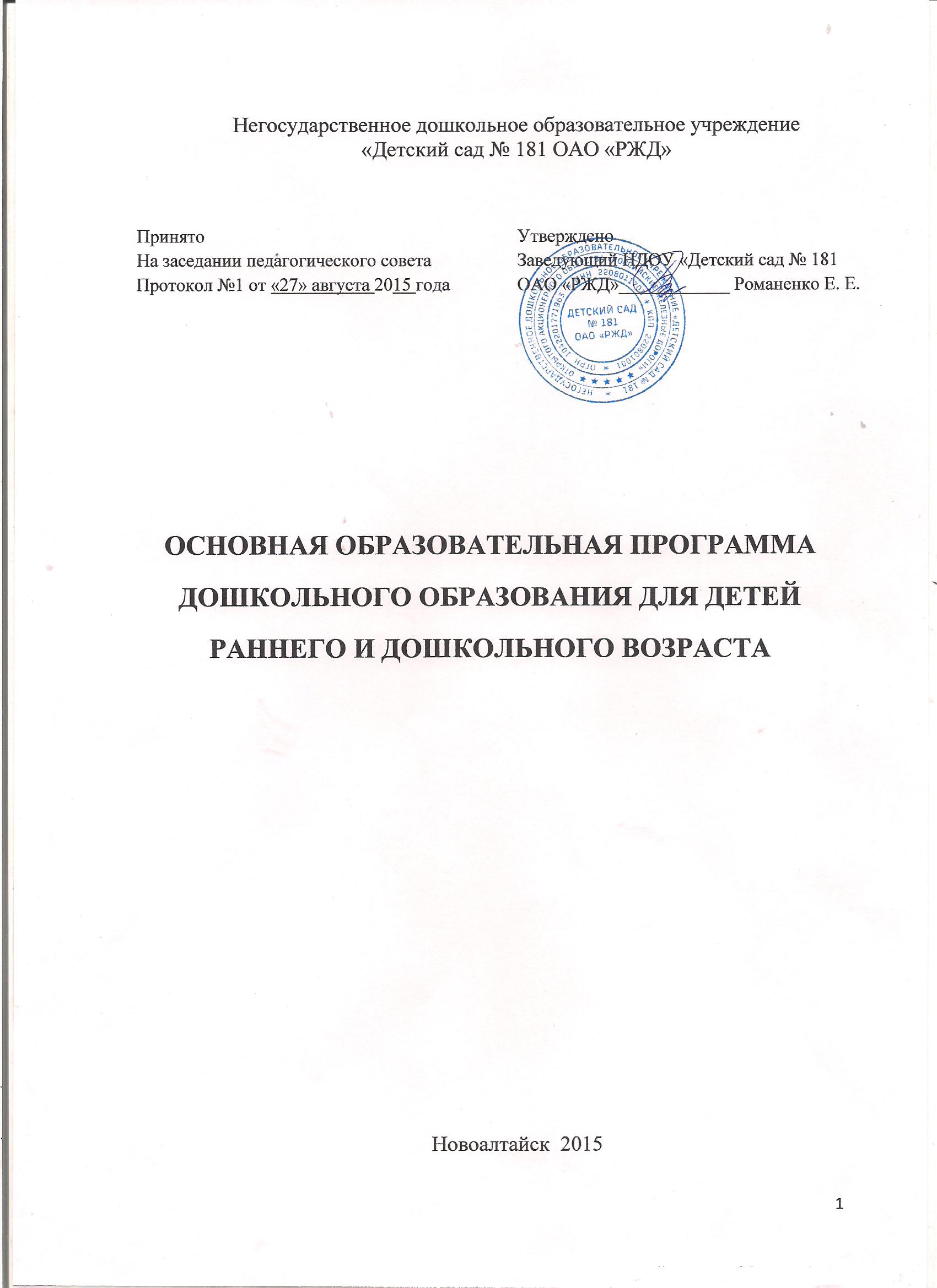 Содержание1. ЦЕЛЕВОЙ РАЗДЕЛ1.1.Пояснительная запискаВ соответствии с Законом «Об образовании в Российской Федерации», «Концепцией дошкольного воспитания», «Концепцией развития системы дошкольного и общего образования ОАО «РЖД» одной из основных задач, стоящих перед детским садом, является воспитание самостоятельной, активной, творческой личности, способной к самообразованию и саморазвитию с активной жизненной позицией. Таким образом, дошкольное образование призвано обеспечить саморазвитие и самореализацию ребенка, способствовать развитию познавательной активности и инициативы.Основная общеобразовательная программа дошкольного образования частного дошкольного образовательного учреждения детский сад №181 открытого акционерного общества «Российские железные дороги» (далее - Программа) разработана рабочей группой педагогов ДОУ.Программа спроектирована в соответствии с ФГОС дошкольного образования, с учётом «Примерной основной образовательной программы ДО», особенностей образовательного учреждения, региона, образовательных потребностей воспитанников.Программа является нормативно-управленческим документом, обосновывающим выбор цели, содержания, применяемых методик и технологий, форм организации воспитательно-образовательного процесса в ДОУ. Она представляет собой модель процесса воспитания и обучения детей, охватывающую все основные моменты их жизнедеятельности с учетом приоритетности видов детской деятельности в каждом возрастном периоде. Обеспечивает достижение воспитанниками физической и психологической готовности к школе, разностороннее гармоничное развитие детей с учётом их возрастных и индивидуальных особенностей по основным направлениям: физическому, социально-коммуникативному, познавательному, речевому и художественно-эстетическому. Данная Программа разработана в соответствии с основными нормативно-правовыми документами по дошкольному воспитанию:Федеральный закон от 29.12.2012 г. №273-ФЗ «Об образовании в Российской Федерации».Федеральный государственный образовательный стандарт дошкольного образования (Утвержден приказом Министерства образования и науки Российской Федерации от 17 октября 2013 г. N 1155).Приказом Министерства образования и науки Российской Федерации от 30.08.2013 № 1014 «Об утверждении порядка организации и осуществления образовательной деятельности по основным общеобразовательным программам – образовательным программам дошкольного образования».Письмо Минобрнауки РФ от 24.11.2011 № МД-1552/03 «Об оснащении общеобразовательных учреждений учебным и учебно-лабораторным оборудованием» (вместе с «Рекомендациями»)Санитарно-эпидемиологические требования к устройству, содержанию и организации режима работы дошкольных образовательных организаций» (Утверждены постановлением Главного государственного санитарного врача Российской от 15 мая 2013 года №26 «Об утверждении САНПИН» 2.4.3049-13)Приказ Министерства здравоохранения и социального развития Российской Федерации от 26 августа 2010 г. N 761н. «Об утверждении Единого квалификационного справочника должностей руководителей, специалистов и служащих», раздел «Квалификационные характеристики должностей работников образования», зарегистрирован в Минюсте РФ 6 октября 2010 г., регистрационный N18638. «Концепцией развития системы дошкольного и общего образования ОАО «РЖД».Конвенция о правах ребенка. Принята резолюцией 44/25 Генеральной Ассамблеиот 20 ноября 1989 года.─ ООН 1990.ЧДОУ осуществляет свою образовательную, правовую, хозяйственную деятельность на основе законодательных нормативных документов:- Устава ЧДОУ № 2361р от 05.10.2015 г. - Лицензии на право осуществления образовательной деятельности № 3956 от 28.12.2015.Программа направлена  на создание условий развития дошкольников, открывающих возможности  для позитивной социализации ребёнка, его всестороннего личностного развития, развития инициативы и творческих способностей на основе сотрудничества со взрослыми и сверстниками в соответствующих дошкольному возрасту видам деятельности.Сведения об учреждении: Частное дошкольное образовательное учреждение «Детский сад № 181 открытого акционерного общества «Российские железные дороги»Адрес:  658090 Алтайский край, г. Новоалтайск, ул. Депутатская, 22Адрес электронной почты:  ds181rjd@mail.ru Сайт: http://дс181ржд.рф Контактный телефон:  8 (38532) 30-2-79 1.2. Цели и задачи реализации Программы дошкольного образованияОсновная образовательная программа  ЧДОУ  «Детский сад №181» ОАО «РЖД» - программа психолого-педагогической поддержки позитивной социализации, индивидуализации и развития личности детей в возрасте 1 года до 7лет.Цель Программы – создание благоприятных условий для полноценного проживания ребенком дошкольного детства,  всестороннего развития каждого ребенка, формирование основ здорового образа жизни и базовой культуры личности, формирование предпосылок к учебной деятельности, с учетом регионального компонента и корпоративного подхода в образовании дошкольников.Задачи образовательной программы:1) охрана и укрепление физического и психического здоровья детей, в том числе их эмоционального благополучия;2) обеспечение равных возможностей для полноценного развития каждого ребенка в период дошкольного детства независимо от места жительства, пола, нации, языка, социального статуса, психофизиологических и других особенностей (в том числе ограниченных возможностей здоровья);3) обеспечение преемственности целей, задач и содержания образования, реализуемых в рамках образовательных программ различных уровней (далее - преемственность основных образовательных программ дошкольного и начального общего образования);4) создание благоприятных условий развития детей в соответствии с их возрастными и индивидуальными особенностями и склонностями, развитие способностей и творческого потенциала каждого ребенка как субъекта отношений с самим собой, другими детьми, взрослыми и миром;5) объединение обучения и воспитания в целостный образовательный процесс на основе духовно-нравственных и социокультурных ценностей и принятых в обществе правил и норм поведения в интересах человека, семьи, общества;6) формирование общей культуры личности детей, в том числе ценностей здорового образа жизни, развития их социальных, нравственных, эстетических, интеллектуальных, физических качеств, инициативности, самостоятельности и ответственности ребенка, формирования предпосылок учебной деятельности;7) обеспечение вариативности и разнообразия содержания Программ и организационных форм дошкольного образования, возможности формирования Программ различной направленности с учетом образовательных потребностей, способностей и состояния здоровья детей;8) формирование социокультурной среды, соответствующей возрастным, индивидуальным, психологическим и физиологическим особенностям детей;9) обеспечение психолого-педагогической поддержки семьи и повышения компетентности родителей (законных представителей) в вопросах развития и образования, охраны и укрепления здоровья детей;1.3.  Принципы и подходы к реализации ПрограммыВ соответствии со ФГОС ДО Программа построена на следующих принципах:1. Поддержка разнообразия детства. Современный мир характеризуется возрастающим многообразием и неопределенностью, отражающимися в самых разных аспектах жизни человека и общества. Многообразие социальных, личностных, культурных, языковых, этнических особенностей, религиозных и других общностей, ценностей и убеждений, мнений и способов их выражения, жизненных укладов особенно ярко проявляется в условиях Российской Федерации – государства с огромной территорией, разнообразными природными условиями, объединяющего многочисленные культуры, народы, этносы. Возрастающая мобильность в обществе, экономике, образовании, культуре требует от людей умения ориентироваться в этом мире разнообразия, способности сохранять свою идентичность и в то же время гибко, позитивно и конструктивно взаимодействовать с другими людьми, способности выбирать и уважать право выбора других ценностей и убеждений, мнений и способов их выражения. Принимая вызовы современного мира, Программа рассматривает разнообразие как ценность, образовательный ресурс и предполагает использование разнообразия для обогащения образовательного процесса. Организация выстраивает образовательную деятельность с учетом региональной специфики, социокультурной ситуации развития каждого ребенка, его возрастных и индивидуальных особенностей, ценностей, мнений и способов их выражения.2. Сохранение уникальности и самоценности детства как важного этапа в общем развитии человека. Самоценность детства – понимание детства как периода жизни значимого самого по себе, значимого тем, что происходит с ребенком сейчас, а не тем, что этот этап является подготовкой к последующей жизни. Этот принцип подразумевает полноценное проживание ребенком всех этапов детства (младенческого, раннего и дошкольного детства), обогащение (амплификацию) детского развития.3. Позитивная социализация ребенка предполагает, что освоение ребенком культурных норм, средств и способов деятельности, культурных образцов поведения и общения с другими людьми, приобщение к традициям семьи, общества, государства происходят в процессе сотрудничества со взрослыми и другими детьми, направленного на создание предпосылок к полноценной деятельности ребенка в изменяющемся мире.4. Личностно-развивающий и гуманистический характер взаимодействия взрослых (родителей (законных представителей), педагогических и иных работников Организации) и детей. Такой тип взаимодействия предполагает базовую ценностную ориентацию на достоинство каждого участника взаимодействия, уважение и безусловное принятие личности ребенка, доброжелательность, внимание к ребенку, его состоянию, настроению, потребностям, интересам. Личностно-развивающее взаимодействие является неотъемлемой составной частью социальной ситуации развития ребенка в организации, условием его эмоционального благополучия и полноценного развития.5. Содействие и сотрудничество детей и взрослых, признание ребенка полноценным участником (субъектом) образовательных отношений. Этот принцип предполагает активное участие всех субъектов образовательных отношений – как детей, так и взрослых – в реализации программы. Каждый участник имеет возможность внести свой индивидуальный вклад в ход игры, занятия, проекта, обсуждения, в планирование образовательного процесса, может проявить инициативу. Принцип содействия предполагает диалогический характер коммуникации между всеми участниками образовательных отношений. Детям предоставляется возможность высказывать свои взгляды, свое мнение, занимать позицию и отстаивать ее, принимать решения и брать на себя ответственность в соответствии со своими возможностями.6. Сотрудничество Организации с семьей. Сотрудничество, кооперация с семьей, открытость в отношении семьи, уважение семейных ценностей и традиций, их учет в образовательной работе являются важнейшим принципом образовательной программы. Сотрудники Организации должны знать об условиях жизни ребенка в семье, понимать проблемы, уважать ценности и традиции семей воспитанников. Программа предполагает разнообразные формы сотрудничества с семьей как в содержательном, так и в организационном планах.7. Сетевое взаимодействие с организациями социализации, образования, охраны здоровья и другими партнерами, которые могут внести вклад в развитие и образование детей, а также использование ресурсов местного сообщества и вариативных программ дополнительного образования детей для обогащения детского развития. Программа предполагает, что Организация устанавливает партнерские отношения не только с семьями детей, но и с другими организациями и лицами, которые могут способствовать обогащению социального и/или культурного опыта детей, приобщению детей к национальным традициям (посещение театров, музеев, освоение программ дополнительного образования), к природе и истории родного края; содействовать проведению совместных проектов, экскурсий, праздников, посещению концертов, а также удовлетворению особых потребностей детей, оказанию психолого-педагогической и/или медицинской поддержки в случае необходимости (центры семейного консультирования и др.).8. Индивидуализация дошкольного образования предполагает такое построение образовательной деятельности, которое открывает возможности для индивидуализации образовательного процесса, появления индивидуальной траектории развития каждого ребенка с характерными для данного ребенка спецификой и скоростью, учитывающей его интересы, мотивы, способности и возрастно-психологические особенности. При этом сам ребенок становится активным в выборе содержания своего образования, разных форм активности. Для реализации этого принципа необходимы регулярное наблюдение за развитием ребенка, сбор данных о нем, анализ его действий и поступков; помощь ребенку в сложной ситуации; предоставление ребенку возможности выбора в разных видах деятельности, акцентирование внимания на инициативности, самостоятельности и активности ребенка.9. Возрастная адекватность образования. Этот принцип предполагает подбор педагогом содержания и методов дошкольного образования в соответствии с возрастными особенностями детей. Важно использовать все специфические виды детской деятельности (игру, коммуникативную и познавательно-исследовательскую деятельность, творческую активность, обеспечивающую художественно-эстетическое развитие ребенка), опираясь на особенности возраста и задачи развития, которые должны быть решены в дошкольном возрасте. Деятельность педагога должна быть мотивирующей и соответствовать психологическим законам развития ребенка, учитывать его индивидуальные интересы, особенности и склонности.10. Развивающее вариативное образование. Этот принцип предполагает, что образовательное содержание предлагается ребенку через разные виды деятельности с учетом его актуальных и потенциальных возможностей усвоения этого содержания и совершения им тех или иных действий, с учетом его интересов, мотивов и способностей. Данный принцип предполагает работу педагога с ориентацией на зону ближайшего развития ребенка (Л.С. Выготский), что способствует развитию, расширению как явных, так и скрытых возможностей ребенка.11. Полнота содержания и интеграция отдельных образовательных областей. В соответствии со Стандартом Программа предполагает всестороннее социально- коммуникативное, познавательное, речевое, художественно-эстетическое и физическое развитие детей посредством различных видов детской активности. Деление Программы на образовательные области не означает, что каждая образовательная область осваивается ребенком по отдельности, в форме изолированных занятий по модели школьных предметов. Между отдельными разделами Программы существуют многообразные взаимосвязи: познавательное развитие тесно связано с речевым и социально-коммуникативным, художественно-эстетическое - с познавательным и речевым и т.п. Содержание образовательной деятельности в одной конкретной области тесно связано с другими областями. Такая организация образовательного процесса соответствует особенностям развития детей раннего и дошкольного возраста.12. Инвариантность ценностей и целей при вариативности средств реализации и достижения целей Программы. Стандарт и Программа задают инвариантные ценности и ориентиры, с учетом которых Организация разработала свою основную образовательную программу и которые для нее являются научно-методическими опорами в современном мире разнообразия и неопределенности. При этом Программа оставляет за Организацией право выбора способов их достижения, выбора образовательных программ, учитывающих многообразие конкретных социокультурных, географических, климатических условий реализации Программы, разнородность состава групп воспитанников, их особенностей и интересов, запросов родителей (законных представителей), интересов и предпочтений педагогов и т.п. Принципы, заложенные в основу общеобразовательной программы дошкольного образования «От рождения до школы» под редакцией Н. Е. Вераксы, Т. С. Комаровой, М.А. Васильевой, используемой при проектировании образовательного процесса:• соответствует принципу развивающего образования, целью которого является развитие ребенка;• сочетает принципы научной обоснованности и практической применимости (содержание Программы соответствует основным положениям возрастной психологии и дошкольной педагогики и, как показывает опыт может быть успешно реализована в массовой практике дошкольного образования);• соответствует критериям полноты, необходимости и достаточности (позволяя решать поставленные цели и задачи при использовании разумного «минимума» материала);• обеспечивает единство воспитательных, развивающих и обучающих целей и задач процесса образования детей дошкольного возраста, в ходе реализации которых формируются такие качества, которые являются ключевыми в развитии дошкольников;• основывается на комплексно-тематическом принципе построения образовательного процесса;• предусматривает решение программных образовательных задач в совместной деятельности взрослого и детей и самостоятельной деятельности дошкольников не только в рамках непосредственно образовательной деятельности, но и при проведении режимных моментов в соответствии со спецификой дошкольного образования;• предполагает построение образовательного процесса на адекватных возрасту формах работы с детьми. Основной формой работы с дошкольниками и ведущим видом их деятельности является игра;• допускает варьирование образовательного процесса в зависимости от региональных особенностей;• строится с учетом соблюдения преемственности между всеми возрастными дошкольными группами и между детским садом и начальной школой.1.4. Характеристики особенностей развития детей раннего  и дошкольного возрастаПервая группа раннего возраста (от 1 года до 2 лет) На втором году жизни развивается самостоятельность детей, формируется предметно-игровая деятельность, появляются элементы сюжетной игры. Общение с взрослым носит ситуативно-деловой характер, затем характер делового сотрудничества. Совершенствуются восприятие, речь, наглядно-действенное мышление, чувственное познание действительности. Ежемесячная прибавка в весе составляет 200–250 г, а в росте — 1 см. Продолжается совершенствование строения и функций внутренних органов, костной, мышечной и центральной нервной системы. Повышается работоспособность нервных клеток. Длительность каждого периода активного бодрствования у детей до полутора лет составляет 3–4 часа, у детей двух лет — 4–5,5 часа. На развитие основных движений ребенка частично влияют пропорции его тела: короткие ноги, длинное туловище, большая голова. Малыш до полутора лет часто падает при ходьбе, не всегда может вовремя остановиться, обойти препятствие. Несовершенна и осанка. Вследствие недостаточного развития мышечной системы ребенку трудно долго выполнять однотипные движения, например, ходить с мамой «только за ручку». Для детей второго года жизни характерна высокая двигательная активность. Постепенно совершенствуется ходьба. Дети учатся свободно передвигаться на прогулке: они взбираются на бугорки, ходят по траве, перешагивают через небольшие препятствия, например, палку, лежащую на земле. Исчезает шаркающая походка. В подвижных играх и на музыкальных занятиях дети выполняют боковые шаги, медленно кружатся на месте. В начале второго года дети много и охотно лазают: взбираются на горку, на диванчики, а позже (приставным шагом) и на шведскую стенку, а также перелезают через бревно, подлезают под скамейку, пролезают через обруч. После полутора лет у малышей кроме основных развиваются и подражательные движения (мишке, зайчику). В простых подвижных играх и плясках дети привыкают координировать свои движения и действия друг с другом (при участии не более 8–10 человек). В разных видах деятельности обогащается сенсорный опыт. В процессе знакомства с предметами ребенок слышит названия форм (кубик, кирпичик, шарик, «крыша» — призма), одновременно воспринимая их (гладит предмет, обводит пальцем по контуру, стучит, бросает и т. п.) и уточняя физические качества. При этом происходит и ознакомление с основными фигурами (квадрат, четырехугольник, круг, треугольник). С помощью взрослого ребенок упражняется в установлении сходства и различий между предметами, имеющими одинаковые названия (большой красный мяч — маленький синий мяч, большой белый мишка — маленький черный мишка и т. д.). При обучении и правильном подборе игрового материала дети осваивают действия с разнообразными игрушками: разборными (пирамиды, матрешки и др.), строительным материалом и сюжетными игрушками (куклы с атрибутами к ним, мишки). Эти действия ребенок воспроизводит по подражанию после показа взрослого. Постепенно из отдельных действий складываются «цепочки», и малыш учится доводить предметные действия до результата: заполняет колечками всю пирамиду, подбирая их по цвету и размеру, из строительного материала возводит по образцу, а затем по памяти забор, паровозик, башенку и другие несложные постройки. Значительные перемены происходят и в действиях с сюжетными игрушками. Дети начинают переносить разученное действие с одной игрушкой (кукла) на другие (мишки, зайки); они активно ищут предмет, необходимый для завершения действия (одеяло, чтобы уложить куклу спать, мисочку, чтобы накормить мишку). Воспроизводя подряд 2–3 действия, они сначала не ориентируются на то, как это бывает в жизни: спящую куклу, например, вдруг начинают катать на машинке. К концу второго года жизни в игровых действиях детей уже отражается привычная им жизненная последовательность: погуляв с куклой, кормят ее и укладывают спать. Бытовые действия с сюжетными игрушками дети воспроизводят на протяжении всего периода дошкольного детства. Но при этом дети 3–5 лет и старше устраивают из каждого действия «многозвеньевой ритуал». Перед едой кукле вымоют руки, завяжут салфетку, проверят, не горяча ли каша, кормить будут ложкой, а пить дадут из чашки. Всего этого на втором году жизни нет. Ребенок просто подносит миску ко рту куклы. Аналогично он поступает и в других ситуациях. Этими особенностями объясняется простота подбора сюжетных игрушек и атрибутов к ним. На втором году жизни из отдельных действий складываются элементы деятельности, свойственной дошкольному детству: предметная с характерным для нее сенсорным уклоном, конструктивная и сюжетная игра. В предметной деятельности появляются соотносящие и орудийные действия. Успехи в развитии предметно-игровой деятельности сочетаются с ее неустойчивостью. Имея возможность приблизиться к любому предмету, попавшему в поле зрения, ребенок бросает то, что держит в руках, и устремляется к нему. Постепенно он с помощью взрослого учится доводить начатое до конца, добиваясь результата. Второй год жизни — период интенсивного формирования речи. Связи между предметом, действием и словами, их обозначающими, формируются в 6–10 раз быстрее, чем в конце первого года жизни. Дети усваивают названия предметов, действий, обозначения некоторых качеств и состояний. Благодаря этому можно организовать деятельность и поведение малышей, формировать и совершенствовать восприятие, в том числе составляющие основу сенсорного воспитания. В процессе разнообразной деятельности с взрослыми дети усваивают, что одно и то же действие может относиться к разным предметам: «надень шапку, надень колечки на пирамидку» и т. д. Важным приобретением речи и мышления является формирующаяся на втором году жизни способность обобщения. Слово в сознании ребенка начинает ассоциироваться не с одним предметом, а обозначать все предметы, относящиеся к этой группе, несмотря на различия по цвету, размеру и даже внешнему виду (кукла большая и маленькая, голышом и одетая, кукла-мальчик и кукла-девочка). Способность обобщения позволяет детям узнавать предметы, изображенные на картинке, в то время как в начале года на просьбу показать какой-либо предмет малыш ориентировался на случайные несущественные признаки. Так, словом «кх» он мог обозначать и кошку, и меховой воротник. Малыш привыкает к тому, что между предметами существуют разные связи, а взрослые и дети действуют в разных ситуациях, поэтому ему понятны сюжетные инсценировки (показ игрушек, персонажей кукольного и настольного театра). Впечатления от таких показов, заинтересованного рассматривания сохраняются в памяти. Поэтому дети старше полутора лет способны поддерживать диалог-воспоминание с взрослым о недавних событиях или вещах, связанных с их личным опытом: «Кто гулял?» — «Что видели?» — «Собачку». — «Кого кормили зернышками?» — «Птичку». Активный словарь на протяжении года увеличивается неравномерно. К полутора годам он равен примерно 20–30 словам. После 1 года 8–10 месяцев происходит скачок, развивается активно используемый словарь. В нем много глаголов и существительных, встречаются простые прилагательные и наречия (тут, там, туда и т. д.), а также предлоги. Упрощенные слова (ту-ту, ав-ав) заменяются обычными, пусть и несовершенными в фонетическом отношении. После полутора лет ребенок чаще всего воспроизводит контур слова (разное число слогов), наполняя его звуками-заместителями, более или менее близкими по звучанию слышимому образцу. Попытки улучшить произношение, повторяя слово за взрослым, в этом возрасте не приносят успеха. Это становится возможным лишь на третьем году жизни. Ребенок в большинстве случаев после полутора лет правильно произносит губно-губные звуки (п, б, м), передние небноязычные (т, д, н), задние небноязычные (г, х). Свистящие, шипящие и сонорные звуки, а также слитные фонемы в словах, произносимых ребенком, встречаются крайне редко. Вначале произносимое ребенком слово является целым предложением. Так, слова «бах, упала» в одних случаях обозначают, что малыш уронил игрушку, в других — что он сам упал и ушибся. К полутора годам в высказываниях детей появляются двухсловные предложения, а в конце второго года обычным становится использование трех-, четырехсловных предложений. Ребенок старше полутора лет активно обращается к взрослым с вопросами. Но выражает их преимущественно интонационно: «И я ку- ся?» — то есть «Ира кушала?» Вопросительными словами дети пользуются реже, но могут спросить: «Где платок?», «Баба куда пошла?», «Это что?» Дети учатся выполнять словесные просьбы взрослого в пределах видимой, наглядной ситуации. На втором году жизни ребенок усваивает имена взрослых и детей, с которыми общается повседневно, а также некоторые родственные отношения (мама, папа, бабушка). Он понимает элементарные человеческие чувства, обозначаемые словами «радуется», «сердится», «испугался», «жалеет». В речи появляются оценочные суждения: «плохой», «хороший», «красивый». Совершенствуется самостоятельность детей в предметно-игровой деятельности и самообслуживании. Малыш постепенно овладевает умением самостоятельно есть любую пищу, умываться и мыть руки, приобретает навыки опрятности, аккуратности. Расширяется ориентировка в ближайшем окружении. Знание того, как называются части помещения группы (мебель, одежда, посуда), помогает ребенку выполнять несложные (состоящие из одного, а к концу года из 2–3 действий) поручения взрослых. Постепенно он привыкает соблюдать элементарные правила поведения, обозначаемые словами «можно», «нельзя», «нужно». Общение с взрослым носит деловой, объектно-направленный характер. На втором году закрепляется и углубляется деловое сотрудничество с взрослым, потребность общения с ним по самым разным поводам. При этом к двум годам дети постепенно переходят от языка жестов, мимики, выразительных звукосочетаний к выражению просьб, желаний, предложений с помощью слов и коротких фраз. Так речь становится основным средством общения с взрослым, хотя в этом возрасте ребенок охотно говорит только с близкими, хорошо знакомыми ему людьми. На втором году жизни между детьми сохраняется и развивается тип эмоционального взаимообщения. Они самостоятельно играют друг с другом (по двое-трое) в разученные ранее при помощи взрослого игры («Прятки», «Догонялки»). Однако опыт взаимообщения у детей невелик, и основа его еще не сформирована. Имеет место непонимание со стороны предполагаемого партнера. Ребенок может расплакаться и даже ударить жалеющего его. Он активно протестует против вмешательства в свою игру. Игрушка в руках другого гораздо интереснее для малыша, чем та, что стоит рядом. Отобрав игрушку у соседа, но не зная, что делать дальше, малыш просто бросает ее. Воспитателю следует пресекать подобные факты, чтобы у детей не пропало желание общаться. Взаимообщение детей в течение дня возникает, как правило, в предметно-игровой деятельности и режимных процессах. Поскольку предметно-игровые действия и самообслуживание только формируются, самостоятельность, заинтересованность в их выполнении следует всячески оберегать. Детей приучают соблюдать «дисциплину расстояния», и они сначала осваивают умение играть и действовать рядом, не мешая друг другу, а затем играть вместе по 2–3 человека, вести себя в группе соответствующим образом: не лезть в тарелку соседа, подвинуться на диванчике, чтобы мог сесть еще один ребенок, не шуметь в спальне и т. д. При этом они пользуются простыми словами: «на» («возьми»), «дай», «пусти», «не хочу» и др. На фоне «охраны» деятельности каждого малыша нужно формировать совместные действия. Сначала по подсказке взрослого, а к двум годам самостоятельно дети способны помогать друг другу: принести предмет, необходимый соседу для продолжения игры (кубики, колечки для пирамидки, одеяло для куклы). Подражая маме или воспитателю, один малыш пытается «накормить, причесать» другого. Возможны несложные плясовые действия малышей парами на музыкальных занятиях. Одним из главных приобретений второго года жизни можно считать совершенствование основных движений, особенно ходьбы. Подвижность ребенка порой даже мешает ему сосредоточиться на спокойных занятиях. Наблюдается быстрое и разноплановое развитие предметно-игрового поведения, благодаря чему к концу пребывания детей во второй группе раннего возраста у них формируются компоненты всех видов деятельности, характерных для периода дошкольного детства. Происходит быстрое развитие разных сторон речи и ее функций. Хотя темп развития понимания речи окружающих по-прежнему опережает умение говорить, в конце второго года активный словарь состоит уже из 200–300 слов. С помощью речи можно организовать поведение ребенка, а речь самого малыша становится основным средством общения с взрослым. С одной стороны, возрастает самостоятельность ребенка во всех сферах жизни, с другой — он осваивает правила поведения в группе (играть рядом, не мешая другим, помогать, если это понятно и несложно). Все это является основой для развития в будущем совместной игровой деятельности.Вторая группа раннего возраста (от 2 до 3 лет) На третьем году жизни дети становятся самостоятельнее. Продолжают развиваться предметная деятельность, деловое сотрудничество ребенка и взрослого; совершенствуются восприятие, речь, начальные формы произвольного поведения, игры, наглядно-действенное мышление, в конце года появляются основы наглядно-образного мышления. Развитие предметной деятельности связано с усвоением культурных способов действия с различными предметами. Совершенствуются соотносящие и орудийные действия. Умение выполнять орудийные действия развивает произвольность, преобразуя натуральные формы активности в культурные на основе предлагаемой взрослыми модели, которая выступает в качестве не только объекта для подражания, но и образца, регулирующего собственную активность ребенка. В ходе совместной с взрослыми предметной деятельности продолжает развиваться понимание речи. Слово отделяется от ситуации и приобретает самостоятельное значение. Дети продолжают осваивать названия окружающих предметов, учатся выполнять словесные просьбы взрослых, ориентируясь в пределах ближайшего окружения. Количество понимаемых слов значительно возрастает. Совершенствуется регуляция поведения в результате обращения взрослых к ребенку, который начинает понимать не только инструкцию, но и рассказ взрослых. Интенсивно развивается активная речь детей. К трем годам они осваивают основные грамматические структуры, пытаются строить сложные и сложноподчиненные предложения, в разговоре с взрослым используют практически все части речи. Активный словарь достигает примерно 1500–2500 слов. К концу третьего года жизни речь становится средством общения ребенка со сверстниками. В этом возрасте у детей формируются новые виды деятельности: игра, рисование, конструирование. Игра носит процессуальный характер, главное в ней — действия, кото- рые совершаются с игровыми предметами, приближенными к реальности. В середине третьего года жизни широко используются действия с предметами-заместителями. Появление собственно изобразительной деятельности обусловлено тем, что ребенок уже способен сформулировать намерение изобразить какой-либо предмет. Типичным является изображение человека в виде «головонога» — окружности и отходящих от нее линий. На третьем году жизни совершенствуются зрительные и слуховые ориентировки, что позволяет детям безошибочно выполнять ряд заданий: осуществлять выбор из 2–3 предметов по форме, величине и цвету; различать мелодии; петь. Совершенствуется слуховое восприятие, прежде всего фонематический слух. К трем годам дети воспринимают все звуки родного языка, но произносят их с большими искажениями. Основной формой мышления является наглядно-действенная. Ее особенность заключается в том, что возникающие в жизни ребенка проблемные ситуации разрешаются путем реального действия с предметами. К концу третьего года жизни у детей появляются зачатки наглядно-образного мышления. Ребенок в ходе предметно-игровой деятельности ставит перед собой цель, намечает план действия и т. п. Для детей этого возраста характерна неосознанность мотивов, импульсивность и зависимость чувств и желаний от ситуации. Дети легко заражаются эмоциональным состоянием сверстников. Однако в этот период начинает складываться и произвольность поведения. Она обусловлена развитием орудийных действий и речи. У детей появляются чувства гордости и стыда, начинают формироваться элементы самосознания, связан- ные с идентификацией с именем и полом. Ранний возраст завершается кризисом трех лет. Ребенок осознает себя как отдельного человека, отличного от взрослого. У него формируется образ Я. Кризис часто сопровождается рядом отрицательных проявлений: негативизмом, упрямством, нарушением общения с взрослым и др. Кризис может продолжаться от нескольких месяцев до двух лет. Младшая группа (от 3 до 4 лет). В возрасте 3–4 лет ребенок постепенно выходит за пределы семейного круга. Его общение становится внеситуативным. Взрослый становится для ребенка не только членом семьи, но и носителем определенной общественной функции. Желание ребенка выполнять такую же функцию приводит к противоречию с его реальными возможностями. Это противоречие разрешается через развитие игры, которая становится ведущим видом деятельности в дошкольном возрасте. Главной особенностью игры является ее условность: выполнение одних действий с одними предметами предполагает их отнесенность к другим действиям с другими предметами. Основным содержанием игры младших дошкольников являются действия с игрушками и предметами-заместителями. Продолжительность игры небольшая. Младшие дошкольники ограничиваются игрой с одной-двумя ролями и простыми, неразвернутыми сюжетами. Игры с правилами в этом возрасте только начинают формироваться. Изобразительная деятельность ребенка зависит от его представлений о предмете. В этом возрасте они только начинают формироваться. Графические образы бедны. У одних детей в изображениях отсутствуют детали, у других рисунки могут быть более детализированы. Дети уже могут использовать цвет. Большое значение для развития мелкой моторики имеет лепка. Младшие дошкольники способны под руководством взрослого вылепить простые предметы. Известно, что аппликация оказывает положительное влияние на развитие восприятия. В этом возрасте детям доступны простейшие виды аппликации. Конструктивная деятельность в младшем дошкольном возрасте ограничена возведением несложных построек по образцу и по замыслу. В младшем дошкольном возрасте развивается перцептивная деятельность. Дети от использования предэталонов — индивидуальных единиц восприятия, переходят к сенсорным эталонам — культурно-выработанным средствам восприятия. К концу младшего дошкольного возраста дети могут воспринимать до 5 и более форм предметов и до 7 и более цветов, способны дифференцировать предметы по величине, ориентироваться в пространстве группы детского сада, а при определенной организации образовательного процесса — и в помещении всего дошкольного учреждения. Развиваются память и внимание. По просьбе взрослого дети могут запомнить 3–4 слова и 5–6 названий предметов. К концу младшего дошкольного возраста они способны запомнить значительные отрывки из любимых произведений. Продолжает развиваться наглядно-действенное мышление. При этом преобразования ситуаций в ряде случаев осуществляются на основе целенаправленных проб с учетом желаемого результата. Дошкольники способны установить некоторые скрытые связи и отношения между предметами. В младшем дошкольном возрасте начинает развиваться воображение, которое особенно наглядно проявляется в игре, когда одни объекты вы- ступают в качестве заместителей других. Взаимоотношения детей обусловлены нормами и правилами. В результате целенаправленного воздействия они могут усвоить относительно большое количество норм, которые выступают основанием для оценки собственных действий и действий других детей. Взаимоотношения детей ярко проявляются в игровой деятельности. Они скорее играют рядом, чем активно вступают во взаимодействие. Однако уже в этом возрасте могут наблюдаться устойчивые избирательные взаимоотношения. Конфликты между детьми возникают преимущественно по поводу игрушек. Положение ребенка в группе сверстников во многом определяется мнением воспитателя. В младшем дошкольном возрасте можно наблюдать соподчинение мотивов поведения в относительно простых ситуациях. Сознательное управление поведением только начинает складываться; во многом поведение ребенка еще ситуативно. Вместе с тем можно наблюдать и случаи ограничения собственных побуждений самим ребенком, сопровождаемые словесными указаниями. Начинает развиваться самооценка, при этом дети в значительной мере ориентируются на оценку воспитателя. Продолжает развиваться также их половая идентификация, что проявляется в характере выбираемых игрушек и сюжетов. Средняя группа (от 4 до 5 лет) В игровой деятельности детей среднего дошкольного возраста появляются ролевые взаимодействия. Они указывают на то, что дошкольники начинают отделять себя от принятой роли. В процессе игры роли могут меняться. Игровые действия начинают выполняться не ради них самих, а ради смысла игры. Происходит разделение игровых и реальных взаимодействий детей. Значительное развитие получает изобразительная деятельность. Рисунок становится предметным и детализированным. Графическое изображение человека характеризуется наличием туловища, глаз, рта, носа, волос, иногда одежды и ее деталей. Совершенствуется техническая сторона изобразитель- ной деятельности. Дети могут рисовать основные геометрические фигуры, вырезать ножницами, наклеивать изображения на бумагу и т. д. Усложняется конструирование. Постройки могут включать 5–6 деталей. Формируются навыки конструирования по собственному замыслу, а также планирование последовательности действий. Двигательная сфера ребенка характеризуется позитивными изменениями мелкой и крупной моторики. Развиваются ловкость, координация движений. Дети в этом возрасте лучше, чем младшие дошкольники, удерживают равновесие, перешагивают через небольшие преграды. Усложняются игры с мячом. К концу среднего дошкольного возраста восприятие детей становится более развитым. Они оказываются способными назвать форму, на которую похож тот или иной предмет. Могут вычленять в сложных объектах простые формы и из простых форм воссоздавать сложные объекты. Дети способны упорядочить группы предметов по сенсорному признаку — величине, цвету; выделить такие параметры, как высота, длина и ширина. Совершенствуется ориентация в пространстве. Возрастает объем памяти. Дети запоминают до 7–8 названий предметов. Начинает складываться произвольное запоминание: дети способны принять задачу на запоминание, помнят поручения взрослых, могут выучить небольшое стихотворение и т. д. Начинает развиваться образное мышление. Дети способны использовать простые схематизированные изображения для решения несложных задач. Дошкольники могут строить по схеме, решать лабиринтные задачи. Развивается предвосхищение. На основе пространственного расположения объектов дети могут сказать, что произойдет в результате их взаимодействия. Однако при этом им трудно встать на позицию другого наблюдателя и во внутреннем плане совершить мысленное преобразование образа. Для детей этого возраста особенно характерны известные феномены Ж. Пиаже: сохранение количества, объема и величины. Например, если им предъявить три черных кружка из бумаги и семь белых кружков из бумаги и спросить: «Каких кружков больше — черных или белых?», большинство ответят, что белых больше. Но если спросить: «Каких больше — белых или бумажных?», ответ будет таким же — больше белых. Продолжает развиваться воображение. Формируются такие его особенности, как оригинальность и произвольность. Дети могут самостоятельно придумать небольшую сказку на заданную тему. Увеличивается устойчивость внимания. Ребенку оказывается доступной сосредоточенная деятельность в течение 15–20 минут. Он способен удерживать в памяти при выполнении каких-либо действий несложное условие. В среднем дошкольном возрасте улучшается произношение звуков и дикция. Речь становится предметом активности детей. Они удачно имитируют голоса животных, интонационно выделяют речь тех или иных персонажей. Интерес вызывают ритмическая структура речи, рифмы. Развивается грамматическая сторона речи. Дошкольники занимаются словотворчеством на основе грамматических правил. Речь детей при взаимодействии друг с другом носит ситуативный характер, а при общении с взрослым становится внеситуативной. Изменяется содержание общения ребенка и взрослого. Оно выходит за пределы конкретной ситуации, в которой оказывается ребенок. Ведущим становится познавательный мотив. Информация, которую ребенок получает в процессе общения, может быть сложной и трудной для понимания, но она вызывает у него интерес. У детей формируется потребность в уважении со стороны взрослого, для них оказывается чрезвычайно важной его похвала. Это приводит к их повышенной обидчивости на замечания. Повышенная обидчивость представляет собой возрастной феномен. Взаимоотношения со сверстниками характеризуются избирательностью, которая выражается в предпочтении одних детей другим. Появляются постоянные партнеры по играм. В группах начинают выделяться лидеры. Появляются конкурентность, соревновательность. Последняя важна для сравнения себя с другим, что ведет к развитию образа Я ребенка, его детализации. Основные достижения возраста связаны с развитием игровой деятельности; появлением ролевых и реальных взаимодействий; с развитием изобразительной деятельности; конструированием по замыслу, планированием; совершенствованием восприятия, развитием образного мышления и воображения, эгоцентричностью познавательной позиции; развитием памяти, внимания, речи, познавательной мотивации; формированием потребности в уважении со стороны взрослого, появлением обидчивости, конкурентности, соревновательности со сверстниками; дальнейшим развитием образа Я ребенка, его детализацией. Старшая группа (от 5 до 6 лет) Дети шестого года жизни уже могут распределять роли до начала игры и строить свое поведение, придерживаясь роли. Игровое взаимодействие сопровождается речью, соответствующей и по содержанию, и интонационно взятой роли. Речь, сопровождающая реальные отношения детей, отличается от ролевой речи. Дети начинают осваивать социальные отношения и понимать подчиненность позиций в различных видах деятельности взрослых, одни роли становятся для них более привлекательными, чем другие. При распределении ролей могут возникать конфликты, связанные с субординацией ролевого поведения. Наблюдается организация игрового пространства, в котором выделяются смысловой «центр» и «периферия». (В игре «Больница» таким центром оказывается кабинет врача, в игре «Парикмахерская» — зал стрижки, а зал ожидания выступает в качестве периферии игрового пространства.) Действия детей в играх становятся разнообразными. Развивается изобразительная деятельность детей. Это возраст наиболее активного рисования. В течение года дети способны создать до двух тысяч рисунков. Рисунки могут быть самыми разными по содержанию: это и жизненные впечатления детей, и воображаемые ситуации, и иллюстрации к фильмам и книгам. Обычно рисунки представляют собой схематичные изображения различных объектов, но могут отличаться оригинальностью композиционного решения, передавать статичные и динамичные отношения. Рисунки приобретают сюжетный характер; достаточно часто встречаются многократно повторяющиеся сюжеты с небольшими или, напротив, существенными изменениями. Изображение человека становится более детализированным и пропорциональным. По рисунку можно судить о половой принадлежности и эмоциональном состоянии изображенного человека. Конструирование характеризуется умением анализировать условия, в которых протекает эта деятельность. Дети используют и называют различные детали деревянного конструктора. Могут заменить детали постройки в зависимости от имеющегося материала. Овладевают обобщенным способом обследования образца. Дети способны выделять основные части предполагаемой постройки. Конструктивная деятельность может осуществляться на основе схемы, по замыслу и по условиям. Появляется конструирование в ходе совместной деятельности. Дети могут конструировать из бумаги, складывая ее в несколько раз (два, четыре, шесть сгибаний); из природного материала. Они осваивают два способа конструирования: 1) от природного материала к художественному образу (ребенок «достраивает» природный материал до целостного образа, дополняя его различными деталями); 2) от художественного образа к природному материалу (ребенок подбирает необходимый материал, для того чтобы воплотить образ). Продолжает совершенствоваться восприятие цвета, формы и величины, строения предметов; систематизируются представления детей. Они называют не только основные цвета и их оттенки, но и промежуточные цветовые оттенки; форму прямоугольников, овалов, треугольников. Воспринимают величину объектов, легко выстраивают в ряд — по возрастанию или убыванию — до 10 различных предметов. Однако дети могут испытывать трудности при анализе пространственного положения объектов, если сталкиваются с несоответствием формы и их пространственного расположения. Это свидетельствует о том, что в различных ситуациях восприятие представляет для дошкольников известные сложности, особенно если они должны одновременно учитывать несколько различных и при этом противоположных признаков. В старшем дошкольном возрасте продолжает развиваться образное мышление. Дети способны не только решить задачу в наглядном плане, но и совершить преобразования объекта, указать, в какой последовательности объекты вступят во взаимодействие и т. д. Однако подобные решения окажутся правильными только в том случае, если дети будут применять адекватные мыслительные средства. Среди них можно выделить схематизированные представления, которые возникают в процессе наглядного моделирования; комплексные представления, отражающие представления детей о системе признаков, которыми могут обладать объекты, а также представления, отражающие стадии преобразования различных объектов и явлений (представления о цикличности изменений): представления о смене времен года, дня и ночи, об увеличении и уменьшении объектов в результате различных воздействий, представления о развитии и т. д. Кроме того, продолжают совершенствоваться обобщения, что является основой словесно-логического мышления. В дошкольном возрасте у детей еще отсутствуют представления о классах объектов. Дети группируют объекты по признакам, которые могут изменяться, однако начинают формироваться операции логического сложения и умножения классов. Так, например, старшие дошкольники при группировке объектов могут учитывать два признака: цвет и форму (материал) и т. д. Как показали исследования отечественных психологов, дети старшего дошкольного возраста способны рассуждать и давать адекватные причинные объяснения, если анализируемые отношения не выходят за пределы их наглядного опыта. Развитие воображения в этом возрасте позволяет детям сочинять до- статочно оригинальные и последовательно разворачивающиеся истории. Воображение будет активно развиваться лишь при условии проведения специальной работы по его активизации. Продолжают развиваться устойчивость, распределение, переключаемость внимания. Наблюдается переход от непроизвольного к произвольному вниманию. Продолжает совершенствоваться речь, в том числе ее звуковая сторона. Дети могут правильно воспроизводить шипящие, свистящие и сонорные звуки. Развиваются фонематический слух, интонационная выразительность речи при чтении стихов в сюжетно-ролевой игре и в повседневной жизни. Совершенствуется грамматический строй речи. Дети используют практически все части речи, активно занимаются словотворчеством. Богаче становится лексика: активно используются синонимы и антонимы. Развивается связная речь. Дети могут пересказывать, рассказывать по картинке, передавая не только главное, но и детали. Достижения этого возраста характеризуются распределением ролей в игровой деятельности; структурированием игрового пространства; дальнейшим развитием изобразительной деятельности, отличающейся высокой продуктивностью; применением в конструировании обобщенного способа обследования образца; усвоением обобщенных способов изображения предметов одинаковой формы. Восприятие в этом возрасте характеризуется анализом сложных форм объектов; развитие мышления сопровождается освоением мыслительных средств (схематизированные представления, комплексные представления, представления о цикличности изменений); развиваются умение обобщать, причинное мышление, воображение, произвольное внимание, речь, образ Я. Подготовительная к школе группа (от 6 до 7 лет) В сюжетно-ролевых играх дети подготовительной к школе группы начинают осваивать сложные взаимодействия людей, отражающие характерные значимые жизненные ситуации, например, свадьбу, рождение ребенка, болезнь, трудоустройство и т. д. Игровые действия детей становятся более сложными, обретают особый смысл, который не всегда открывается взрослому. Игровое пространство усложняется. В нем может быть несколько центров, каждый из которых поддерживает свою сюжетную линию. При этом дети способны отслеживать поведение партнеров по всему игровому пространству и менять свое поведение в зависимости от места в нем. Так, ребенок уже обращается к продавцу не просто как покупатель, а как покупатель-мама или покупатель-шофер и т. п. Исполнение роли акцентируется не только самой ролью, но и тем, в какой части игрового пространства эта роль воспроизводится. Например, исполняя роль водителя автобуса, ребенок командует пассажирами и подчиняется инспектору ГИБДД. Если логика игры требует появления новой роли, то ребенок может по ходу игры взять на себя новую роль, сохранив при этом роль, взятую ранее. Дети могут комментировать исполнение роли тем или иным участником игры. Образы из окружающей жизни и литературных произведений, пере- даваемые детьми в изобразительной деятельности, становятся сложнее. Рисунки приобретают более детализированный характер, обогащается их цветовая гамма. Более явными становятся различия между рисунками мальчиков и девочек. Мальчики охотно изображают технику, космос, во- енные действия и т. п. Девочки обычно рисуют женские образы: принцесс, балерин, моделей и т. д. Часто встречаются и бытовые сюжеты: мама и дочка, комната и т. д. Изображение человека становится еще более детализированным и пропорциональным. Появляются пальцы на руках, глаза, рот, нос, брови, подбородок. Одежда может быть украшена различными деталями. При правильном педагогическом подходе у дошкольников формируются художественно-творческие способности в изобразительной деятельности. К подготовительной к школе группе дети в значительной степени осваивают конструирование из строительного материала. Они свободно владеют обобщенными способами анализа как изображений, так и построек; не только анализируют основные конструктивные особенности различных деталей, но и определяют их форму на основе сходства со знакомыми им объемными предметами. Свободные постройки становятся симметричными и пропорциональными, их строительство осуществляется на основе зрительной ориентировки. Дети быстро и правильно подбирают необходимый материал. Они достаточно точно представляют себе последовательность, в которой будет осуществляться постройка, и материал, который понадобится для ее выполнения; способны выполнять различные по степени сложности постройки как по собственному замыслу, так и по условиям. В этом возрасте дети уже могут освоить сложные формы сложения из листа бумаги и придумывать собственные, но этому их нужно специально обучать. Данный вид деятельности не просто доступен детям — он важен для углубления их пространственных представлений. Усложняется конструирование из природного материала. Дошкольникам уже доступны целостные композиции по предварительному замыслу, которые могут передавать сложные отношения, включать фигуры людей и животных. У детей продолжает развиваться восприятие, однако они не всегда могут одновременно учитывать несколько различных признаков. Развивается образное мышление, однако воспроизведение метрических отношений затруднено. Это легко проверить, предложив детям воспроизвести на листе бумаги образец, на котором нарисованы девять точек, расположенных не на одной прямой. Как правило, дети не воспроизводят метрические отношения между точками: при наложении рисунков друг на друга точки детского рисунка не совпадают с точками образца. Продолжают развиваться навыки обобщения и рассуждения, но они в значительной степени ограничиваются наглядными признаками ситуации. Продолжает развиваться воображение, однако часто приходится констатировать снижение развития воображения в этом возрасте в сравнении со старшей группой. Это можно объяснить различными влияниями, в том числе и средств массовой информации, приводящими к стереотипности детских образов. Продолжает развиваться внимание дошкольников, оно становится произвольным. В некоторых видах деятельности время произвольного сосредоточения достигает 30 минут. У дошкольников продолжает развиваться речь: ее звуковая сторона, грамматический строй, лексика. Развивается связная речь. В высказываниях детей отражаются как расширяющийся словарь, так и характер обобщений, формирующихся в этом возрасте. Дети начинают активно употреблять обобщающие существительные, синонимы, антонимы, прилагательные и т. д. В результате правильно организованной образовательной работы у детей развиваются диалогическая и некоторые виды монологической речи. В подготовительной к школе группе завершается дошкольный возраст. Его основные достижения связаны с освоением мира вещей как предметов человеческой культуры; освоением форм позитивного общения с людьми; развитием половой идентификации, формированием позиции школьника. К концу дошкольного возраста ребенок обладает высоким уровнем познавательного и личностного развития, что позволяет ему в дальнейшем успешно учиться в школе.1.5. Планируемые результаты освоения ПрограммыВ соответствии с ФГОС ДО специфика дошкольного детства (гибкость, пластичность развития ребенка, высокий разброс вариантов его развития, его непосредственность и непроизвольность), а также системные особенности дошкольного образования (необязательность уровня дошкольного образования в Российской Федерации, отсутствие возможности вменения ребенку какой-либо ответственности за результат) делают неправомерными требования от ребенка дошкольного возраста конкретных образовательных достижений и обусловливают необходимость определения результатов освоения образовательной программы в виде целевых ориентиров. Поэтому результаты освоения Программы представлены в виде целевых ориентиров дошкольного образования и представляют собой возрастные характеристики возможных достижений ребенка к концу дошкольного образования.В соответствии с периодизацией психического развития ребенка, принятой в культурно-исторической психологии, дошкольное детство подразделяется на три возраста детства: младенческий (первое и второе полугодия жизни), ранний (от 1 года до 3 лет) и дошкольный возраст (от 3 до 7 лет).1.6. Целевые ориентиры образования в раннем возрасте.К трем годам ребенок:– интересуется окружающими предметами, активно действует с ними, исследует их свойства, экспериментирует. Использует специфические, культурно фиксированные предметные действия, знает назначение бытовых предметов (ложки, расчески, карандаша и пр.) и умеет пользоваться ими. Проявляет настойчивость в достижении результата своих действий;– стремится к общению и воспринимает смыслы в различных ситуациях общения со взрослыми, активно подражает им в движениях и действиях, умеет действовать согласованно;– владеет активной и пассивной речью: понимает речь взрослых, может обращаться с вопросами и просьбами, знает названия окружающих предметов и игрушек;– проявляет интерес к сверстникам; наблюдает за их действиями и подражает им. Взаимодействие с ровесниками окрашено яркими эмоциями;– в короткой игре воспроизводит действия взрослого, впервые осуществляя игровые замещения;– проявляет самостоятельность в бытовых и игровых действиях. Владеет простейшими навыками самообслуживания;– любит слушать стихи, песни, короткие сказки, рассматривать картинки, двигаться под музыку. Проявляет живой эмоциональный отклик на эстетические впечатления. Охотно включается в продуктивные виды деятельности (изобразительную деятельность, конструирование и др.);– с удовольствием двигается – ходит, бегает в разных направлениях, стремится осваивать различные виды движения (подпрыгивание, лазанье, перешагивание и пр.).1.7. Целевые ориентиры на этапе завершения дошкольного образованияК семи годам:– ребенок овладевает основными культурными способами деятельности, проявляет инициативу и самостоятельность в игре, общении, конструировании и других видах детской активности. Способен выбирать себе род занятий, участников по совместной деятельности;– ребенок положительно относится к миру, другим людям и самому себе, обладает чувством собственного достоинства. Активно взаимодействует со сверстниками и взрослыми, участвует в совместных играх. Способен договариваться, учитывать интересы и чувства других, сопереживать неудачам и радоваться успехам других, адекватно проявляет свои чувства, в том числе чувство веры в себя, старается разрешать конфликты;– ребенок обладает воображением, которое реализуется в разных видах деятельности и прежде всего в игре. Ребенок владеет разными формами и видами игры, различает условную и реальную ситуации, следует игровым правилам;– ребенок достаточно хорошо владеет устной речью, может высказывать свои мысли и желания, использовать речь для выражения своих мыслей, чувств и желаний, построения речевого высказывания в ситуации общения, может выделять звуки в словах, у ребенка складываются предпосылки грамотности;– у ребенка развита крупная и мелкая моторика. Он подвижен, вынослив, владеет основными произвольными движениями, может контролировать свои движения и управлять ими;– ребенок способен к волевым усилиям, может следовать социальным нормам поведения и правилам в разных видах деятельности, во взаимоотношениях со взрослыми и сверстниками, может соблюдать правила безопасного поведения и личной гигиены;– ребенок проявляет любознательность, задает вопросы взрослым и сверстникам, интересуется причинно-следственными связями, пытается самостоятельно придумывать объяснения явлениям природы и поступкам людей. Склонен наблюдать, экспериментировать, строить смысловую картину окружающей реальности, обладает начальными знаниями о себе, о природном и социальном мире, в котором он живет. Знаком с произведениями детской литературы, обладает элементарными представлениями из области живой природы, естествознания, математики, истории и т.п. Способен к принятию собственных решений, опираясь на свои знания и умения в различных видах деятельности.В соответствии с реализуемой образовательной программой дошкольного образования «От рождения до школы» под редакцией Н. Е. Вераксы, Т. С. Комаровой, М.А. Васильевой, на этапе завершения дошкольного образования ребенок:- открыт новому, то есть проявляет стремления к получению знаний, положительной мотивации к дальнейшему обучению;- проявляет уважение к жизни (в различных её формах) и заботу об окружающей среде;- эмоционально отзывается на красоту окружающего мира, произведения народного и профессионального искусства (музыку, танцы, театральную деятельность, изобразительную деятельность;- проявляет патриотические чувства, ощущает гордость за свою страну, её достижения, имеет представления о её географическом разнообразии, многонациональности, важнейших исторических событиях;- имеет первичные представления о себе, семье, традиционных семейных ценностях, включая традиционные гендерные ориентации, проявляет уважение к своему и противоположному полу;- соблюдает элементарные общепринятые нормы, имеет первичные ценностные представления о том, «что такое хорошо и что такое плохо», стремится поступать хорошо, проявляет уважение к старшим и заботу о младших;- имеет начальные представления о здоровом образе жизни, воспринимает его как ценность.Степень реального развития этих характеристик и способности ребенка их проявлять к моменту перехода на следующий уровень образования могут существенно варьировать у разных детей в силу различий в условиях жизни и индивидуальных особенностей развития конкретного ребенка.Программа строится на основе общих закономерностей развития личности детей дошкольного возраста с учетом сенситивных периодов в развитии.Дети с различными недостатками в физическом и/или психическом развитии могут иметь качественно неоднородные уровни речевого, познавательного и социального развития личности. Поэтому целевые ориентиры основной образовательной программы Организации, реализуемой с участием детей с ограниченными возможностями здоровья (далее - ОВЗ), учитывают не только возраст ребенка, но и уровень развития его личности, степень выраженности нарушений, а также индивидуально-типологические особенности развития ребенка.Целевые ориентиры не подлежат непосредственной оценке, в том числе в виде педагогической диагностики (мониторинга), и не являются основанием для их формального сравнения с реальными достижениями детей. Они не являются основой объективной оценки соответствия установленным требованиям образовательной деятельности и подготовки детей. Освоение Программы не сопровождается проведением промежуточных аттестаций и итоговой аттестации воспитанников.Оценка индивидуального развития детей может проводиться педагогом в ходе внутреннего мониторинга становления основных (ключевых) характеристик развития личности ребенка, результаты которого могут быть использованы только для оптимизации образовательной работы с группой дошкольников и для решения задач индивидуализации образования через построение образовательной траектории для детей, испытывающих трудности в образовательном процессе или имеющих особые образовательные потребности. Мониторинг осуществляется в форме регулярных наблюдений педагога за детьми в повседневной жизни и в процессе непосредственной образовательной работы с ними.В качестве показателей оценки основных (ключевых) характеристик развития личности ребенка выделены внешние (наблюдаемые) проявления этих характеристик у ребенка в поведении, в деятельности, во взаимодействии со сверстниками и взрослыми, которые отражают становление этой характеристики на протяжении всего дошкольного возраста. Для построения развивающего образования система мониторинга становления основных (ключевых) характеристик развития личности ребенка учитывает необходимость организации образовательной работы в зоне его ближайшего развития. Поэтому диапазон оценки выделенных показателей определяется уровнем развития интегральной характеристики - от возможностей, которые еще не доступны ребенку, до способности проявлять характеристики в самостоятельной деятельности и поведении. Общая картина по группе позволит выделить детей, которые нуждаются в особом внимании педагога и в отношении которых необходимо скорректировать, изменить способы взаимодействия.Данные мониторинга должны отражать динамику становления основных (ключевых) характеристик, которые развиваются у детей на протяжении всего образовательного процесса. Прослеживая динамику развития основных (ключевых) характеристик, выявляя, имеет ли она неизменяющийся, прогрессивный или регрессивный характер, можно дать общую психолого-педагогическую оценку успешности воспитательных и образовательных воздействий взрослых на разных ступенях образовательного процесса, а также выделить направления развития, в которых ребенок нуждается в помощи.Выделенные показатели отражают основные моменты развития дошкольников, те характеристики, которые складываются и развиваются в дошкольном детстве и обуславливают успешность перехода ребенка на следующий возрастной этап. Поэтому данные мониторинга – особенности динамики становления основных (ключевых) характеристик развития личности ребенка в дошкольном образовании – окажут помощь и педагогу начального общего образования для построения более эффективного взаимодействия с ребенком в период адаптации к новым условиям развития на следующем уровне образования.II. СОДЕРЖАТЕЛЬНЫЙ РАЗДЕЛ2.1. Описание образовательной деятельности в соответствии с направлениями развития ребенка в основной части Программы   и части формируемой участниками образовательных отношенийСодержание программы определяется в соответствии с направлениями развития ребенка, соответствует основным положениям возрастной психологии и дошкольной педагогики и обеспечивает единство воспитательных, развивающих и обучающих целей и задач.Воспитание и обучение осуществляется на русском языке - государственном языке России. Целостность педагогического процесса в ДОУ обеспечивается реализацией Примерной общеобразовательной программы дошкольного образования «От рождения до школы» под редакцией Н. Е. Вераксы, Т. С. Комаровой, М. А. Васильевой в соответствии с ФГОС.Содержание Программы обеспечивает развитие личности, мотивации и способностей детей в различных видах деятельности и охватывает следующие структурные единицы, представляющие определенные направления развития и образования детей (далее - образовательные области):социально-коммуникативное развитие;познавательное развитие;речевое развитие;художественно-эстетическое развитие;физическое развитие.Часть Программы, формируемая участниками образовательных отношений, включает методические пособия, парциальные программы, рекомендации по основным направлениям развития ребенка, выбранные участниками образовательных отношений, а также культурные практики, разработанные педагогами и специалистами дошкольной организации. Интеграция образовательного содержания и его выбор соответствуют потребностям и интересам детей, возможностям педагогического коллектива, социальному заказу родителей, многолетним корпоративным традициям, сложившимся в дошкольной Организации, не вступают в противоречие с федеральным государственным образовательным стандартом, примерной программой дошкольного образования «От рождения до школы» и составляет не более 40% от общего содержания.2.2. Образовательная область «Социально-коммуникативное развитие»Социально-коммуникативное развитие направлено на усвоение норм и ценностей, принятых в обществе, включая моральные и нравственные ценности; развитие общения и взаимодействия ребёнка с взрослыми и сверстниками; становление самостоятельности, целенаправленности и саморегуляции собственных действий; развитие социального и эмоционального интеллекта, эмоциональной отзывчивости, сопереживания, формирование готовности к совместной деятельности со сверстниками, формирование уважительного отношения и чувства принадлежности к своей семье и к сообществу детей и взрослых в Организации; формирование позитивных установок к различным видам труда и творчества; формирование основ безопасного поведения в быту, социуме, природе. Основные цели и задачиСоциализация, развитие общения, нравственное воспитание. Усвоение норм и ценностей, принятых в обществе, воспитание моральных и нравственных качеств ребенка, формирование умения правильно оценивать свои поступки и поступки сверстников.Развитие общения и взаимодействия ребенка с взрослыми и сверстниками, развитие социального и эмоционального интеллекта, эмоциональной отзывчивости, сопереживания, уважительного и доброжелательного отношения к окружающим.Формирование готовности детей к совместной деятельности, развитие умения договариваться, самостоятельно разрешать конфликты со сверстниками.Ребенок в семье и сообществе. Формирование образа Я, уважительного отношения и чувства принадлежности к своей семье и к сообществу детей и взрослых в организации; формирование гендерной, семейной принадлежности.Самообслуживание, самостоятельность, трудовое воспитание. Развитие навыков самообслуживания; становление самостоятельности, целенаправленности и саморегуляции собственных действий.Воспитание культурно-гигиенических навыков.Формирование позитивных установок к различным видам труда и творчества, воспитание положительного отношения к труду, желания трудиться.Воспитание ценностного отношения к собственному труду, труду других людей и его результатам. Формирование умения ответственно относиться к порученному заданию (умение и желание доводить дело до конца, стремление сделать его хорошо).Формирование первичных представлений о труде взрослых, его роли в обществе и жизни каждого человека.Формирование основ безопасности. Формирование первичных представлений о безопасном поведении в быту, социуме, природе. Воспитание осознанного отношения к выполнению правил безопасности.Формирование осторожного и осмотрительного отношения к потенциально опасным для человека и окружающего мира природы ситуациям.Формирование представлений о некоторых типичных опасных ситуациях и способах поведения в них.Формирование элементарных представлений о правилах безопасности дорожного движения; воспитание осознанного отношения к необходимости выполнения этих правил.2.3. Образовательная область «Познавательное развитие»«Познавательное развитие предполагает развитие интересов детей, любознательности и познавательной мотивации; формирование познавательных действий, становление сознания; развитие воображения и творческой активности; формирование первичных представлений о себе, других людях, объектах окружающего мира, о свойствах и отношениях объектов окружающего мира (форме, цвете, размере, материале, звучании, ритме, темпе, количестве, числе, части и целом, пространстве и времени, движении и покое, причинах и следствиях и др.), о малой родине и Отечестве, представлений о социокультурных ценностях нашего народа, об отечественных традициях и праздниках, о планете Земля как общем доме людей, об особенностях ее природы, многообразии стран и народов мира».Основные цели и задачиФормирование элементарных математических представлений. Формирование элементарных математических представлений, первичных представлений об основных свойствах и отношениях объектов окружающего мира: форме, цвете, размере, количестве, числе, части и целом, пространстве и времени.Развитие познавательно-исследовательской деятельности. Развитие познавательных интересов детей, расширение опыта ориентировки в окружающем, сенсорное развитие, развитие любознательности и познавательной мотивации; формирование познавательных действий, становление сознания; развитие воображения и творческой активности; формирование первичных представлений об объектах окружающего мира, о свойствах и отношениях объектов окружающего мира (форме, цвете, размере, материале, звучании, ритме, темпе, причинах и следствиях и др.).Развитие восприятия, внимания, памяти, наблюдательности, способности анализировать, сравнивать, выделять характерные, существенные признаки предметов и явлений окружающего мира; умения устанавливать простейшие связи между предметами и явлениями, делать простейшие обобщения.Ознакомление с предметным окружением. Ознакомление с предметным миром (название, функция, назначение, свойства и качества предмета); восприятие предмета как творения человеческой мысли и результата труда.Формирование первичных представлений о многообразии предметного окружения; о том, что человек создает предметное окружение, изменяет и совершенствует его для себя и других людей, делая жизнь более удобной и комфортной. Развитие умения устанавливать причинно-следственные связи между миром предметов и природным миром.Ознакомление с социальным миром. Ознакомление с окружающим социальным миром, расширение кругозора детей, формирование целостной картины мира. Формирование первичных представлений о малой родине и Отечестве, представлений о социокультурных ценностях нашего народа, об отечественных традициях и праздниках. Формирование гражданской принадлежности; воспитание любви к Родине, гордости за ее достижения, патриотических чувств. Формирование элементарных представлений о планете Земля как общем доме людей, о многообразии стран и народов мира.Ознакомление с миром природы. Ознакомление с природой и природными явлениями. Развитие умения устанавливать причинно-следственные связи между природными явлениями. Формирование первичных представлений о природном многообразии планеты Земля. Формирование элементарных экологических представлений. Формирование понимания того, что человек — часть природы, что он должен беречь, охранять и защищать ее, что в природе все взаимосвязано, что жизнь человека на Земле во многом зависит от окружающей среды. Воспитание умения правильно вести себя в природе. Воспитание любви к природе, желания беречь ее.2.4. Образовательная область «Речевое развитие» «Речевое развитие включает владение речью как средством общения и культуры; обогащение активного словаря; развитие связной, грамматически правильной диалогической и монологической речи; развитие речевого творчества; развитие звуковой и интонационной культуры речи, фонематического слуха; знакомство с книжной культурой, детской литературой, понимание на слух текстов различных жанров детской литературы; формирование звуковой аналитико-синтетической активности как предпосылки обучения грамоте». Основные цели и задачи Развитие речи. Развитие свободного общения с взрослыми и детьми, овладение конструктивными способами и средствами взаимодействия с окружающими. Развитие всех компонентов устной речи детей: грамматического строя речи, связной речи — диалогической и монологической форм; формирование словаря, воспитание звуковой культуры речи. Практическое овладение воспитанниками нормами речи. Художественная литература. Воспитание интереса и любви к чтению; развитие литературной речи. Воспитание желания и умения слушать художественные произведения, следить за развитием действия. 2.5. Образовательная область «Художественно-эстетическое развитие»«Художественно-эстетическое развитие предполагает развитие предпосылок ценностно-смыслового восприятия и понимания произведений искусства (словесного, музыкального, изобразительного), мира природы; становление эстетического отношения к окружающему миру; формирование элементарных представлений о видах искусства; восприятие музыки, художественной литературы, фольклора; стимулирование сопереживания персонажам художественных произведений; реализацию самостоятельной творческой деятельности детей (изобразительной, конструктивно-модельной, музыкальной и др.)».Основные цели и задачиФормирование интереса к эстетической стороне окружающей действительности, эстетического отношения к предметам и явлениям окружающего мира, произведениям искусства; воспитание интереса к художественно-творческой деятельности.Развитие эстетических чувств детей, художественного восприятия, образных представлений, воображения, художественно-творческих способностей.Развитие детского художественного творчества, интереса к самостоятельной творческой деятельности (изобразительной, конструктивно-модельной, музыкальной и др.); удовлетворение потребности детей в самовыражении.Приобщение к искусству. Развитие эмоциональной восприимчивости, эмоционального отклика на литературные и музыкальные произведения, красоту окружающего мира, произведения искусства.Приобщение детей к народному и профессиональному искусству (словесному, музыкальному, изобразительному, театральному, к архитектуре) через ознакомление с лучшими образцами отечественного и мирового искусства; воспитание умения понимать содержание произведений искусства.Формирование элементарных представлений о видах и жанрах искусства, средствах выразительности в различных видах искусства.Изобразительная деятельность. Развитие интереса к различным видам изобразительной деятельности; совершенствование умений в рисовании, лепке, аппликации, прикладном творчестве.Воспитание эмоциональной отзывчивости при восприятии произведений изобразительного искусства.Воспитание желания и умения взаимодействовать со сверстниками при создании коллективных работ.Конструктивно-модельная деятельность. Приобщение к конструированию; развитие интереса к конструктивной деятельности, знакомство с различными видами конструкторов.Воспитание умения работать коллективно, объединять свои поделки в соответствии с общим замыслом, договариваться, кто какую часть работы будет выполнять.Музыкальная деятельность. Приобщение к музыкальному искусству; развитие предпосылок ценностно-смыслового восприятия и понимания музыкального искусства; формирование основ музыкальной культуры, ознакомление с элементарными музыкальными понятиями, жанрами; воспитание эмоциональной отзывчивости при восприятии музыкальных произведений.Развитие музыкальных способностей: поэтического и музыкального слуха, чувства ритма, музыкальной памяти; формирование песенного, музыкального вкуса.Воспитание интереса к музыкально-художественной деятельности, совершенствование умений в этом виде деятельности.Развитие детского музыкально-художественного творчества, реализация самостоятельной творческой деятельности детей; удовлетворение потребности в самовыражении.2.6. Образовательная область «Физическое развитие»«Физическое развитие включает приобретение опыта в следующих видах деятельности детей: двигательной, в том числе связанной с выполнением упражнений, направленных на развитие таких физических качеств, как координация и гибкость; способствующих правильному формированию опорно-двигательной системы организма, развитию равновесия, координации движения, крупной и мелкой моторики обеих рук, а также с правильным, не наносящим ущерба организму, выполнением основных движений (ходьба, бег, мягкие прыжки, повороты в обе стороны), формирование начальных представлений о некоторых видах спорта, овладение подвижными играми с правилами; становление целенаправленности и саморегуляции в двигательной сфере; становление ценностей здорового образа жизни, овладение его элементарными нормами и правилами (в питании, двигательном режиме, закаливании, при формировании полезных привычек и др.)».Основные цели и задачиФормирование начальных представлений о здоровом образе жизни.Формирование у детей начальных представлений о здоровом образе жизни.Физическая культура. Сохранение, укрепление и охрана здоровья детей; повышение умственной и физической работоспособности, предупреждение утомления.Обеспечение гармоничного физического развития, совершенствование умений и навыков в основных видах движений, воспитание красоты, грациозности, выразительности движений, формирование правильной осанки.Формирование потребности в ежедневной двигательной деятельности.Развитие инициативы, самостоятельности и творчества в двигательной активности, способности к самоконтролю, самооценке при выполнении движений.Развитие интереса к участию в подвижных и спортивных играх и физических упражнениях, активности в самостоятельной двигательной деятельности; интереса и любви к спорту.2.7. Описание вариативных форм, способов, методов и средств реализации Программы Вариативная часть образовательной программы  сформирована участниками воспитательно-образовательного процесса и составляет    40 % от общего объема образовательной программы.Общий объем вариативной части образовательной программы рассчитан в соответствии с возрастом воспитанников,  основными направлениями их развития, спецификой дошкольного образования  и включает время, отведенное на:образовательную деятельность, осуществляемую в процессе организации  различных видов детской деятельности;образовательную деятельность, осуществляемую в ходе режимных моментов;самостоятельную деятельность детей;взаимодействие с семьями детей по реализации основной общеобразовательной программы дошкольного образования.    Вариативность форм, методов и средств, используемых в организации образовательного процесса с воспитанниками с дошкольниками зависит от:возрастных особенностей воспитанников;их индивидуальных и особых образовательных потребностей;личных интересов, мотивов, ожиданий, желаний детей;степени организации деятельности воспитанников (непосредственно образовательная деятельность, деятельность в режимных моментах, свободная деятельность детей).Вариативная часть Программы опирается на следующие парциальные программы:Парциальные программы по организации художественно – творческой деятельности «Малыш в мире искусства родного края» Е.В. Затеевой; «Цветные ладошки» И.А.Лыковой; «Природа и художник» Т.А.Копцевой; «Детское художественное творчество» Т.С. Комаровой;  «Радость творчества» О.А. Соломенниковой; «Театр- творчество - дети» Н.Ф Сорокиной.Парциальные программы по знакомству с русскими национальными традициями «Приобщения детей к истокам русской народной культуры О.Л. Князевой, М.Д. Маханёвой;  «От родного порога» Е.В. Затеевой.Программа по развитию социально – коммуникативных навыков и безопасного поведения детей дошкольного возраста «Безопасность» Н.Н. АвдеевойПарциальная программа по организации физкультурно – оздоровительной работы   «Расту здоровым»  В.Н. Зимониной;  «Движения – мир творчества, воображения, фантазии ребёнка» Л.В. Беляевой.Парциальные программы по  развитию музыкально - ритмических движений и обучению музыкальной грамоте   «Топ-хлоп, малыши» Т.Н. Сауко, А.И. Бурениной;  «Музыкальные шедевры» О.П. РадыновойАвторская программа по ранней профориентации дошкольников «Становление нравственной культуры дошкольников в процессе ознакомления с профессией родителей  – работников железнодорожного транспорта»  О.Р. Меремьяниной.Образовательное содержание коррекционной части Программы обеспечивается средствами реализации «Программы дошкольных образовательных учреждений компенсирующего вида для детей с нарушениями речи» Т.Б. Филичева, Г.В. Чиркина (дополнительные пособия по логопедической группе). В части формируемой  участниками образовательных отношений реализуется  программа развития «Шаг в будущее» НДОУ «Детский сад №181 ОАО»РЖД» на 2012 -2016 учебный год. Программа направлена на достижение современного качества дошкольного образования в негосударственном дошкольном образовательном учреждении «Детский сад №181 ОАО «РЖД.  Приоритетными направлениями программы являются:Сохранение и укрепление физического и  нервно-психического здоровья детей.Создание условий для раскрытия и реализации творческого потенциала художественно-эстетического развития каждого ребенка.Развитие психических свойств и качеств личности ребенка, коррекция нарушений развития познавательной, речевой и коммуникативной сферы.Усиление работы по железнодорожной направленности в воспитательно-образовательном процессе.Построение образовательного процесса основывается на адекватных возрасту формах работы с детьми. Выбор форм работы осуществляется педагогом самостоятельно и зависит от контингента воспитанников, оснащенности дошкольного учреждения, культурных и региональных особенностей, специфики дошкольного учреждения, от опыта и творческого подхода педагога.В работе с детьми младшего дошкольного возраста используются преимущественно:- игровые, - сюжетные,- интегрированные формы образовательной деятельности. Обучение происходит опосредованно, в процессе увлекательной для малышей деятельности. Одной из форм непосредственно образовательной деятельности является «занятие», которое рассматривается как - занимательное дело, без отождествления его с занятием как дидактической формой учебной деятельности. Это занимательное дело основано на одной из специфических детских деятельностей (или нескольких таких деятельностях – интеграции различных детских деятельностей), осуществляемых совместно со взрослым, и направлено на освоение детьми одной или нескольких образовательных областей (интеграция содержания образовательных областей). Реализация занятия как дидактической формы образовательной  деятельности рассматривается только в старшем дошкольном возрасте. Образовательный процесс условно подразделен на:совместную деятельность с детьми: образовательную деятельность, осуществляемую в процессе организации различных видов детской деятельности;образовательную деятельность, осуществляемую в ходе режимных моментов;самостоятельную деятельность детей;взаимодействие с семьями детей по реализации основной образовательной программы дошкольного образования.Оптимальные условия для развития ребенка – это продуманное соотношение свободной, регламентируемой и нерегламентированной (совместная деятельность педагогов и детей и самостоятельная деятельность детей) форм деятельности ребенка Образовательная деятельность вне организованных занятий обеспечивает максимальный учет особенностей и возможностей ребенка, его интересы и склонности. В течение дня во всех возрастных группах предусмотрен определенный баланс различных видов деятельности:Образовательный процесс ДОУ строится:- на адекватных возрасту формах работы с детьми, максимальном развитии всех специфических видах деятельности и, в первую очередь, игры как ведущего вида деятельности ребенка-дошкольника;- на использовании современных личностно – ориентированных технологий, направленных на партнерство, сотрудничество и сотворчество педагога и ребенка;- совместная деятельность предполагает индивидуальную, подгрупповую и групповую формы организации образовательной деятельности с детьми. Она строится на:- субъективной (партнерской, равноправной) позиции взрослого и ребенка;- диалогическом (а не монологическом) общении взрослого с детьми;- продуктивном взаимодействии ребенка со взрослыми и сверстниками;- партнерской формой организации образовательной деятельности (возможностью свободного размещения, перемещения, общения детей и др.).В основе лежит комплексно-тематическое планирование образовательной работы в ДОУ.Цель: построение образовательного процесса, направленного на обеспечение единства воспитательных, развивающих и обучающих целей и задач, с учетом интеграции на необходимом и достаточном материале, максимально приближаясь к разумному «минимуму» с учетом контингента воспитанников, их индивидуальных и возрастных особенностей, социального заказа родителей.Организационной основой реализации комплексно-тематического принципа построения программы являются примерные темы (праздники, события, проекты), которые ориентированы на все направления развития ребенка дошкольного возраста и посвящены различным сторонам человеческого бытия, а так же вызывают личностный интерес детей к:Явлениям нравственной жизни ребенка Окружающей природеМиру искусства и литературы Традиционным для семьи, общества и государства праздничным событиямСобытиям, формирующим чувство гражданской принадлежности ребенка (родной город, день народного единства, день защитника отечества и др.)Сезонным явлениям Народной культуре и традициям.Тематический принцип построения образовательного процесса позволил ввести региональные и культурные компоненты, учитывать приоритет дошкольного учреждения.Построение всего образовательного процесса вокруг одного центрального блока дает большие возможности для развития детей. Темы помогают организовать информацию оптимальным способом. У дошкольников появляются многочисленные возможности для практики, экспериментирования, развития основных навыков, понятийного мышления.Введение похожих тем в различных возрастных группах обеспечивает достижение единства образовательных целей и преемственности в детском развитии на протяжении всего дошкольного возраста, органичное развитие детей в соответствии с их индивидуальными возможностями.Одной теме уделяется не менее одной недели. Тема отражается в подборе материалов, находящихся в группе и уголках развития.Для каждой возрастной группы дано комплексно-тематическое планирование, которое рассматривается как примерное. Педагоги вправе по своему усмотрению частично или полностью менять темы или названия тем, содержание работы, временной период в соответствии с особенностями своей возрастной группы, другими значимыми событиями.Формы подготовки и реализации тем носят интегративный характер, то есть позволяют решать задачи психолого-педагогической работы нескольких образовательных областей.Комплексно-тематическое планирование осуществляется по образовательной программе «От рождения до школы» под редакцией Вераксы Н.Е., Комаровой Т.С., Васильевой М.А. –М., «Мозаика-Синтез» 2015 г.:- первая младшая группа (от 2 до 3 лет) – стр. 263 - 264;- младшая группа ( от 3 до 4 лет) – стр. 264 – 267;- средняя группа (от 4 до 5 лет) – стр. 267 - 270;- старшая группа ( от5 до 6 лет) – стр. 270 -273;- подготовительная группа ( от 6 до 7 лет) – стр. 273 – 276.Формы организации непосредственно-образовательной деятельности:- для детей с 2 года до 3 лет – подгрупповая;- в дошкольных группах - подгрупповые, фронтальные Конкретное содержание указанных образовательных областей зависит от возрастных и индивидуальных особенностей детей, определяется целями и задачами программы и реализуется в различных видах деятельности (общении, игре, познавательно-исследовательской деятельности - как сквозных механизмах развития ребенка).Таблица 1Формы образовательной деятельности по образовательным областям.В организации образовательного процесса в ДОУ используется  весь комплекс педагогических методов, осуществляется их отбор и сочетание на основе ведущих дидактических принципов. Такой подход актуализирует применение методов не только репродуктивного характера (деятельность осуществляется ребенком по готовому образцу взрослого), но и создание условий для применения продуктивных, проблемно-поисковых, исследовательских методов (самостоятельная деятельность ребенка, направленная на решение поставленных проблем и задач). Методы передачи сведений и информации, знанийСловесные методы:рассказ, объяснение, беседа, разъяснение, поручение, анализ ситуаций, обсуждение, работа с книгой.устное или печатное слово: фольклор: песни, потешки, заклички, сказки, пословицы, былины; поэтические и прозаические произведения (стихотворения, литературные сказки, рассказы, повести и др.);скороговорки, загадки и др.Методы практического обучения:упражнения (устные, графические, двигательные (для развития общей и мелкой моторики) и трудовые);приучение;технические и творческие действия;Основные средства:скороговорки, стихотворения;музыкально-ритмические движения, этюды-драматизации;дидактические, музыкально-дидактические и подвижные игры;различный материал для продуктивной и творческой деятельности.Методы эстетического восприятия:побуждение к самостоятельному творчеству (описанию, словотворчеству, продуктивной художественной деятельности и художественному моделированию, пению, музицированию и др.);побуждение к сопереживанию;культурный пример;драматизация.Средства:разнообразные продукты и атрибуты различных видов искусства (в том числе и этнического) - сказки, рассказы, загадки, песни, танцы, картины, музыкальные произведения и другие;личный пример взрослых, единство их внешней и внутренней культуры поведения;эстетика окружающей обстановки (целесообразность, её практическая оправданность, чистота, простота, красота, правильное сочетание цвета и света, наличие единой композиции, уместных аксессуаров)Методы проблемного обучения:проблемная ситуация;познавательное проблемное изложение (педагог ставит задачу или обозначает проблему и в процессе общения дает алгоритм решения);диалогическое проблемное изложение (педагог ставит задачу или обозначает проблему, и в процессе общения дети ведут поиск решения данной проблемы);метод неоднозначной ситуации (отсутствие однозначного вывода или решения проблемы);экспериментирование, эвристический или частично-поисковый метод (дети экспериментальным путем знакомятся с различными явлениями или свойствами; проблема ставится или до, или после эксперимента);прогнозирование (потенциально-реальной ситуации, фантазийных ситуаций, нелепиц);метод интеллектуального штурма (как можно больше ответов к вопросу/проблеме)Средства проблемного обучения:рассказы, содержащие проблемный компонент;картотека логических задач и проблемных ситуаций;объекты и явления окружающего мира;различный дидактический материал, различные приборы и механизмы (компас, барометр, колбы, и т.д.);оборудование для опытно-экспериментальной деятельности с водой, светотенью и иными свойствами материалов, явлениями;технические средства обучения (интерактивная доска, мультимедийное оборудование и др.).Методы поддержки эмоциональной активности:игровые и воображаемые ситуации;похвала (в качестве аванса, подбадривания, как положительный итог, как утешение);придумывание сказок, рассказов, стихотворений, загадок и т.д.;игры-драматизации;сюрпризные моменты, забавы, фокусы;элементы творчества и новизны;юмор и шутка.Средства поддержки эмоциональной активности:картотека возможных игровых и проблемных ситуаций;картотека стихотворений, загадок, закличек, в том числе предполагающих додумывание концовки воспитанников;шаблоны, полуготовые и промежуточные варианты раздаточного материала, разрезные картинки, пазлы, нелепицы, шутейные изображения и др., инвентарь для элементарных фокусов, игрушки-персонажи, ростовые куклы, костюмы для ряженья;юморески, комиксы и др.Формы физкультурно-оздоровительной работы:Физкультурные занятия (2 раза в неделю)Гимнастика после сна (ежедневно в течение года )Воздушные ванны (перед сном, после сна)Витаминизация: соки, фрукты, травяной чай (ежедневно)Закаливание солнцем, водой (в летний период)Профилактика плоскостопия (ежедневно)Профилактика осанки детей (ежедневно)Физкультминутки (ежедневно)Подвижные игры (ежедневно)Прогулки (ежедневно, продолжительность -3-4 часа, при температуре воздуха ниже минус 15 0 С и скорости ветра более 7 м/с продолжительность прогулки рекомендуется сокращать )Пальчиковая гимнастика (ежедневно)Работа с родителями по профилактике оздоровительных мероприятий (в течении года)Оборудование в группе физкультурного уголка;Организация самостоятельной двигательной активности детей в группе и на прогулке;Оформление рекомендаций для родителей по организации двигательной деятельности в семье.2.8. Содержание образовательной деятельности по коррекции нарушений  речи детейСодержание коррекционной работы в соответствии с федеральным государственным образовательным стандартом дошкольного образования направлено на овладение детьми самостоятельной, связной, грамматически правильной речью и коммуникативными навыками, фонетической системой русского языка, элементами грамоты, что формирует психологическую готовность к обучению в школе и обеспечивает преемственность со следующей ступенью системы общего образования. Дети с ОНР имеют (по сравнению с возрастной нормой) особенности развития сенсомоторных, высших психических функций, психической активности. Коррекционная работа с детьми, имеющими различную речевую патологию, предполагает не только устранение речевого дефекта, но и воздействие на все сферы психического и физического развития. Поэтому коррекционно-логопедическая работа осуществляется комплексно.Цель работы по данному направлению:Развитие речевой коммуникации у детей старшего дошкольного возраста с общим недоразвитием речи, обусловленным стёртой формой дизартрии, осуществление своевременного и полноценного личностного развития, обеспечение эмоционального благополучия посредством интеграции содержания образования и организации взаимодействия субъектов образовательного процесса. Предупреждение возможных трудностей в усвоении программы массовой школы, обусловленных недоразвитием речевой системы старших дошкольников. Основные задачи коррекционного обучения:Развитие неречевых функций, обеспечивающих формирование речевой деятельности у детей старшего дошкольного возраста с ОНР и ОНР обусловленным дизартрией. Устранение дефектов звукопроизношения (воспитание артикуляционных навыков, звукопроизношения, слоговой структуры) и развитие фонематического слуха (способность осуществлять операции различения и узнавания фонем, составляющих звуковую оболочку слова). Развитие навыков звукового анализа (специальные умственные действия по дифференциации фонем и установлению звуковой структуры слова). Развитие понимания речи. Уточнение, расширение и обогащение лексического запаса старших дошкольников с ОНР. Формирование грамматического строя речи. Развитие связной речи старших дошкольников. Использовать нейропсихологические методы и приемы в коррекционной работе с детьми с нарушениями речи;Развитие коммуникативности, успешности в общении.Формирование готовности к школе.Решение данных задач позволит сформировать у дошкольников с ОНР психологическую готовность к обучению в общеобразовательной школе, а также достичь основных целей дошкольного образования.По окончании заседаний ПМПК, на основании речевого диагноза, данных о состоянии интеллекта и слуха и т.д. дети зачисляются в логопедическую группу. Коррекционная работа позволяет осуществлять логопедическую помощь детям 5-7 лет, и рассчитана на два учебных года. В начале учебного года проводится углубленное обследование речи ребенка с привлечением воспитателей, психолога, родителей, в процессе которого учитываются онтогенетический, этиопатогенетический (учет симптоматики речевой аномалии) и деятельностный (учет ведущей возрастной деятельности) факторы, взаимосвязь речевого и общего психического развития.Комплексный подход к проблеме преодоления общего недоразвития речи у детей предполагает комплексное планирование и реализацию логопедической работы, направленной на устранение речевых дефектов, на предупреждение возможных последствий речевых недостатков, и характеризуются введением занятий по коррекции речевого дефекта. Исходя из этого, программы коррекционного обучения и воспитания детей с общим недоразвитием речи авторов: Чиркиной Г.В., Филичевой Т.Б., Лопатиной Л.В., Нищевой Н.В., Смирновой Е.О. адаптируются к условиям коррекции речи в детском саду. Темы занятий могут видоизменяться в зависимости от возможностей и потребностей воспитанников. Программа разработана в соответствии с Федеральным Государственным стандартом, с образовательной программой ДОУ и направлена на ее реализацию.Работа по коррекции речевых нарушений у детей начинается с логопедического обследования. Обследования проводятся логопедом вместе с воспитателями с использованием речевых карт и методических рекомендаций Т.Б. Филичевой, Г.В. Чиркиной. В речевую карту ребенка заносятся результаты обследования:глубина и степень речевого дефекта;объем имеющихся речевых навыков (звукопроизношения, фонематического анализа и синтеза, словообразования и словоизменения, связной речи) и их взаимодействие;состояние некоторых психических функций (мотивационной сферы, коммуникативной и познавательной активности, внимания, мышления и др.);данные о физическом, психосоматическом, психоневрологическом состоянии.Составляется индивидуальный план логопедической работы по преодолению дефекта речи, подбираются комплексные приемы и методы с учетом глубины и степени речевого дефекта.Такое специально организованное коррекционное воздействие включает комплекс логопедических и воспитательных мероприятий и обеспечивает полноценную подготовку детей к обучению в школе. В процессе коррекционно-воспитательной работы совместными усилиями логопеда, психолога, воспитателей и родителей реализуются следующие задачи:Развитие мотивационной сферы, коммуникативной активности.Развитие понимания речи.Комплексное и системное воздействие на речевые процессы с целью устранения нарушений и дальнейшего их развития.Развитие самостоятельной грамматически и фонетически правильно оформленной речи.Формирование навыков диалогической и монологической речи.Активизация познавательной деятельности.Поставленные задачи по формированию речевых навыков реализуются на фронтальных логопедических занятиях в группе, на подгрупповых и на индивидуальных занятиях. В коррекционно-развивающей работе с детьми используются разнообразные формы занятий: игры-путешествия, беседы, викторины, дидактические игры на развитие зрительной и речевой памяти, внимания, словесно-логического мышления; комплексные занятия с продуктивными видами деятельности. Задания предлагаются в интересной игровой форме с использованием картинок, сигнальных флажков, фишек, карточек, бросового, подручного материала.Характеристика детей с общим недоразвитием речи Общее недоразвитие речи (ОНР) у детей с нормальным слухом и сохранным интеллектом представляет собой нарушение, охватывающее как фонетико-фонематическую, так и лексико-грамматическую системы языка. В классической литературе выделено три уровня, характеризующих речевой статус детей с ОНР: от отсутствия общеупотребительной речи до развернутой фразовой речи с элементами лексико-грамматического и фонетического недоразвития (Р. Е. Левина).Основной контингент старших дошкольников имеет третий уровень речевого развития.Третий уровень речевого развития характеризуется наличием развёрнутой фразовой речи с выраженными элементами недоразвития лексики, грамматики и фонетики. Типичным является использование простых распространенных, а также некоторых видов сложных предложений. Формирование грамматического строя языка у детей на данном уровне носит незавершенный характер и характеризуется наличием выраженных нарушений согласования и управления. Важной особенностью речи ребенка является недостаточная сформированность словообразовательной деятельности. Они не обладают еще достаточными когнитивными и речевыми возможностями для адекватного объяснения значений этих слов. Стойкие и грубые нарушения наблюдаются при попытках образовать слова, выходящие за рамки повседневной речевой практики. типичным проявлением общего недоразвития речи данного уровня являются трудности переноса словообразовательных навыков на новый речевой материал.Для этих детей характерно неточное понимание и употребление обобщающих понятий, слов с абстрактным и переносным значением, незнание названий слов, выходящих за рамки повседневного бытового общения: частей тела человека, животных, наименований профессий и действий, связанных с ними, неточность употребления слов для обозначения животных, птиц, рыб, насекомых и т.п.  Отмечается тенденция к множественным лексическим заменам по различным типам: смешения по признакам внешнего сходства, замещения по значению функциональной нагрузки, видородовые смешения, замены в рамках одного ассоциативного поля и т. п. (нора - «дыра»)Наряду с лексическими ошибками у детей с 3 уровнем развития речи отмечается и специфическое своеобразие связной речи, ее недостаточная сформированность часто проявляется как в детских диалогах, так и в монологах. Это подтверждают трудности программирования содержания развернутых высказываний и их языкового оформления. Характерными особенностями связной речи являются нарушение связности и последовательности рассказа, смысловые пропуски существенных элементов сюжетной линии, заметная фрагментарность изложения, нарушение временных и причинно-следственных связей в тексте. Одновременно с этими ошибками отмечается бедность и однообразие используемых языковых средств. Часто встречается неправильное оформление связей слов внутри фразы и нарушение межфразовых связей между предложениями. В самостоятельной речи типичными являются трудности в воспроизведении слов разной слоговой структуры и звуконаполняемости: персеверации «неневик»-снеговик), антиципации («астобус»-автобус), добавление лишних звуков ( «мендведь»), усечение слогов («мисанел»- милиционер), перестановка слогов («восолики»-волосики), добавление слогов или слогообразующей гласной «корабыль», «тырава»).Звуковая сторона речи характеризуется неточностью артикуляции некоторых звуков, нечеткостью дифференциации их на слух. Недостаточность фонематического восприятия проявляется в том, что дети с трудом выделяют первый и последний согласный, гласный звук в середине и конце слова, не подбирают картинки, в названии которых есть заданный звук, не всегда могут правильно определить наличие и место звука в слове и т. п. Задания на самостоятельное придумывание слов на заданный звук не выполняют.Звукопроизношение детей не соответствует возрастной норме: они не различают на слух и в произношении близкие звуки, искажают слоговую структуру и звуконаполняемость слов.Связное речевое высказывание детей отличается отсутствием чёткости, последовательности изложения, в нём отражается внешняя сторона явлений и не учитываются их существенные признаки, причинно-следственные отношения.Дети с общим недоразвитием речи отличаются от своих нормально развивающихся сверстников особенностями психических процессов. Для них характерны неустойчивость внимания, снижение вербальной памяти и продуктивности запоминания, отставание в развитии словесно-логического мышления. Они отличаются быстрой утомляемостью, отвлекаемостью, повышенной истощаемостью, что ведёт к появлению различного рода ошибок при выполнении задания.Указанные отклонения в развитии детей, страдающих речевыми аномалиями, спонтанно не преодолеваются. Они требуют специально организованной работы по их коррекции.Для успешности воспитания и обучения детей с речевой патологией необходима правильная оценка их возможностей и выявление особых образовательных потребностей. В связи с этим особая роль отводится психолого-медико-педагогической диагностике, позволяющей:своевременно выявить детей с речевыми нарушениями;выявить индивидуальные психолого-педагогические особенности ребенка с ОВЗ;определить оптимальный педагогический маршрут;спланировать коррекционные мероприятия, разработать программы коррекционной работы;оценить динамику развития и эффективность коррекционной работы;определить условия воспитания и обучения ребенка;консультировать родителей ребенка.Учитель-логопед знакомится с результатами медицинского обследования по документации: изучают историю развития ребенка, заключения специалистов. Это помогает ему сориентироваться в имеющихся у ребенка проблемах и создать необходимые условия для его развития в дошкольном учреждении.Психолого-педагогическое обследование является одним из компонентов комплексного подхода в изучении умственного развития детей с речевыми нарушениями. Его результаты могут рассматриваться в совокупности с другими данными о ребенке.Планируемые результаты коррекционной работы предусмотрены в ряде целевых ориентиров.Целевые ориентиры для детей старшего дошкольного возраста с ОНРЛогопедическая работаРебенок:обладает сформированной мотивацией к школьному обучению;усваивает значения новых слов на основе углубленных знаний о предметах и явлениях окружающего мира;употребляет слова, обозначающие личностные характеристики, многозначные;умеет подбирать слова с противоположным и сходным значением;умеет осмысливать образные выражения и объяснять смысл поговорок (при необходимости прибегает к помощи взрослого);правильно употребляет грамматические формы слова; продуктивные и непродуктивные словообразовательные модели;умеет подбирать однокоренные слова, образовывать сложные слова;умеет строить простые распространенные предложения; предложения с однородными членами; простейшие виды сложносочиненных и сложноподчиненных предложений; сложноподчиненных предложений с использованием подчинительных союзов;составляет различные виды описательных рассказов, текстов (описание, повествование, с элементами рассуждения) с соблюдением цельности и связности высказывания;умеет составлять творческие рассказы;осуществляет слуховую и слухопроизносительную дифференциацию звуков по всем дифференциальным признакам;владеет простыми формами фонематического анализа, способен осуществлять сложные формы фонематического анализа (с постепенным переводом речевых умений во внутренний план), осуществляет операции фонематического синтеза;владеет понятиями «слово» и «слог», «предложение»;осознает слоговое строение слова, осуществляет слоговой анализ и синтез слов (двухсложных с открытыми, закрытыми слогами, трехсложных с открытыми слогами, односложных);умеет составлять графические схемы слогов, слов, предложений;знает печатные буквы (без употребления алфавитных названий), умеет их воспроизводить;правильно произносит звуки (в соответствии с онтогенезом);воспроизводит слова различной звукослоговой структуры (изолированно и в условиях контекста).Социально-коммуникативное развитие Ребенок:владеет основными продуктивной деятельности, проявляет инициативу и самостоятельность в разных видах деятельности: в игре, общении, конструировании и др.;выбирает род занятий, участников по совместной деятельности, избирательно и устойчиво взаимодействует с детьми;участвует в коллективном создании замысла в игре и на занятиях;передает как можно более точное сообщение другому, проявляя внимание к собеседнику;регулирует свое поведение в соответствии с усвоенными нормами и правилами, проявляет кооперативные умения в процессе игры, соблюдая отношения партнерства, взаимопомощи, взаимной поддержки (сдерживает агрессивные реакции, справедливо распределяет роли, помогает друзьям и т.п.);отстаивает усвоенные нормы и правила перед ровесниками и взрослыми;использует в играх знания, полученные в ходе экскурсий, наблюдений, знакомства с художественной литературой, картинным материалом, народным творчеством, историческими сведениями, мультфильмами и т.п.;переносит ролевые действия в соответствии с содержанием игры на ситуации, тематически близкие знакомой игре;стремится к самостоятельности, проявляет относительную независимость от взрослого.Познавательное развитиеРебенок:обладает сформированными представления о форме, величине, пространственных отношениях элементов конструкции, умеет отражать их в речи;использует в процессе продуктивной деятельности все виды словесной регуляции: словесного отчета, словесного сопровождения и словесного планирования деятельности;выполняет схематические рисунки и зарисовки выполненных построек (по групповому и индивидуальному заданию);самостоятельно анализирует объемные и графические образцы, создает конструкции на основе проведенного анализа;воссоздает целостный образ объекта из разрезных предметных и сюжетных картинок, сборно-разборных игрушек, иллюстрированных кубиков и пазлов;устанавливает причинно-следственные связи между условиями жизни, внешними и функциональными свойствами в животном и растительном мире на основе наблюдений и практического экспериментирования;демонстрирует сформированные представления о свойствах и отношениях объектов;моделирует различные действия, направленные на воспроизведение величины, формы предметов, протяженности, удаленности с помощью пантомимических, знаково-символических графических и других средств на основе предварительного тактильного и зрительного обследования предметов и их моделей;владеет элементарными математическими представлениями: количество в пределах десяти, знает цифры 0, 1–9 в правильном и зеркальном (перевернутом) изображении, среди наложенных друг на друга изображений, соотносит их с количеством предметов; решает простые арифметические задачи устно, используя при необходимости в качестве счетного материала символические изображения (палочки, геометрические фигуры);определяет пространственное расположение предметов относительно себя (впереди, сзади, рядом со мной, надо мной, подо мной), геометрические фигуры и тела;определяет времена года (весна, лето, осень, зима), части суток (утро, день, вечер, ночь);использует в речи математические термины, обозначающие величину, форму, количество, называя все свойства, присущие объектам, а также свойства, не присущие объектам, с использованием частицы не;владеет разными видами конструирования (из бумаги, природного материала, деталей конструктора);создает предметные и сюжетные композиции из строительного материала по образцу, схеме, теме, условиям, замыслу (восемь-десять деталей).Речевое развитиеРебенок:самостоятельно получает новую информацию (задает вопросы, экспериментирует);правильно произносит все звуки, замечает ошибки в звукопроизношении;грамотно использует все части речи, строит распространенные предложения;владеет словарным запасом, связанным с содержанием эмоционального, бытового, предметного, социального и игрового опыта детей;использует обобщающие слова, устанавливает и выражает в речи антонимические и синонимические отношения;объясняет значения знакомых многозначных слов;пересказывает литературные произведения, по иллюстративному материалу (картинкам, картинам, фотографиям), содержание которых отражает эмоциональный, игровой, трудовой, познавательный опыт детей;пересказывает произведение от лица разных персонажей, используя языковые (эпитеты, сравнения, образные выражения) и интонационно-образные (модуляция голоса, интонация) средства выразительности речи;выполняет речевые действия в соответствии с планом повествования, составляет рассказы по сюжетным картинкам и по серии сюжетных картинок, используя графические схемы, наглядные опоры;отражает в речи собственные впечатления, представления, события своей жизни, составляет с помощью взрослого небольшие сообщения, рассказы «из личного опыта»;владеет языковыми операциями, обеспечивающими овладение грамотой.Художественно-эстетическое развитиеРебенок:стремится к использованию различных средств и материалов в процессе изобразительной деятельности (краски, карандаши, волоконные карандаши, восковые мелки, пастель, фломастеры, цветной мел для рисования, пластилин, цветное и обычное тесто для лепки, различные виды бумаги, ткани для аппликации и т. д.);владеет разными способами вырезания (из бумаги, сложенной гармошкой, сложенной вдвое и т.п.);знает основные цвета и их оттенки, смешивает и получает оттеночные цвета красок;понимает доступные произведения искусства (картины, иллюстрации к сказкам и рассказам, народная игрушка: семеновская матрешка, дымковская и богородская игрушка);умеет определять замысел изображения, словесно его формулировать, следовать ему в процессе работы и реализовывать его до конца, объяснять в конце работы содержание, получившегося продукта деятельности;эмоционально откликается на воздействие художественного образа, понимает содержание произведений и выражает свои чувства и эмоции с помощью творческих рассказов;проявляет интерес к произведениям народной, классической и современной музыки, к музыкальным инструментам;имеет элементарные представления о видах искусства;воспринимает музыку, художественную литературу, фольклор;сопереживает персонажам художественных произведений.Физическое развитиеРебенок:выполняет основные виды движений и упражнения по словесной инструкции взрослых;выполняет согласованные движения, а также разноименные и разнонаправленные движения;выполняет разные виды бега;сохраняет заданный темп (быстрый, средний, медленный) во время ходьбы;осуществляет элементарное двигательное и словесное планирование действий в ходе спортивных упражнений;знает и подчиняется правилам подвижных игр, эстафет, игр с элементами спорта;владеет элементарными нормами и правилами здорового образа жизни (в питании, двигательном режиме, закаливании, при формировании полезных привычек и др.). Все направления коррекционно-образовательной работы с детьми с нарушениями речи тесно взаимосвязаны и взаимодополняют друг друга, что позволяет комплексно решать конкретные задачи во всех формах ее организации.Содержание коррекционно-развивающей работы в образовательных областях сгруппировано по разделам, которые являются сквозными на весь период дошкольного образования и отрабатываются в процессе разнообразных видов деятельности.Целенаправленная работа со старшими дошкольниками с ОНР включает образовательную деятельность по пяти образовательным областям, коррекцию речевых нарушений, профилактику возможных затруднений при овладении чтением, письмом, счетом, развитие коммуникативных навыков в аспекте подготовки к школьному обучению.  Организационная форма коррекционно-развивающей работы рассматривается в программе как специально сконструированный процесс взаимодействия взрослого и ребенка. Характер такого взаимодействия обусловлен содержанием работы, методами, приемами и применяемыми видами деятельности.Эффективность коррекционно-воспитательной работы определяется чёткой организацией детей в период их пребывания в детском саду, правильным распределением нагрузки в течение дня, координацией и преемственностью в работе всех субъектов коррекционного процесса: логопеда, родителя и воспитателя.Организация деятельности логопеда, воспитателей и других специалистов в течение года определяется поставленными задачами рабочей программы. Логопедическое обследование проводится с 1 по 20 сентября, с 1 по 8 мая. Логопедические фронтальные (подгрупповые) и индивидуальные занятия проводятся с 23 сентября.Для детей старшего дошкольного возраста предусматриваются следующие виды занятий:1 занятие по формированию лексико-грамматических категорий и развитию связной речи,1 по формированию фонетической стороны речи и обучению элементам грамоты, 1 по коррекции звукопроизношения (проводится индивидуально).Количество занятий: 3 раза в неделю (индивидуальные и фронтально - подгрупповые). Выделяются лексические темы, связанные с ближайшим окружением детей, имеющие большую практическую значимость и важные для организации общения. В их контексте проводится специальная работа по совершенствованию фонетико-фонематической и лексико-грамматической сторон речи детей.Основная задача индивидуальных занятий заключается в первоначальном формировании звуковой стороны речи, что включает в себя комплекс подготовительных артикуляционных упражнений; коррекцию произношения дефектных звуков, слоговой структуры слова; развитие фонематического восприятия. Существенной особенностью индивидуальных занятий является предваряющая отработка артикуляции звуков и первоначальное их различение до изучения на фронтальных логопедических занятиях.Успешность комплексной реализации задач в процессе коррекционной работы, направленной на преодоление речевого недоразвития, зависит от скоординированной взаимосвязанной деятельности всех педагогов.         Учитель-логопед:Фронтальные (подгрупповые) коррекционные занятия, индивидуальные коррекционные занятия.Воспитатель:фронтальные, подгрупповые занятия по развитию речи с применением дидактических игр и упражнений на развитие всех компонентов речи;экскурсии, наблюдения, экспериментальная деятельность;беседы, ознакомление с произведениями художественной литературы.Музыкальный руководитель:музыкально-ритмические игры;упражнения на развитие слухового восприятия, двигательной памяти;этюды на развитие выразительности мимики, жеста;игры-драматизации.Инструктор по физическому воспитанию:игры и упражнения на развитие общей, мелкой моторики;упражнения на формирование правильного физиологического дыхания и фонационного выдоха;подвижные, спортивные игры с речевым сопровождением на закрепление навыков правильного произношения звуков;игры на развитие пространственной ориентации.Неотъемлемой частью работы является просвещение родителей в форме:выступлений педагогов и специалистов на групповых и общих родительских собраниях;проведения индивидуальных консультаций;открытых занятий;оформления уголка для родителей «Советы логопеда» и регулярного обновления в нём информационных материалов.Для эффективной работы с детьми оборудованы 3 логопедических кабинета, в которых имеется: - раздаточный и демонстрационный материал по всем направлениям работы;- подбор дидактических игр;- картотека речевого и наглядного материала по лексическим темам;- пособия по развитию дыхания и мелкой моторики;- картотека методической литературы.Возможные риски в ходе осуществления коррекционной работы.Отсутствие педагогических кадров (воспитателей, логопеда, музыкального руководителя и инструктора по физическому воспитанию).Неготовность специалистов к работе в рамках программы коррекционной работы.Разрыв между представлениями родителей о целях и задачах коррекционно – развивающей работы в отношении их детей и целями и задачами развития ДОУ.Отсутствие контакта с родителями (неготовность родителей выполнять рекомендации специалистов).Несоблюдение нормативов наполняемости логопедической группы.Частые пропуски ребенка (как по уважительной причине (ЧДБ), так без уважительной причины).2.9.  Особенности образовательной деятельности разных видов икультурных практикОсобенности образовательной деятельности разных видов Развитие ребенка в образовательном процессе детского сада осуществляется целостно в процессе всей его жизнедеятельности. В то же время освоение любого вида деятельности требует обучения общим и специальным умениям, необходимым для ее осуществления. Особенностью организации образовательной деятельности по программе «Детство» является ситуационный подход. Основной единицей образовательного процесса выступает образовательная ситуация, то есть такая форма совместной деятельности педагога и детей, которая планируется и целенаправленно организуется педагогом с целью решения определенных задач развития, воспитания и обучения. Образовательная ситуация протекает в конкретный временной период образовательной деятельности. Особенностью образовательной ситуации является появление образовательного результата (продукта) в ходе специально организованного взаимодействия воспитателя и ребенка. Такие продукты могут быть как материальными (рассказ, рисунок, поделка, коллаж, экспонат для выставки), так и нематериальными (новое знание, образ, идея, отношение, переживание). Ориентация на конечный продукт определяет технологию со-здания образовательных ситуаций. Преимущественно образовательные ситуации носят комплексный характер и включают задачи, реализуемые в разных видах деятельности на од-ном тематическом содержании. Образовательные ситуации используются в процессе непосредственно организованной образовательной деятельности. Главными задачами таких образовательных ситуаций являются формирование у детей новых умений в разных видах деятельности и представлений, обобщение знаний по теме, развитие способности рассуждать и делать выводы.Воспитатель создает разнообразные образовательные ситуации, побуждающие детей применять свои знания и умения, активно искать новые пути решения возникшей в ситуации задачи, проявлять эмоциональную отзывчивость и творчество. Организованные воспитателем образовательные ситуации ставят детей перед необходимостью понять, принять и разрешить поставленную задачу. Активно используются игровые приемы, разнообразные виды наглядности, в том числе схемы, предметные и условно-графические модели. Назначение образовательных ситуаций состоит в систематизации, углублении, обобщении личного опыта детей: в освоении новых, более эффективных способов познания и деятельности; в осознании связей и зависимостей, которые скрыты от детей в повседневной жизни и требуют для их освоения специальных условий. Успешное и активное участие в образовательных ситуациях подготавливает детей к будущему школьному обучению. Воспитатель также широко использует ситуации выбора (практического и морального). Предоставление дошкольникам реальных прав практического выбора средств, цели, задач и условий своей деятельности создает почву для личного самовыражения и самостоятельности. Образовательные ситуации могут включаться в образовательную деятельность в режимных моментах. Они направлены на закрепление имеющихся у детей знаний и умений, их применение в новых условиях, проявление ребенком активности, самостоятельности и творчества. Образовательные ситуации могут запускать инициативную деятельность детей через постановку проблемы, требующей самостоятельного решения, через привлечение внимания детей к материалам для экспериментирования и исследовательской деятельности, для продуктивного творчества. Ситуационный подход дополняет принцип продуктивности образовательной деятельности, который связан с получением какого-либо продукта, который в материальной форме отражает социальный опыт, приобретаемый детьми (панно, газета, журнал, атрибуты для сюжетно-ролевой игры, экологический дневник и др.). Принцип продуктивности ориентирован на развитие субъектности ребенка в образовательной деятельности разнообразного со-держания. Этому способствуют современные способы организации образовательного процесса с использованием детских проектов, игр- оболочек и игр-путешествий, коллекционирования, экспериментирования, ведения детских дневников и журналов, создания спектаклей-коллажей и многое другое. Непосредственно образовательная деятельность основана на организации педагогом видов деятельности, заданных ФГОС дошкольного образования.Игровая деятельность является ведущей деятельностью ребенка до-школьного возраста. В организованной образовательной деятельности она выступает в качестве основы для интеграции всех других видов деятельности ребенка дошкольного возраста. В младшей и средней группах детского сада игровая деятельность является основой решения всех образовательных задач. В сетке непосредственно образовательной деятельности игровая деятельность не выделяется в качестве отдельного вида деятельности, так как она является основой для организации всех других видов детской деятельности. Игровая деятельность представлена в образовательном процессе в разнообразных формах — это дидактические и сюжетно-дидактические, развивающие, подвижные игры, игры-путешествия, игровые проблемные ситуации, игры- инсценировки, игры-этюды и пр. При этом обогащение игрового опыта творческих игр детей тесно связано с содержанием непосредственно организованной образовательной деятельности. Организация сюжетно-ролевых, режиссерских, театрализованных игр и игр- драматизаций осуществляется преимущественно в режимных моментах (в утренний отрезок времени и во второй половине дня). Коммуникативная деятельность направлена на решение задач, связанных с развитием свободного общения детей и освоением всех компонентов устной речи, освоение культуры общения и этикета, воспитание толерантности, подготовки к обучению грамоте (в старшем дошкольном возрасте). В сетке непосредственно организованной образовательной деятельности она занимает отдельное место, но при этом коммуникативная деятельность включается во все виды детской деятельности, в ней находит отражение опыт, приобретаемый детьми в других видах деятельности. Познавательно-исследовательская деятельность включает в себя широкое познание детьми объектов живой и неживой природы, предметного и социального мира (мира взрослых и детей, деятельности людей, знакомство с семьей и взаимоотношениями людей, городом, страной и другими странами), безопасного поведения, освоение средств и способов познания (моделирования, экспериментирования), сенсорное и математическое развитие детей. Восприятие художественной литературы и фольклора организуется как процесс слушания детьми произведений художественной и познавательной литературы, направленный на развитие читательских интересов детей, способности восприятия литературного текста и общения по поводу прочитанного. Чтение может быть организовано как непосредственно чтение (или рассказывание сказки) воспитателем вслух и как прослушивание аудиозаписи. Конструирование и изобразительная деятельность детей представлена разными видами художественно-творческой (рисование, лепка, аппликация) деятельности. Художественно-творческая деятельность неразрывно связана со знакомством детей с изобразительным искусством, развитием способности художественного восприятия. Художественное восприятие произведений искусства существенно обогащает личный опыт дошкольников, обеспечивает интеграцию между познавательно-исследовательской, коммуникативной и продуктивной видами деятельности. Музыкальная деятельность организуется в процессе музыкальных занятий, которые проводятся музыкальным руководителем ДОО в специально оборудованном помещении. Двигательная деятельность организуется в процессе занятий физической культурой, требования к проведению которых согласуются дошкольной организацией с положениями действующего СанПиН. Образовательная деятельность, осуществляемая в ходе режимных моментов, требует особых форм работы в соответствии с реализуемыми задачами воспитания, обучения и развития ребенка. В режимных процессах, в свободной детской деятельности воспитатель создает по мере необходимости дополнительно развивающие проблемно-игровые или практические ситуации, побуждающие до-школьников применить имеющийся опыт, проявить инициативу, активность для самостоятельного решения возникшей задачи. Образовательная деятельность, осуществляемая в утренний отрезок времени, включает: — наблюдения — в уголке природы, за деятельностью взрослых (сервировка стола к завтраку); — индивидуальные игры и игры с небольшими подгруппами детей (дидактические, развивающие, сюжетные, музыкальные, подвижные и пр.); — создание практических, игровых, проблемных ситуаций и ситуаций общения, сотрудничества, гуманных проявлений, заботы о малышах в детском саду, про-явлений эмоциональной отзывчивости ко взрослым и сверстникам; — трудовые поручения (сервировка столов к завтраку, уход за комнатными растениями и пр.); — беседы и разговоры с детьми по их интересам;— рассматривание дидактических картинок, иллюстраций, просмотр видео-материалов разнообразного содержания; — индивидуальную работу с детьми в соответствии с задачами разных образовательных областей; — двигательную деятельность детей, активность которой зависит от содержания организованной образовательной деятельности в первой половине дня; — работу по воспитанию у детей культурно-гигиенических навыков и куль-туры здоровья. Образовательная деятельность, осуществляемая во время прогулки, включает: — подвижные игры и упражнения, направленные на оптимизацию режима двигательной активности и укрепление здоровья детей; — наблюдения за объектами и явлениями природы, направленные на установление разнообразных связей и зависимостей в природе, воспитание отношения к ней; — экспериментирование с объектами неживой природы; — сюжетно-ролевые и конструктивные игры (с песком, со снегом, с природным материалом); — элементарную трудовую деятельность детей на участке детского сада; — свободное общение воспитателя с детьми. Культурные практики Во второй половине дня организуются разнообразные культурные практики, ориентированные на проявление детьми самостоятельности и творчества в разных видах деятельности. В культурных практиках воспитателем создается атмосфера свободы выбора, творческого обмена и самовыражения, сотрудничества взрослого и детей. Организация культурных практик носит преимущественно подгрупповой характер. Совместная игра воспитателя и детей (сюжетно-ролевая, режиссерская, игра- драматизация, строительно-конструктивные игры) направлена на обогащение содержания творческих игр, освоение детьми игровых умений, не-обходимых для организации самостоятельной игры. Ситуации общения и накопления положительного социально-эмоционального опыта носят проблемный характер и заключают в себе жизненную проблему, близкую детям дошкольного возраста, в разрешении кото-рой они принимают непосредственное участие. Такие ситуации могут быть реально-практического характера (оказание помощи малышам, старшим), условно-вербального характера (на основе жизненных сюжетов или сюжетов литературных произведений) и имитационно-игровыми. В ситуациях условно-вербального характера воспитатель обогащает представления детей об опыте разрешения тех или иных проблем, вызывает детей на задушевный разговор, связывает содержание разговора с личным опытом детей. В реально-практических ситуациях дети приобретают опыт проявления заботливого, участливого отношения к людям, принимают участие в важных делах («Мы сажаем рассаду для цветов», «Мы украшаем детский сад к празднику» и пр.).Ситуации могут планироваться воспитателем заранее, а могут возникать в ответ на события, которые происходят в группе, способствовать разрешению возникающих проблем. Творческая мастерская предоставляет детям условия для использования и применения знаний и умений. Мастерские разнообразны по своей тематике, содержанию, например: занятия рукоделием, приобщение к народным промыслам («В гостях у народных мастеров»), просмотр познавательных презентаций, оформление художественной галереи, книжного уголка или библиотеки («Мастерская книгопечатания», «В гостях у сказки»), игры и коллекционирование. Начало мастерской — это обычно задание вокруг слова, мелодии, рисунка, предмета, воспоминания. Далее следует работа с самым разнообразным материалом: словом, звуком, цветом, природными материалами, схемами и моделями. И обязательно включение детей в рефлексивную деятельность: анализ своих чувств, мыслей, взглядов («Чему удивились? Что узнали? Что порадовало?» и пр.). Результатом работы в творческой мастерской является создание книг-самоделок, детских журналов, составление маршрутов путешествия на природу, оформление коллекции, создание продуктов детского рукоделия и пр. Музыкально-театральная и литературная гостиная (детская студия) — форма организации художественно-творческой деятельности детей, предполагающая организацию восприятия музыкальных и литературных произведений, творческую деятельность детей и свободное общение воспитателя и детей на литературном или музыкальном материале. Сенсорный и интеллектуальный тренинг — система заданий преимущественно игрового характера, обеспечивающая становление системы сенсорных эталонов (цвета, формы, пространственных отношений и др.), способов интеллектуальной деятельности (умение сравнивать, классифицировать, составлять сериационные ряды, систематизировать по какому-либо признаку и пр.). Сюда относятся развивающие игры, логические упражнения, занимательные задачи. Детский досуг — вид деятельности, целенаправленно организуемый взрослыми для игры, развлечения, отдыха. Как правило, в детском саду организуются досуги «Здоровья и подвижных игр», музыкальные и литературные досуги. Возможна организация досугов в соответствии с интересами и пред-почтениями детей (в старшем дошкольном возрасте). В этом случае досуг организуется как кружок. Например, для занятий рукоделием, художественным трудом и пр. Коллективная и индивидуальная трудовая деятельность носит общественно полезный характер и организуется как хозяйственно-бытовой труд и труд в природе. 2.10. Способы и направления поддержки детской инициативы Ребенок дошкольного возраста неутомимый исследователь, который хочет все знать, все понять, во всем разобраться, у него своеобразное, особоевидение окружающего мира, он смотрит вокруг на происходящее с восторгом и удивлением и открывает для себя чудесный мир, где много интересных предметов и вещей, событий и явлений, так много тайного и неосознанного. Активность ребенка является основной формой его жизнедеятельности, необходимым условием его развития, которая закладывает фундамент и дает перспективы роста интеллектуального, творческого потенциала ребенка, его инициативы Обеспечение использования собственных, в том числе «ручных», действий в познании различных количественных групп, дающих возможность накопления чувственного опыта предметно-количественного содержания. Использование разнообразного дидактического наглядного материала, способствующего выполнению каждым ребенком действий с различными предметами, величинами. Организация речевого общения детей, обеспечивающая самостоятельное использование слов, обозначающих математические понятия, явления окружающей действительности. Организация обучения детей, предполагающая использование детьми совместных действий в освоении различных понятий. Для этого на занятиях дети организуются в микрогруппы по 3-4 человека. Такая организация провоцирует активное речевое общение детей со сверстниками. Организация разнообразных форм взаимодействия: «педагог – дети», «дети – дети». Направления поддержки детской инициативы - позиция педагога при организации жизни детей в детском саду, дающая возможность самостоятельного накопления чувственного опыта и его осмысления. Основная роль воспитателя - организация ситуаций для познания детьми отношений между предметами, когда ребенок сохраняет в процессе обучения чувство комфортности и уверенности в собственных силах; -психологическая перестройка позиции педагога на личностно-ориентированное взаимодействие с ребенком в процессе обучения, содержанием которого является формирование у детей средств и способов приобретения знаний в ходе специально организованной самостоятельной деятельности; - фиксация успеха, достигнутого ребенком, его аргументация создает положительный эмоциональный фон для проведения обучения, способствует возникновению познавательного интереса. Специфические виды деятельности ребёнка развиваются, порой, без помощи взрослого и даже вопреки его запретам. В этом и заключается их истинно детская сущность. К таким видам деятельности относится экспериментирование и игра - важнейший вид поисковой деятельности. Экспериментирование лежит в основе любого процесса детского познания и пронизывает все сферы детской жизни. Поэтому, что бы такая «стихийная» познавательная деятельность детей приобрела осмысленность и развивающий эффект должны быть созданы условия, необходимые для развития детской инициативы. Способы поддержки детской инициативы 3 - 4 года Приоритетная сфера инициативы – продуктивная деятельность • Создавать условия для реализации собственных планов и замыслов каждого ребенка • Рассказывать детям об их реальных, а также возможных в будущем достижениях • Отмечать и публично поддерживать любые успехи детей • Всемерно поощрять самостоятельность детей и расширять ее сферу • Помогать ребенку найти способ реализации собственных поставленных целей • Поддерживать стремление научиться делать что-то и радостное ощущение возрастающей умелости • В ходе занятий и в повседневной жизни терпимо относиться к затруднениям ребенка, позволять ему действовать в своем темпе • Не критиковать результаты деятельности детей, а также их самих. Использовать в роли носителей критики только игровые персонажи, для которых создавались эти продукты. Ограничить критику исключительно результатами продуктивной деятельности • Учитывать индивидуальные особенности детей, стремиться найти под-ход к застенчивым, нерешительным, конфликтным, непопулярным детям • Уважать и ценить каждого ребенка независимо от его достижений, достоинств и недостатков • Создавать в группе положительный психологический микроклимат, в равной мере проявляя любовь и заботу ко всем детям: выражать радость при встрече, использовать ласку и теплое слово для выражения своего отношения к ребенку, проявлять деликатность и тактичность 4 - 5 лет Приоритетная сфера инициативы – познание окружающего мира • Поощрять желание ребенка строить первые собственные умозаключения, внимательно выслушивать все его рассуждения, проявлять уважение к его интеллектуальному труду • Создавать условия и поддерживать театрализованную деятельность детей, их стремление переодеваться («рядиться») • Обеспечить условия для музыкальной импровизации, пения и движений под популярную музыку • Создать в группе возможность, используя мебель и ткани, создавать «дома», укрытия для игр • Негативные оценки можно давать только поступкам ребенка и только «с глазу на глаз», а не на глазах у группы • Недопустимо диктовать детям, как и во что они должны играть, навязывать им сюжеты игры. Развивающий потенциал игры определяется тем, что это самостоятельная, организуемая самими детьми деятельность • Соблюдать условия участия взрослого в играх детей: дети сами приглашают взрослого в игру или добровольно соглашаются на его участие; сюжет и ход игры, а также роль, которую взрослый будет играть, определяют дети, а не педагог; характер исполнения роли также определяется детьми • Привлекать детей к украшению группы к праздникам, обсуждая разные возможности и предложения • Побуждать детей формировать и выражать собственную эстетическую оценку воспринимаемого, не навязывая им мнения взрослых • Привлекать детей к планированию жизни группы на день 5 – 6 лет Приоритетная сфера инициативы – вне ситуативно-личностное общение • Создавать в группе положительный психологический микроклимат, в равной мере проявляя любовь и заботу ко всем детям: выражать радость при встрече; использовать ласку и теплое слово для выражения своего отношения к ребенку • Уважать индивидуальные вкусы и привычки детей • Поощрять желания создавать что-либо по собственному замыслу; обращать внимание детей на полезность будущего продукта для других или ту радость, которую он доставит кому-то (маме, бабушке, папе, другу) • Создавать условия для разнообразной самостоятельной творческой деятельности детей • При необходимости помогать детям в решении проблем организации игры • Привлекать детей к планированию жизни группы на день и на более отдаленную перспективу • Обсуждать выбор спектакля для постановки, песни, танца и т.п. • Создавать условия и выделять время для самостоятельной творческой или познавательной деятельности детей по интересам 6 – 7 лет Приоритетная сфера инициативы – научение • Вводить адекватную оценку результата деятельности ребенка с одновременным признанием его усилий и указанием возможных путей и способов совершенствования продукта • Спокойно реагировать на неуспех ребенка и предлагать несколько вариантов исправления работы: повторное исполнение спустя некоторое время, доделывание, совершенствование деталей и т.п. • Рассказывать детям о трудностях, которые вы сами испытывали при обучении новым видам деятельности • Создавать ситуации, позволяющие ребенку реализовать свою компетентность, обретая уважение и признание взрослых и сверстников • Обращаться к детям с просьбой показать воспитателю и научить его тем индивидуальным достижениям, которые есть у каждого • Поддерживать чувство гордости за свой труд и удовлетворения его результатами • Создавать условия для разнообразной самостоятельной творческой деятельности детей • При необходимости помогать детям в решении проблем при организации игры • Привлекать детей к планированию жизни группы на день, неделю, месяц. Учитывать и реализовать их пожелания и предложения • Создавать условия и выделять время для самостоятельной творческой или познавательной деятельности детей по интересам 2.11. Особенности взаимодействия  педагогического коллектива с семьями воспитанниковУстановления взаимосвязи ДОУ и семьи является решающим условием обновления системы дошкольного образования. Основной целью установления взаимоотношений ДОУ и семьи является создание единого пространства семья – детский сад, в котором всем участникам педагогического процесса будет комфортно, интересно, безопасно, полезно и эмоционально благополучно. Семья является институтом первичной социализации и образования, который оказывает большое влияние на развитие ребенка в младенческом, раннем и дошкольном возрасте. Поэтому педагогам, реализующим образовательные программы дошкольного образования, необходимо учитывать в своей работе такие факторы, как условия жизни в семье, состав семьи, ее ценности и традиции, а также уважать и признавать способности и достижения родителей (законных представителей) в деле воспитания и развития их детей.Тесное сотрудничество с семьей делает успешной работу педагогов детского сада. Только в диалоге обе стороны могут узнать, как ребенок ведет себя в другой жизненной среде. Обмен информацией о ребенке является основой для воспитательного партнерства между Родителями (законными представителями) и воспитателями, то есть для открытого, доверительного и интенсивного сотрудничества обеих сторон в общем деле образования и воспитания детей.Взаимодействие с семьей в духе партнерства в деле образования и воспитания детей является предпосылкой для обеспечения их полноценного развития.Детский сад  предлагает  родителям (законным представителям) активно участвовать в образовательной работе и в отдельных мероприятиях. Родители (законные представители) могут привнести в жизнь ДОУ свои особые умения, поставить для них спектакль, организовать совместное посещение музея, театра помочь с уборкой территории и вывозом мусора, сопровождать группу детей во время экскурсий и т.п.          Учитывая ведомственную принадлежность детского сада к ОАО «РЖД», большое внимание уделяется ранней профориентации дошкольников и воспитанию корпоративной гордости. Для этой цели необходимо привлекать родителей, как непосредственных участников трудового процесса (организация экскурсий на место работы родителей, семейное участие в мероприятиях, проводимых в различных структурах ОАО «РЖД», участие в конкурсах, выставках, викторинах и т. д.). Система взаимодействия с родителями включает:ознакомление родителей с результатами работы ДОУ на общих родительских собраниях, анализом участия родительской общественности в жизни ДОУ;ознакомление родителей с содержанием работы ДОУ, направленной на физическое, психическое и социальное развитие ребенка;участие в составлении планов: спортивных и культурно-массовых мероприятий, работы родительского комитета; целенаправленную работу, пропагандирующую общественное дошкольное воспитание в его разных формах;обучение конкретным приемам и методам воспитания и развития ребенка в разных видах детской деятельности на семинарах-практикумах, консультациях и открытых занятиях.непосредственное участие родителей в образовательном процессе.Виды взаимоотношений ДОУ с семьями воспитанников:    Сотрудничество - это общение на равных, где ни одной из сторон взаимодействия не принадлежит привилегия указывать, контролировать, оценивать.     Взаимодействие - способ организации совместной деятельности, которая осуществляется на основании социальной перцепции и с помощью общения.   Прекрасную возможность для обоюдного познания воспитательного потенциала дают: специально организуемая социально-педагогическая диагностика с использованием бесед, анкетирования, сочинений; посещение педагогами семей воспитанников; организация дней открытых дверей в детском саду; разнообразные собрания-встречи, ориентированные на знакомство с достижениями и трудностями воспитывающих детей сторон.   Необходимо, чтобы воспитывающие взрослые постоянно сообщали друг другу о разнообразных фактах из жизни детей в детском саду и семье, о состоянии каждого ребенка (его самочувствии, настроении), о развитии детско-взрослых (в том числе детско-родительских) отношений. Такое информирование происходит при непосредственном общении (в ходе бесед, консультаций, на собраниях, конференциях) либо опосредованно, при получении информации из различных источников: стендов, газет, журналов (рукописных, электронных), семейных календарей, разнообразных буклетов, интернет-сайтов (детского сада, органов управления образованием), а также переписки (в том числе электронной).Формы сотрудничества с семьями воспитанников:  Мастер-класс - особая форма презентации специалистом своего профессионального мастерства, с целью привлечения внимания родителей к актуальным проблемам воспитания детей и средствам их решения. Такими специалистами могут оказаться и сами родители, работающие в названных сферах. Большое значение в подготовке мастер-класса придается практическим и наглядным методам. Тренинг.  Родители активно вовлекаются в специально разработанные педагогом-психологом ситуации, позволяющие осознавать свои личностные ресурсы. Совместная деятельность педагогов, родителей, детей.   Определяющей целью разнообразной совместной деятельности в триаде «педагоги-родители-дети» является удовлетворение не только базисных стремлений и потребностей ребенка, но и стремлений и потребностей родителей и педагогов.   Совместная деятельность воспитывающих взрослых организуются в разнообразных традиционных и инновационных формах (акции,   тематические развлечения, день  вопросов и ответов,  праздники,  экскурсии, проектная деятельность, театральные представления).     В этих формах совместной деятельности заложены возможности коррекции поведения родителей и педагогов, предпочитающих авторитарный стиль общения с ребенком; воспитания у них бережного отношения к детскому творчеству.    Семейные праздники. Традиционными для детского сада являются детские праздники, посвященные знаменательным событиям в жизни страны. Новой формой, актуализирующей сотворчество детей и воспитывающих взрослых, является семейный праздник в детском саду. Семейный праздник в детском саду - это особый день, объединяющий педагогов и семьи воспитанников по случаю какого-либо события. Таким особым днем может стать День матери, День отца, Новый год, День Победы, Международный День семьи (15 мая), Всероссийский День семьи, любви и верности (8 июля).Наиболее значимы семейные праздники для семей с детьми раннего возраста, так как малыши в возрасте до 3 лет лучше чувствуют себя, когда на празднике рядом с ними находятся родители.  Проектная деятельность. Все большую актуальность приобретает  форма совместной деятельности - проекты. Они меняют роль воспитывающих взрослых в управлении детским садом, в развитии партнерских отношений, помогают им научиться работать в «команде», овладеть способами коллективной мыслительной деятельности; освоить алгоритм создания проекта, отталкиваясь от потребностей ребенка; достичь позитивной открытости по отношению к коллегам, воспитанникам и родителям, к своей личности; объединить усилия педагогов, родителей и детей с целью реализации проекта.    Идеями для проектирования могут стать любые предложения, направленные на улучшение отношений педагогов, детей и родителей, на развитие ответственности, инициативности, например, организация семейного летнего отдыха детей, проведение Дня семьи в детском саду, создание сетевого интернет-сообщества воспитывающих взрослых и др.Стенды. На стендах размещается стратегическая (многолетняя), тактическая (годичная) и оперативная информация. К стратегической относятся сведения о целях и задачах развития ДОУ на дальнюю и среднюю перспективы, о реализуемой образовательной программе, об инновационных проектах дошкольного учреждения, а также о дополнительных образовательных услугах. К тактической информации относятся сведения о педагогах и графиках их работы, о режиме дня, о задачах и содержании воспитательно-образовательной работы в группе на год. Оперативная стендовая информация, предоставляющая наибольший интерес для воспитывающих взрослых, включает сведения об ожидаемых или уже прошедших событиях в группе (детском саду): акциях, конкурсах, репетициях, выставках, встречах, совместных проектах, экскурсиях выходного дня и т. д.   Стендовая информация вызывает у родителей больше интереса, если они принимают участие в ее подготовке, а также, если она отвечает информационным запросам семьи, хорошо структурирована и эстетически оформлена.2.12. Особенности организации педагогической диагностики и мониторингаПедагогическая диагностика в ДОУ    Педагогическая диагностика воспитателя детского сада преимущественно направлена на изучение ребенка дошкольного возраста для познания его индивидуальности и оценки его развития как субъекта познания, общения и деятельности; на понимание мотивов его поступков, видение скрытых резервов личностного развития, предвидение его поведения в будущем. Понимание ребенка помогает педагогу сделать условия воспитания и обучения максимально приближенными к реализации детских потребностей, интересов, способностей, способствует поддержке и развитию детской индивидуальности. Педагогическая диагностика достижений ребенка направлена на изучение: - деятельностных умений ребенка - интересов, предпочтений, склонностей ребенка - личностных особенностей ребенка - поведенческих проявлений ребенка - особенностей взаимодействия ребенка со сверстниками - особенностей взаимодействия ребенка со взрослыми Принципы педагогической диагностики.      Педагогическая диагностика осуществляется с учетом ряда принципов, обусловленных спецификой образовательного процесса ДОУ. Принцип объективности означает стремление к максимальной объективности в процедурах и результатах диагностики, избегание в оформлении диагностических данных субъективных оценочных суждений, предвзятого отношения к диагностируемому. Принцип целостного изучения педагогического процесса предполагает:     Для того чтобы оценить общий уровень развития ребенка, необходимо иметь информацию о различных аспектах его развития: социальном, эмоциональном, интеллектуальном, физическом, художественно-творческом. Важно помнить, что развитие ребенка представляет собой целостный процесс, и что направление развития в каждой из сфер не может рассматриваться изолированно. Различные сферы развития личности связаны между собой и оказывают взаимное влияние друг на друга. Принцип процессуальности предполагает изучение явления в изменении, развитии. Принцип компетентности означает принятие педагогом решений только по тем вопросам, по которым он имеет специальную подготовку; запрет в процессе и по результатам диагностики на какие-либо действия, которые могут нанести ущерб испытуемому. Принцип персонализации требует от педагога в диагностической деятельности обнаруживать не только индивидуальные проявления общих закономерностей, но также индивидуальные пути развития, а отклонения от нормы не оценивать как негативные без анализа динамических тенденций становления. Первый этап - проектировочный. Определяем цели диагностики (например, оценить проявления детьми средней группы активности и любознательности, выявить проявляющиеся при этом индивидуальные особенности). В проектировании диагностической деятельности многие педагоги, как правило, решают вопрос, как ее осуществлять, пропуская вопросы что и, в особенности, зачем диагностировать. Между тем, это - основные вопросы. От ответа на них зависит и подбор методов, и анализ результатов, и принятие управленческих решений.     В диагностической деятельности педагога постоянно происходит сравнение результатов оценки развития конкретного ребенка с его же прежними достижениями, или с поведением других детей в настоящее время или в прошлом, или же с описанием поведения какого-то неизвестного нам лица. Это те аспекты сравнения, которые называются в педагогической диагностике индивидуальной, социальной или объективной соотносительной нормой. Например, определяем критерии для оценки проявлений активности и любознательности у детей. Так, критерием любознательности является чуткость ребенка к новому, а показателями проявления этого критерия могут быть выделение новых объектов в окружении, вопросы познавательной направленности о новых объектах, внимательное слушание рассказов воспитателя и т.п.     Определяем методы диагностики. В педагогической диагностике основными методами выступают включенное наблюдение и нестандартизированные беседы с детьми. Кроме того, используются диагностические ситуации, фактически «провоцирующие» деятельность ребенка, которую хотел бы пронаблюдать педагог. Второй этап – практический. Проведение диагностики. Для этого необходимо определить ответственных, обозначить время и длительность диагностики, а также способы фиксации результатов (запись в блокноте, на диагностических карточках, на магнитофон, видеокамеру и т.д.). Третий этап – аналитический. Анализ полученных фактов, получение количественных данных. Анализ позволяет установить, почему результат того или иного ребенка отличается или не отличается от его прежнего результата, от результатов других детей или же существенно отклоняется от нормы (яркое достижение или большая проблема). На основе анализа определяются причины такого проявления диагностируемого качества.     Педагогу необходимо осознавать, что отклонение полученных результатов от намеченных нормативов не требует стремительного изменения и вмешательства в процесс развития ребенка, а предполагает анализ качества процессов и условий, обеспечивающих эти результаты. Может ли каждый ребенок (или хотя бы большинство детей) достигать описанного в программе высокого уровня (по всему содержанию программы), заданного как идеальный вариант развития? Развитие всегда индивидуально и неравномерно, для педагога важно, прежде всего, замечать и поддерживать ярко проявляющиеся в ребенке хорошие качества, и только потом видеть проблемы развития и помогать их решать. Четвертый этап – интерпретация данных.    Интерпретация воспитателем полученных фактов - основной путь понимания ребенка и прогнозирования перспектив его развития. Любые количественные показатели обладают возможностью их различного толкования, порой диаметрально противоположного. Например, как оценить такие данные: проявляют высокую степень любознательности половина детей группы, любознательны избирательно (т.е. не всегда и не все вызывает детский интерес) третья часть, а остальные дети нелюбознательны? Это хорошо или нет? Ответить на этот вопрос можно, только сопоставив полученные данные с теми, которые фиксировались ранее Пятый этап – целеобразовательный: он предполагает определение актуальных образовательных задач для каждого ребенка и для группы в целом. Результаты диагностики используются преимущественно для обнаружения сильных сторон ребенка и определения перспектив его развития. Полученная в результате диагностики информация и сделанные на ее основе выводы помогают педагогу предположить возможные действия ребенка в разных ситуациях и понять, какие достижения ребенка следует всячески поддержать и развивать дальше, в чем именно требуется оказать этому ребенку помощь.   Искусство педагога как раз заключается в том, чтобы открыть перед каждым ребенком перспективы его развития, показать ему те сферы, где он может проявить себя, достичь больших успехов, черпать силы из этого источника, чтобы в целом гармония личности становилась полноценной, богатой, неповторимой. Мониторинг образовательного процесса в ДОУ   Мониторинг образовательного процесса может быть определен как система организации сбора, хранения, обработки и распространения информации о деятельности педагогической системы, для непрерывного слежения за ее состоянием и прогнозирования развития.     Мониторинг, в отличие от диагностики, имеет более широкий спектр возможностей, благодаря своей регулярности, строгой направленности на решение задач управления, и высокой технологичности.    Мониторинг позволяет обнаружить эффективность реализуемой образовательной деятельности и всегда ориентирован на цели этой деятельности. Система мониторинга подразумевает, помимо ожидаемых результатов, обнаружение и неожиданных эффектов, и прогнозирование проблематики в будущем. Мониторинг предполагает: - постоянный сбор информации об объектах контроля, т.е. выполнение функции слежения; - изучение объекта по одним и тем же критериям с целью выявления динамики изменений; - компактность, минимальность измерительных процедур и их включенность в педагогический процесс.     Мониторинг в ДОУ направлен на отслеживание качества дошкольного образования, а именно: 1. Качества результатов деятельности ДОУ.     Определение результативности деятельности ДОУ, прежде всего, связано со степенью решения целевых задач: охрана жизни и укрепление здоровья детей, развитие детей раннего и дошкольного возраста, взаимодействие и поддержка семьи в процессе воспитания детей дошкольного возраста. Исходя из этого, предметами мониторинг направлен на изучение: - степени освоения ребенком образовательной программы, его образовательных достижений с целью индивидуализации образования, развития способностей и склонностей, интересов воспитанников; - степени готовности ребенка к школьному обучению; - удовлетворенности различных групп потребителей (родителей, учителей, воспитателей) деятельностью детского сада. 2. Качества педагогического процесса, реализуемого в ДОУ.    Деятельность и достижение выше обозначенных результатов обеспечивается реализацией Программы. При проектировании карты мониторинга образовательного процесса следует обеспечить его направленность на отслеживание качества: - образовательной деятельности, осуществляемой в процессе организации различных видов детской деятельности (игровой, коммуникативной, трудовой, познавательно-исследовательской, изобразительной, конструктивной, музыкальной, чтения художественной литературы) и в ходе режимных моментов; - организации самостоятельной деятельности детей; - взаимодействия с семьями детей по реализации основной образовательной программы дошкольного образования для детей дошкольного возраста. 3. Качества условий деятельности ДОУ.      Реализация образовательного процесса возможна при обеспечении соответствующими ресурсами и создании необходимых условий. Поэтому в систему мониторинга должен быть включен анализ условий, обеспечивающих качество образовательного процесса в ДОУ: - особенности профессиональной компетентности педагогов; - развивающая предметно-пространственная среда ДОУ.    Определение направленности мониторинга предполагает следующим шагом разработку измерительного инструментария: критериев и методов проведения диагностических процедур в рамках мониторинга. В мониторинге к критериям предъявляется одно, но чрезвычайно важное требование - критерий должен позволять производить измерение. Измерение – это определение степени выраженности исследуемого признака, сопоставление со шкалой, нормой или другим измерением. Некоторые критерии имеют очень слабую динамику, и их измерение имеет смысл производить один раз в несколько лет. Другие изменяются быстрее. В качестве методов мониторинга используются методы, схожие с методами педагогической диагностики: формализованные и мало формализованные методы. Формализованные методы: тесты, опросники, методы проективной техники. Для них характерны определенная регламентация, объективизация процедуры обследования или испытания (точное соблюдение инструкций, строго определенные способы предъявления стимульного материала, невмешательство исследователя в деятельность испытуемого и другое), стандартизация (установление единообразия проведения обработки и представления результатов диагностических экспериментов), надежность и валидность. Эти методики позволяют собрать диагностическую информацию в относительно короткие сроки и в таком виде, который дает возможность количественно и качественно сравнивать полученные результаты. Малоформализованные методы: наблюдение, беседа, анализ продуктов детской деятельности. Эти методы дают очень ценные сведения о ребенке, особенно когда предметом изучения выступают такие явления, которые мало поддаются объективизации (например, ценностные ориентации, отношение ребенка к различным явлениям) или являются чрезвычайно изменчивыми по своему содержанию (динамика интересов, состояний, настроений и так далее). Следует иметь в виду, что малоформализованные методы очень трудоемки. Только наличие высокого уровня культуры проведения при наблюдении, беседах с детьми помогает избежать влияния случайных и побочных факторов на результаты диагностики. Этапы мониторинга также схожи с этапами диагностической деятельности, описанными выше. 1. Определение объекта и цели мониторинга, формулирование эталона, определение критериев и показателей, диагностических методов. 2. Практический сбор информации об объекте мониторинга. 3. Обработка и анализ полученной информации, а также уже имеющейся информации из существующих источников. 4. Интерпретация и комплексная оценка объекта на основе полученной информации, прогноз развития объекта. 5. Принятие управленческого решения об изменении деятельности.Результаты педагогического мониторинга можно охарактеризовать как: - описательные, ограничивающиеся выявлением отдельных (иногда несущественных) связей и процессов объекта исследования; - сущностные, определяющие особенности и характер протекания значимых внутренних связей и процессов объекта; - репродуктивные, характеризующие развитие объекта в прошлом на основании ранее полученных данных; - продуктивные, прогнозирующие развитие объекта в целом или отдельных его сторон, свойств, качеств; - интегральные, исследующие важнейшие внутренние и внешние связи, свойства, отношения объекта исследования.III. ОРГАНИЗАЦИОННЫЙ РАЗДЕЛ3.1. Психолого-педагогические условия, обеспечивающие развитие ребенкаОсобенности общей организации образовательного пространства    Важнейшим условием реализации Программы является создание развивающей и эмоционально комфортной для ребенка образовательной среды. В ДОУ создан психологически комфортный микроклимат: педагогами обеспечивается положительная эмоциональная мотивация воспитанников во всех видах детской деятельности; личностно-ориентированный стиль взаимодействия педагогов, специалистов с детьми на основе сотрудничества, уважения личности ребенка; создаются уголки психологической разгрузки, уголки уединения, во всех группах оформлены гендерные уголки. Педагогами разработаны картотеки подвижных игр, дидактических пособий.  	  Образовательный процесс в ДОУ включает как совместную деятельность взрослого с детьми, так и свободную самостоятельную деятельность воспитанников. Педагоги организуют как ту, так и другую деятельность, сохраняя психическое здоровье воспитанников.Педагог-психолог находится в постоянном контакте с воспитанниками и родителями воспитанников, объясняя им стратегию и тактику воспитательно-образовательного процесса, организуя помощь родителям по вопросам развития ребенка и совместной деятельности детей и родителей,  с целью успешного освоения воспитанниками Программы ДОУ.Пребывание в детском саду должно доставлять ребенку радость, а образовательные ситуации должны быть увлекательными.Важнейшие образовательные ориентиры:• обеспечение эмоционального благополучия детей;• создание условий для формирования доброжелательного и внимательного отношения детей к другим людям;• развитие детской самостоятельности (инициативности, автономии и ответственности);• развитие детских способностей, формирующихся в разных видах деятельности.Для реализации этих целей педагогам рекомендуется:• проявлять уважение к личности ребенка и развивать демократический стиль взаимодействия с ним и с другими педагогами;• создавать условия для принятия ребенком ответственности и проявления эмпатии к другим людям;• обсуждать совместно с детьми возникающие конфликты, помогать решать их, вырабатывать общие правила, учить проявлять уважение друг к другу;• обсуждать с детьми важные жизненные вопросы, стимулировать проявление позиции ребенка;• обращать внимание детей на тот факт, что люди различаются по своим убеждениям и ценностям, обсуждать, как это влияет на их поведение;• обсуждать с родителями (законными представителями) целевые ориентиры, на достижение которых направлена деятельность педагогов ДОУ, и включать членов семьи в совместное взаимодействие по достижению этих целей.   Система дошкольного образования нацелена на то, чтобы у ребенка развивались игра и познавательная активность, для этого в ДОУ созданы условия для проявления таких качеств, как: инициативность, жизнерадостность, любопытство и стремление узнавать новое.    Адекватная организация образовательной среды стимулирует развитие уверенности в себе, оптимистического отношения к жизни, дает право на ошибку, формирует познавательные интересы, поощряет готовность к сотрудничеству и поддержку другого в трудной ситуации, то есть обеспечивает успешную социализацию ребенка и становление его личности.Изучаемые детьми темы выступают как материал для достижения целей образовательной работы - развития способностей и инициативы ребенка, овладения доступными для дошкольного возраста культурными средствами (наглядными моделями и символами). Благодаря этому  Программа становится залогом подготовки детей к жизни в современном обществе, требующем умения учиться всю жизнь и при этом разумно и творчески относиться к действительности.   Все ситуации повседневной жизни, в которых оказывается ребенок в детском саду, имеют образовательное значение: на прогулке и во время режимных моментов ребенок выстраивает отношение к себе и другим, учится быть инициативным и принимать решения, использовать свое мышление и воображение.Роль педагога в организации психолого-педагогических условийОбеспечение эмоционального благополучия ребенка.   Обеспечение эмоционального благополучия ребенка достигается за счет уважения к его индивидуальности, чуткости к его эмоциональному состоянию, поддержки его чувства собственного достоинства. В ДОУ педагоги  создают  атмосферу принятия, в которой каждый ребенок чувствует, что его ценят и принимают таким, какой он есть; могут выслушать его и понять.Для обеспечения в группе эмоционального благополучия педагог должен:• общаться с детьми доброжелательно, без обвинений и угроз;• внимательно выслушивать детей, показывать, что понимает их чувства, помогать делиться своими переживаниями и мыслями;• помогать детям обнаружить конструктивные варианты поведения;• создавать ситуации, в которых дети при помощи разных культурных средств (игра, рисунок, движение и т. д.) могут выразить свое отношение к личностно-значимым для них событиям и явлениям, в том числе происходящим в детском саду;• обеспечивать в течение дня чередование ситуаций, в которых дети играют вместе и могут при желании побыть в одиночестве или в небольшой группе детей.Особенности организации предметно-пространственной среды для обеспечения эмоционального благополучия ребенка.    Для обеспечения эмоционального благополучия детей обстановка в детском саду  располагающая, почти домашняя, поэтому дети быстро осваиваются в ней, свободно выражают свои эмоции. Ребенок чувствует себя комфортно и свободно.    Комфортность среды дополняется ее художественно-эстетическим оформлением, которое положительно влияет на ребенка, вызывает эмоции, яркие и неповторимые ощущения. Пребывание в такой эмоциогенной среде способствует снятию напряжения, зажатости, излишней тревоги, открывает перед ребенком возможности выбора рода занятий, материалов, пространства.Формирование доброжелательных, внимательных отношений.   Воспитание у детей доброжелательного и внимательного отношения к людям возможно только в том случае, если педагог сам относится к детям доброжелательно и внимательно, помогает конструктивно разрешать возникающие конфликты.Для формирования у детей доброжелательного отношения к людям педагогу следует:• устанавливать понятные для детей правила взаимодействия;• создавать ситуации обсуждения правил, прояснения детьми их смысла;• поддерживать инициативу детей старшего дошкольного возраста по созданию новых норм и правил (когда дети совместно предлагают правила для разрешения возникающих проблемных ситуаций).Развитие самостоятельности.   Развитие самостоятельности включает две стороны: адаптивную (умение понимать существующие социальные нормы и действовать в соответствии с ними) и активную (готовность принимать самостоятельные решения).   В ходе реализации Программы дошкольники получают позитивный социальный опыт создания и воплощения собственных замыслов. Дети  чувствуют, что их попытки пробовать новое, в том числе и при планировании собственной жизни в течение дня, будут поддержаны взрослыми. Образовательная ситуация строится с учетом детских интересов. Образовательная траектория группы детей меняется с учетом происходящих в жизни дошкольников событий.Самостоятельность человека (инициативность, автономия, ответственность) формируется именно в дошкольном возрасте, разумеется, если взрослые создают для этого условия.  Для формирования детской самостоятельности педагог выстраивает образовательную среду таким образом, чтобы дети могли:• учиться на собственном опыте, экспериментировать с различными объектами, в том числе с растениями;• находиться в течение дня, как в одновозрастных, так и в разновозрастных группах;• изменять или конструировать игровое пространство в соответствии с возникающими игровыми ситуациями;• быть автономными в своих действиях и принятии доступных им решений.С целью поддержания детской инициативы педагоги регулярно создают ситуации, в которых дошкольники учатся:• при участии взрослого обсуждать важные события со сверстниками;• совершать выбор и обосновывать его (например, детям можно предлагать специальные способы фиксации их выбора);• предъявлять и обосновывать свою инициативу (замыслы, предложения и пр.);• планировать собственные действия индивидуально и в малой группе, команде;• оценивать результаты своих действий индивидуально и в малой группе, команде. Утренники и праздники создаются с учетом детской инициативы и включаются импровизации и презентации детских произведений.Особенности организации предметно-пространственной среды для развития самостоятельности.   Среда вариативная, состоит из различных площадок (мастерских, исследовательских площадок, художественных студий, библиотечек, игровых, лабораторий и пр.), которые дети  выбирают по собственному желанию. Предметно-пространственная среда  меняется в соответствии с интересами и проектами детей не реже, чем один раз в несколько недель.Создание условий для развития свободной игровой деятельности    Игра - одно из наиболее ценных новообразований дошкольного возраста. Играя, ребенок свободно и с удовольствием осваивает мир во всей его полноте - со стороны смыслов и норм, учась понимать правила и творчески преобразовывать их. Развитие свободной игровой деятельности требует поддержки со стороны взрослого. При этом роль педагога в игре разная в зависимости от возраста детей, уровня развития игровой деятельности, характера ситуации и пр. Педагог может выступать в игре и в роли активного участника, и в роли внимательного наблюдателя.С целью развития игровой деятельности педагоги должны уметь:• создавать в течение дня условия для свободной игры детей;• определять игровые ситуации, в которых детям нужна косвенная помощь;• наблюдать за играющими детьми и понимать, какие именно события дня отражаются в игре;• отличать детей с развитой игровой деятельностью от тех, у кого игра развита слабо;• косвенно руководить игрой, если игра носит стереотипный характер (например, предложить новые идеи или способы реализации детских идей).   Кроме того, педагоги  знают детскую субкультуру: наиболее типичные роли и игры детей, понимают их значимость.    Воспитатели устанавливают взаимосвязь между игрой и другими видами деятельности. Спонтанная игра является не столько средством для организации обучения, сколько самоценной деятельностью детей.Особенности организации предметно-пространственной среды для, развития игровой деятельности.    Игровая среда  стимулирует детскую активность и постоянно обновляется в соответствии с текущими интересами и инициативой детей. Игровое оборудование разнообразно и легко трансформируемо. Дети имеют возможность участвовать в создании и обновлении игровой среды. Возможность внести свой вклад в ее усовершенствование  имеют и родители.  Создание условий для развития познавательной деятельности.    Обучение наиболее эффективно тогда, когда ребенок занят значимым и интересным исследованием окружающего мира, в ходе которого он самостоятельно и при помощи взрослого совершает открытия. Педагог  создает ситуации, в которых может проявляться детская познавательная активность. Ситуации, которые могут стимулировать познавательное развитие (то есть требующие от детей развития восприятия, мышления, воображения, памяти), возникают в повседневной жизни ребенка постоянно: на прогулках, во время еды, укладывания спать, одевания, подготовки к празднику и т. д.Стимулировать детскую познавательную активность педагог может:• регулярно предлагая детям вопросы, требующие не только воспроизведения информации, но и мышления;• регулярно предлагая детям открытые, творческие вопросы, в том числе - проблемно-противоречивые ситуации, на которые могут быть даны разные ответы;• обеспечивая в ходе обсуждения атмосферу поддержки и принятия;• позволяя детям определиться с решением в ходе обсуждения той или иной ситуации;• организуя обсуждения, в которых дети могут высказывать разные точки зрения по одному и тому же вопросу, помогая увидеть несовпадение точек зрения;• строя обсуждение с учетом высказываний детей, которые могут изменить ход дискуссии;• помогая детям обнаружить ошибки в своих рассуждениях;• помогая организовать дискуссию;• предлагая дополнительные средства (двигательные, образные, в т. ч. наглядные модели и символы), в тех случаях, когда детям трудно решить задачу.Особенности организации предметно-пространственной среды для, развития познавательной деятельности. Среда должна быть насыщенной, предоставлять ребенку возможность для активного исследования и решения задач, содержать современные материалы (конструкторы, материалы для формирования сенсорики, наборы для экспериментирования и пр.).Создание условий для развития проектной деятельности.  В дошкольном возрасте у детей должен появиться опыт создания собственного замысла и воплощения своих проектов. В дошкольном возрасте дети могут задумывать и реализовывать исследовательские, творческие и нормативные проекты.   С целью развития проектной деятельности в группе создана открытая атмосфера, которая вдохновляет детей на проектное действие и поощряет его. Регулярно выделяется время для проектной деятельности, созданы условия для презентации проектов.С целью развития проектной деятельности педагоги должны:• создавать проблемные ситуации, которые инициируют детское любопытство, стимулируют стремление к исследованию;• быть внимательными к детским вопросам, возникающим в разных ситуациях, регулярно предлагать проектные образовательные ситуации вответ на заданные детьми вопросы;• поддерживать детскую автономию: предлагать детям самим выдвигать проектные решения;• помогать детям планировать свою деятельность при выполнении своего замысла;• в ходе обсуждения предложенных детьми проектных решений поддерживать их идеи, делая акцент на новизне каждого предложенного варианта;• помогать детям сравнивать предложенные ими варианты решений, аргументировать выбор варианта.Особенности организации предметно-пространственной среды для, развития проектной деятельности.     Стимулируя детей к исследованию и творчеству, им предлагается большое количество увлекательных материалов и оборудования. Природа и ближайшее окружение - важные элементы среды исследования, содержащие множество явлений и объектов, которые можно использовать в совместной исследовательской деятельности воспитателей и детей.Создание условий для самовыражения средствами искусства.   В дошкольном возрасте дети получают опыт осмысления происходящих событий и выражения своего отношения к ним при помощи культурных средств - линий, цвета, формы, звука, движения, сюжета и пр.Для того чтобы дети научились выражать себя средствами искусства, педагог должен:• планировать время в течение дня, когда дети могут создавать свои произведения;• создавать атмосферу принятия и поддержки во время занятий творческими видами деятельности;• оказывать помощь и поддержку в овладении необходимыми для занятий техническими навыками;• предлагать такие задания, чтобы детские произведения не были стереотипными, отражали их замысел;• поддерживать детскую инициативу в воплощении замысла и выборе необходимых для этого средств;• организовывать выставки проектов, на которых дети могут представить свои произведения.Особенности организации предметно-пространственной среды для, самовыражения средствами искусства. Образовательная среда обеспечивает наличие необходимых материалов, возможность заниматься разными видами деятельности: живописью, рисунком, игрой на музыкальных инструментах, пением, конструированием, актерским мастерством, танцем, различными видами ремесел, поделками по дереву, из глины и пр.Создание условий для физического развития.   Физическое развитие очень важно для здоровья детей, потому что позволяет реализовать их врожденное стремление к движению. Становление детской идентичности, образа «Я» тесно связано с физическим развитием ребенка, с его ловкостью, подвижностью, активностью.   Для того чтобы стимулировать физическое развитие детей, важно:• ежедневно предоставлять детям возможность активно двигаться;• обучать детей правилам безопасности;• создавать доброжелательную атмосферу эмоционального принятия, способствующую проявлениям активности всех детей (в том числе и менее активных) в двигательной сфере;• использовать различные методы обучения, помогающие детям с разным уровнем физического развития с удовольствием бегать, лазать, прыгать.Особенности организации предметно-пространственной среды для,  физического развития.   Среда стимулирует физическую активность детей, присущее им желание двигаться, познавать, побуждать к подвижным играм. В ходе подвижных игр, в том числе спонтанных, дети имеют возможность использовать игровое и спортивное оборудование. Игровая площадка предоставляет условия для развития крупной моторики.Игровое пространство (как на площадке, так и в помещениях)  трансформируемо (меняется  в зависимости от игры и предоставляется достаточно места для двигательной активности).3.2. Распорядок и режим дняНепременным условием здорового образа жизни и успешного развития детей является правильный режим. Правильный режим дня — это рациональная продолжительность и разумное чередование различных видов деятельности и отдыха детей в течение суток. Основным принципом правильного построения режима является его соответствие возрастным психофизиологическим особенностям детей.В ДОУ используется гибкий режим дня, в него могут вноситься изменения исходя из особенностей сезона, индивидуальных особенностей детей, состояния здоровья. На гибкость режима влияет и окружающий социум.В Таблице 2. Приведены примерные режимы дня для различных  возрастных  групп. Таблица 2.РЕЖИМ ДНЯдля дошкольных групп с 10,5-часовым пребываниемна холодный период годаРЕЖИМ ДНЯдля дошкольных групп с 10,5-часовым пребываниемна теплый период годаРЕЖИМ ДНЯдля подготовительных к школе групп с 10,5-часовым пребываниемна холодный период годаРЕЖИМ ДНЯдля подготовительных к школе групп с 10,5-часовым пребываниемна теплый период годаРЕЖИМ ДНЯдля вторых младших, средних, старших групп с 12-часовым пребываниемна холодный период годаРЕЖИМ ДНЯдля вторых младших, средних, старших групп с 12-часовым пребываниемна теплый период годаРЕЖИМ ДНЯдля подготовительных групп с 12-часовым пребываниемна холодный период годаРЕЖИМ ДНЯдля подготовительных групп с 12-часовым пребываниемна теплый период годаВ летний период времени основные виды деятельности: прием, утренняя гимнастика, игры, занятия переносятся на свежий воздух.Расписание образовательных мероприятий в разных возрастных группах.Расписание образовательной деятельности, проводимой педагогами с детьми, при работе по пятидневной неделе, разработано в соответствии с максимально допустимым объемом образовательной нагрузки для разных возрастных групп, включая реализацию дополнительных парциальных образовательных программ. Для детей раннего возраста от 2 до 3 лет образовательная деятельность составляет не более 1,5 часа в неделю (игровая, музыкальная, общение, развитие движений, продуктивная). Продолжительность непрерывной образовательной деятельности составляет не более 10 минут в первую и во вторую половину дня; в теплое время – на участке во время прогулки.Максимально допустимый объем недельной образовательной нагрузки, включая реализацию дополнительных парциальных образовательных программ, для детей дошкольного возраста составляет:- в младшей группе (дети четвертого года жизни) – 2 часа 45 минут;- в средней группе (дети пятого года жизни) – 4 часа- в старшей группе (дети шестого года жизни) – 6 часов 15 минут- в подготовительной к школе группе (дети седьмого года жизни) – 8 часов 30 минут.Максимально допустимый объем образовательной нагрузки в 1 половине дня в младшей и средней группах не превышает 30 и 40 минут, а в старшей и подготовительной 1 час 15 минут и 1,5 часа соответственно. В середине времени, отведенного на непрерывную образовательную деятельность, проводится физкультминутка. Перерывы между периодами непрерывной образовательной деятельности не менее 10 минут.Образовательная деятельность с детьми старшего дошкольного возраста осуществляется в первой и во второй половине дня (после дневного сна – не чаще 2-3 раз в неделю)Образовательная деятельность физкультурно-оздоровительного и эстетического цикла занимает не менее 50% общего образовательного времени.Занятия с учителем-логопедом, тренинги с педагогом-психологом планируются в соответствии с возрастным принципом (младшие и средние группы – 2 раза в неделю, старшие и подготовительные – 3 раза в неделю).3.3. Модель организации учебно-воспитательного процессаВоспитательно-образовательный процесс условно подразделен на:совместную деятельность с детьми: образовательную деятельность, осуществляемую в процессе организации различных видов детской деятельности;образовательную деятельность, осуществляемую в ходе режимных моментов;самостоятельную деятельность детей;взаимодействие с семьями детей по реализации основной образовательной программы дошкольного образования.Построение образовательного процесса на комплексно-тематическом принципе с учетом интеграции образовательных областей дает возможность достичь этой цели.Построение всего образовательного процесса вокруг одной центральной темы дает большие возможности для развития детей. Темы помогают организовать информацию оптимальным способом. У дошкольников появляются многочисленные возможности для практики, экспериментирования, развития основных навыков, понятийного мышления.Выделение основной темы периода не означает, что абсолютно вся деятельность детей должна быть посвящена этой теме. Цель введения основной темы периода — интегрировать образовательную деятельность и избежать неоправданного дробления детской деятельности по образовательным областям.Введение похожих тем в различных возрастных группах обеспечивает достижение единства образовательных целей и преемственности в детском развитии на протяжении всего дошкольного возраста, органичное развитие детей в соответствии с их индивидуальными возможностями.Тематический принцип построения образовательного процесса позволяет органично вводить региональные и культурные компоненты, учитывать специфику дошкольного учреждения.Одной теме следует уделять не менее одной недели. Оптимальный период — 2–3 недели. Тема должна быть отражена в подборе материалов, находящихся в группе и центрах (уголках) развития.Таблица 3Планирование образовательной деятельностипри работе по пятидневной неделеТаблица 4В работе с детьми младшего дошкольного возраста используются преимущественно:- игровые, - сюжетные,- интегрированные формы образовательной деятельности. Обучение происходит опосредованно, в процессе увлекательной для малышей деятельности. В старшем дошкольном возрасте (старшая и подготовительная к школе группы) выделяется время для занятий учебно-тренирующего характера. Одной из форм непосредственно образовательной деятельности является  «занятие», которое рассматривается как - занимательное дело, без отождествления его с занятием как дидактической формой учебной деятельности. Это занимательное дело основано на одной из специфических детских деятельностей (или нескольких таких деятельностях – интеграции различных детских деятельностей), осуществляемых совместно со взрослым, и направлено на освоение детьми одной или нескольких образовательных областей (интеграция содержания образовательных областей).   Реализация занятия  как дидактической формы учебной деятельности рассматривается  только в старшем дошкольном возрастеМладший дошкольный возрастТаблица 5Старший дошкольный возрастТаблица 63.4. Особенности традиционных событий, праздников, мероприятийВ основе лежит комплексно-тематическое планирование воспитательно-образовательной работы в ДОУ.Цель: построение  воспитательно-образовательного процесса, направленного  на  обеспечение единства  воспитательных, развивающих и обучающих целей и задач,  с учетом интеграции  на необходимом и достаточном материале, максимально приближаясь к разумному «минимуму» с учетом  контингента воспитанников, их индивидуальных и возрастных  особенностей, социального заказа родителей.Организационной основой реализации комплексно-тематического принципа построения программы  являются примерные темы (праздники, события, проекты),  которые ориентированы на все направления развития ребенка дошкольного возраста и посвящены различным сторонам человеческого бытия, а так же вызывают личностный интерес детей к:Явлениям нравственной жизни ребенка Окружающей природеМиру искусства и литературы Традиционным для семьи, общества и государства праздничным событиямСобытиям, формирующим чувство гражданской принадлежности ребенка (родной город,  день народного единства, день защитника отечества и др.)Сезонным явлениям Народной культуре и  традициям.Тематический принцип построения образовательного процесса позволил  ввести региональные и культурные компоненты, учитывать приоритет дошкольного учреждения.Праздничный календарь ДОУТаблица 7.3.5. Организация развивающей предметно-пространственной средыРазвивающая предметно-пространственная среда – часть образовательной среды, представленная специально организованным пространством, материалами, оборудованием, электронными образовательными ресурсами и средствами обучения и воспитания детей дошкольного возраста, охраны и укрепления их здоровья, предоставляющими возможность учета особенностей и коррекции недостатков их развития.Предметно-пространственная среда призвана обеспечивать реализацию образовательной Программы, возможность реализации разных видов детской активности, в том числе с учетом специфики информационной социализации детей и правил безопасного пользования Интернетом: игровой, коммуникативной, познавательно-исследовательской, двигательной, конструирования, восприятия произведений словесного, музыкального и изобразительного творчества, продуктивной деятельности и пр. в соответствии с потребностями каждого возрастного этапа детей, охраны и укрепления их здоровья, возможностями учета особенностей и коррекции недостатков их развития.Развивающая предметно-пространственная среда создается педагогами для развития индивидуальности каждого ребенка с учетом его возможностей, уровня активности и интересов, поддерживая формирование его индивидуальной траектории развития. Для выполнения этой задачи РППС должна быть: содержательно-насыщенной – включать средства обучения (в том числе технические и информационные), материалы (в том числе расходные), инвентарь, игровое, спортивное и оздоровительное оборудование, которые позволяют обеспечить игровую, познавательную, исследовательскую и творческую активность всех категорий детей, экспериментирование с материалами, доступными детям; двигательную активность, в том числе развитие крупной и мелкой моторики, участие в подвижных играх и соревнованиях; эмоциональное благополучие детей во взаимодействии с предметно-пространственным окружением; возможность самовыражения детей;трансформируемой – обеспечивать возможность изменений РППС в зависимости от образовательной ситуации, в том числе меняющихся интересов, мотивов и возможностей детей;полифункциональной – обеспечивать возможность разнообразного использования составляющих РППС (например, детской мебели, матов, мягких модулей, ширм, в том числе природных материалов) в разных видах детской активности;доступной – обеспечивать свободный доступ воспитанников (в том числе детей с ограниченными возможностями здоровья) к играм, игрушкам, материалам, пособиям, обеспечивающим все основные виды детской активности;безопасной – все элементы РППС должны соответствовать требованиям по обеспечению надежности и безопасность их использования, такими как санитарно-эпидемиологические правила и нормативы и правила пожарной безопасности, а также правила безопасного пользования Интернетом.Для обеспечения образовательной деятельности в социально-коммуникативной области имеется следующее. В групповых и других помещениях, предназначенных для образовательной деятельности детей (музыкальном, спортивном залах и др.), созданы условия для общения и совместной деятельности детей как со взрослыми, так и со сверстниками в разных групповых сочетаниях. Дети имеют возможность собираться для игр и занятий всей группой вместе, а также объединяться в малые группы в соответствии со своими интересами. На прилегающих территориях также выделены зоны для общения и совместной деятельности больших и малых групп детей из разных возрастных групп и взрослых, в том числе для использования методов проектирования как средств познавательно-исследовательской деятельности детей. Дети имеют возможность безопасного беспрепятственного доступа к объектам инфраструктуры детского сада , а также к играм, игрушкам, материалам, пособиям, обеспечивающим все основные виды детской активности. Предметно-пространственная среда  обеспечивает условия:- для физического и психического развития, охраны и укрепления здоровья, коррекции и компенсации недостатков развития детей;- для эмоционального благополучия детей и комфортной работы педагогических и учебно-вспомогательных сотрудников; - для развития игровой и познавательно-исследовательской деятельности;- для познавательно-исследовательского развития детей;- для художественно-эстетического развития детей.	Для этого всю группу условно можно разделить на несколько пространств: активное, рабочее и спокойное с зоной уединения. В активном пространстве размещаются центры:- физкультурный уголок;- уголок закаливания;- конструирование;- машины.В рабочем пространстве размещается:- центр творчества;- сенсорный центр;- дидактические и развивающие игры;- центр песка и воды.В спокойном пространстве:- «Дом», «Парикмахерская», «Больница» и другие сюжетно-ролевые игры;- книжный уголок;- шатер уединения.Таблица 8.3.6. Кадровое обеспечение реализации Программы     Педагогическим и обслуживающим персоналом ДОУ укомплектовано в соответствии со штатным расписанием полностью.     Для осуществления управления образовательной деятельностью учреждения, методического обеспечения реализации Программы, ведения бухгалтерского учета, финансово-хозяйственной, медицинской деятельности, необходимой охраны жизни и здоровья, организации питания воспитанников привлекается соответствующий квалифицированный персонал в качестве сотрудников дошкольного учреждения, и заключаются договоры с организациями, предоставляющими соответствующие услуги.   Реализация Программы  обеспечивается педагогическими работниками, квалификационные характеристики которых установлены в Едином квалификационном справочнике должностей руководителей, специалистов и служащих (раздел «Квалификационные характеристики должностей работников образования»).   Уровень квалификации заведующего, и педагогических работников ДОУ, реализующей Программу, для каждой занимаемой должности соответствует  квалификационным характеристикам по соответствующей должности, а для педагогических работников - квалификационной категории.3.7. Материально-техническое обеспечение ПрограммыВ ДОУ создано единое образовательное пространство и условия для реализации целей и задач программы.Материально-технические условия по реализации образовательной программы соответствуют:1) санитарно-эпидемиологическим правилам и нормативам;2) правилам пожарной безопасности;3) требованиям к средствам обучения и воспитания в соответствии с возрастом индивидуальными особенностями развития детей;4) оснащенности помещений развивающей предметно-пространственной средой;5) требованиям к материально-техническому обеспечению программы.В состав помещений детского сада входят:· зал для музыкальных занятий;· тренажерный зал;· спортивный зал;· изостудия;· сенсорная комната· уголок русской избы;· медицинский блок (кабинет старшей медсестры, процедурный кабинет, изолятор);· фитобар;· кабинет педагога-психолога;· кабинет учителя-логопеда;· мини-музей железнодорожного транспорта;· методический кабинет;· кабинет заведующего;· кабинет заместителя заведующего по административно –хозяйственной части;· пищеблок;· бухгалтерия;· прачечная.Все помещения оснащены необходимым для ведения образовательного и оздоровительного процесса современным оборудованием.Спортивный и тренажерный залы оснащены современным спортивным оборудованием: беговыми дорожками, велотренажерами, батутами, массажерами для стоп, дисками здоровья, матами, массажными дорожками, корректирущими дорожками для стоп, сухим бассейном, мягкими модулями «полоса препятствий», мячами – фитболами, мячи – арахис (коррегирующие), оборудование для  спортивных игр (баскетбол, бангминтон, футбол)
Оборудовано отдельное помещение для работы по комплексной образовательно – профилактической компьютерной программе «Статус», предназначенной для воспитания здоровой осанки, профилактики и коррекции плоскостопия по методу биологически обратной связи.Оснащение музыкального зала. В музыкальном зале имеется музыкальный центр, стереосистема, цифровое пианино, проектор, экран, компьютер, микшер, зеркальный шар.Большая фонотека и аудиозаписи позволяют целенаправленно использовать технические средства обучения. Имеются все необходимые пособия, атрибутика, а также методическая литература по музыкальному воспитанию детей. В арсенале музыкального зала: металлофоны, ксилофоны, цимбалы, трещотки, треугольники, деревянные ложки, барабаны, бубны, колокольчики, бубенцы, погремушки и др. Имеются костюмы для музыкально - фольклорного ансамбля «Забавушка»В методическом кабинете имеется интерактивная доска, компьютер, ламинатор, брошюратор, принтер, видеопроектор.В изостудии есть методическая литература по изобразительной деятельности, разнообразный материал для творчества детей (гуашь, акварель, пастель, сангина, угольные карандаши, акрил, восковые мелки, пластилин, глина, пластик, фломастеры). На занятиях по изодеятельности используется различный бросовый материал.Оснащение сенсорной комнаты: В комнате имеются воздушно-пузырьковые колонны, настенные и напольные ковры «Звездное небо», сухой бассейн, фибероптические модули: «Солнышко», «Веселый фонтан» «Каскад-100», пучок  фиберволокон в мягком модуле, проектор «Меркурий», интерактивная панель «Цветные фигуры», ионизатор воздуха, светодиодный шнур «Волшебная нить», мягкие пуфы, светильник «Пламя».
Оснащение кабинета педагога - психолога. В кабинете имеется необходимый материал для организации деятельности педагога-психолога, образовательно-профилактическая программа «Комфорт ЛОГО».Оснащение кабинета учителя-логопеда. Кабинет оснащен дидактическими играми и пособиями.В уголке русской избы широко представлены предметы русского быта, русского народного промысла.На территории детского сада находятся: прогулочные участки для каждой группы; спортивная площадка с трибунами для зрителей и современным покрытием; малые игровые формы; огород; цветники и клумбы; зеленые насаждения; «Тропа здоровья».3.8. Методическое обеспечение ПрограммыМетодическое сопровождение реализации Программы соответствует профессиональным потребностям педагогических работников, специфике условий осуществления образовательного процесса. В методическом кабинете учреждения имеется:- библиотека педагогической и методической литературы;- библиотека периодических изданий; - портфолио педагогов;- материалы педсоветов, консультаций, семинаров, открытых просмотров;- материалы по руководству и контролю;- материалы по планированию;- наглядно-демонстрационный материал;- иллюстративный материал;- пособия и игрушки для непосредственно образовательной деятельности;- программы по дошкольному образованию;- нормативно – правовые документы;- материалы и демонстрационные пособия  по железнодорожной направленности;Методическая литература и наглядно-дидактические пособияпо образовательным областям.Таблица 9.Методическое обеспечение образовательной области«Социально-коммуникативное развитие»Методическое обеспечение образовательной области«Познавательное  развитие»Методическое обеспечение образовательной области«Речевое развитие»Методическое обеспечение образовательной области«Художественно-эстетическое  развитие»Методическое обеспечение образовательной области«Физическое развитие»I.Целевой раздел31.1.Пояснительная записка31.2.Цели и задачи реализации Программы дошкольного образования41.3.Принципы и подходы к реализации Программы51.4.Характеристики особенностей развития детей раннего и дошкольного возраста.81.5.Планируемые результаты освоения Программы171.6.Целевые ориентиры образования в раннем возрасте171.7.Целевые ориентиры на этапе завершения дошкольного образования18IIСодержательный раздел212.1.Описание образовательной деятельности в соответствии  с  направлениями развития ребенка в основной части Программы и части формируемой участниками образовательных отношений212.2.Образовательная область «Социально-коммуникативное развитие» 212.3.Образовательная область «Познавательное развитие»222.4.Образовательная область «Речевое развитие» 232.5.Образовательная область «Художественно-эстетическое развитие»242.6.Образовательная область «Физическое развитие» 252.7.Описание вариативных форм, способов, методов и средств реализации Программы 252.8.Содержание образовательной деятельности по коррекции нарушений  речи детей332.9.Особенности образовательной деятельности разных видов и культурных практик422.10.Способы и направления поддержки детской инициативы462.11.Особенности взаимодействия  педагогического коллектива с семьями воспитанников482.12.Особенности организации педагогической диагностики и мониторинга51IIIОрганизационный раздел553.1.Психолого-педагогические условия, обеспечивающие развитие ребенка553.2.Распорядок и режим дня603.3.Модель организации учебно-воспитательного процесса643.4.Особенности традиционных событий, праздников, мероприятий 693.5.Организация развивающей предметно-пространственной среды703.6.Кадровое обеспечение реализации Программы.733.7.Материально-техническое обеспечение Программы733.8.Методическое обеспечение Программы75Образовательные областиФормы работыФормы работыОбразовательные областиМладший дошкольный возрастСтарший дошкольный возрастФизическое развитиеИграУтренняя гимнастикаРитмические упражненияДействия с предметами, спортивным инвентарёмБеседаПодвижные часыПодвижные игры (с элементами спортивных игр)Аналогичные формы работы во всех компонентах режима дняЗакаливающие процедурыФизкультурное занятиеЗанятие по плаванию в бассейнеУтренняя гимнастикаИграСпортивные и физкультурные досугиДвигательная активность (в т.ч. в сюжетно-ролевых, играх-драматизациях, музыкально двигательных импровизациях и др.)Самостоятельные спортивные игры и упражнения«Школа мяча»Социально-коммуникативноеИгровое упражнениеИндивидуальная играСовместная с воспитателем играСовместная со сверстниками игра (парная, в малой группе)ИграЧтениеБеседаНаблюдениеРассматриваниеПедагогическая ситуацияПраздникиЭкскурсииЦелевые прогулкиПоручениеИгрыЧтениеБеседаНаблюдениеПедагогическая ситуацияЭкскурсииПроектная деятельность ПраздникиДосугиРассматривание.ЭкспериментированиеПоручение и заданиеДежурствоСовместная деятельностьРечевое развитиеРассматриваниеИгровая ситуацияДидактическая играБеседа (в том числе в процессе наблюдения за объектами природы, трудом взрослых). Хороводная игра с пениемЧтениеОбсуждениеРассказТеатрализацияЧтение.БеседаРассматриваниеРешение проблемных ситуацийИграПроектная деятельностьСоздание коллекцийОбсуждение.РассказИнсценированиеСитуативный разговор с детьмиСочинение загадокИспользование различных видов театра.Познавательное развитиеРассматриваниеНаблюдениеЭкспериментирование.ИсследовательскаядеятельностьКонструированиеРазвивающая играЭкскурсияРассказИнтегративная деятельностьБеседаПроблемная ситуацияПродуктивная деятельностьСоздание коллекцийПроектная деятельностьИсследовательская деятельностьКонструированиеЭкспериментированиеРазвивающая играНаблюдениеПроблемная ситуацияРассказБеседаЭкскурсии Моделирование Игры с правилами Интегративная деятельностьХудожественно – эстетическое развитиеИграОрганизация выставокСлушание соответствующей возрасту народной, классической, детской музыкиЭкспериментирование со звукамиМузыкально-дидактическая играРазучивание музыкальных игр и танцевСовместное пениеРассматривание картинБеседаРисованиеЛепкаАппликацияИзготовление украшений для группового помещения к праздникам, предметов для игры, сувениров, предметов для познавательно-исследовательской деятельности. Создание макетов, коллекций и их оформлениеРисованиеЛепкаАппликацияИграОрганизация выставокСлушание соответствующей возрасту народной, классической, детской музыкиМузыкально- дидактическая играБеседа интегративного характера, элементарного музыковедческого содержания)Совместное и индивидуальное музыкальное исполнениеМузыкальное упражнение.Подпевка. РаспевкаДвигательный, пластическийтанцевальный этюдТанецТворческое заданиеКонцерт-импровизацияМузыкальная сюжетная играПросмотр театральных постановокМузыкально-ритмические игры и задания730 – 830Приём, осмотр, игры, утренняя гимнастика830 – 850Подготовка к завтраку, завтрак850 – 900Игры, подготовка к организованной образовательной деятельности900 – 1200Организованная образовательная деятельность, прогулка1000Второй завтрак (сок, витаминный чай или кислородный коктейль)1230 – 1300Подготовка к обеду, обед1300 - 1500Подготовка ко сну, дневной сон1500 - 1530Постепенный подъём, закаливающие процедуры1530 - 1550Полдник1550 - 1730Игры, прогулка1715 – 1745Подготовка к ужину, ужин1745 – 1800Игры, уход детей домой730 – 830Приём, осмотр, игры, утренняя гимнастика на свежем воздухе830 – 850Подготовка к завтраку, завтрак850 – 900Игры900 – 1200Совместная деятельность, прогулка, подвижный час.1000Второй завтрак (сок, витаминный чай или кислородный коктейль)1130 – 1200 Водные процедуры, душ1230 – 1300Подготовка к обеду, обед1300 - 1500Подготовка ко сну, дневной сон1500 - 1530Постепенный подъём, закаливающие процедуры1530 - 1550Полдник1550 - 1730Прогулка, подвижный час1715 – 1745Подготовка к ужину, ужин1745 – 1800Игры на свежем воздухе, уход детей домой730 – 830Приём, осмотр, игры, утренняя гимнастика830 – 850Подготовка к завтраку, завтрак850 – 900Игры, подготовка к организованной образовательной деятельности900 – 1200Организованная образовательная деятельность, прогулка1000Второй завтрак (сок, витаминный чай или кислородный коктейль)1245 – 1315Обед1315 - 1500Подготовка ко сну, дневной сон1500 - 1530Постепенный подъём, закаливающие процедуры1530 - 1550Уплотненный полдник1550 - 1730Занятия, игры, прогулка1740 – 1750Ужин1750 - 1800 Игры, уход детей домой730 – 830Приём, осмотр, игры, утренняя гимнастика на свежем воздухе830 – 850Подготовка к завтраку, завтрак850 – 900Игры900 – 1200Организованная образовательная деятельность на свежем воздухе, прогулка, подвижный час1000Второй завтрак (сок, витаминный чай или кислородный коктейль)1200 - 1220Водные процедуры, душ1245 – 1300Обед1300 - 1500Подготовка ко сну, дневной сон1500 - 1530Постепенный подъём, закаливающие процедуры1530 - 1550Полдник1550 - 1730Прогулка, подвижный час1740 – 1750Ужин1750 - 1800 Игры на свежем воздухе, уход детей домой700 – 830Приём, осмотр, игры, утренняя гимнастика830 – 850Подготовка к завтраку, завтрак850 – 900Игры, подготовка к организованной образовательной деятельности900 – 1200Организованная образовательная деятельность, прогулка1030Второй завтрак (сок, витаминный чай или кислородный коктейль)1230 – 1300Подготовка к обеду, обед1300 - 1500Подготовка ко сну, дневной сон1500 - 1530Постепенный подъём, закаливающие процедуры1530 - 1550Полдник1550 - 1730Прогулка, игры 1730 - 1800Ужин1800 – 1900Игры, уход детей домой 700 – 830Приём, осмотр, игры, утренняя гимнастика на свежем воздухе830 – 850Подготовка к завтраку, завтрак850 – 900Игры900 – 1200Организованная образовательная деятельность на свежем воздухе, прогулка, подвижный час1030Второй завтрак (сок, витаминный чай или кислородный коктейль)1130 - 1200Водные процедуры, душ1230 – 1300Подготовка к обеду, обед1300 - 1500Подготовка ко сну, дневной сон1500 - 1530Постепенный подъём, закаливающие процедуры1530 - 1550Полдник1550 - 1730Прогулка, подвижный час1730 - 1800Ужин1800 – 1900Игры на свежем воздухе, уход детей домой700 – 830Приём, осмотр, игры, утренняя гимнастика830 – 850Подготовка к завтраку, завтрак850 – 900Игры, подготовка к организованной образовательной деятельности900 – 1200Организованная образовательная деятельность, прогулка1030Второй завтрак (сок, витаминный чай или кислородный коктейль)1245 – 1300Обед1300 - 1500Подготовка ко сну, дневной сон1500 - 1530Постепенный подъём, закаливающие процедуры1530 - 1550Уплотнённый полдник1550 - 1730Занятия, игры, прогулка1745 - 1800Ужин1800 – 1900Игры, уход детей домой 700 – 830Приём, осмотр, игры, утренняя гимнастика на свежем воздухе830 – 850Подготовка к завтраку, завтрак850 – 900Игры900 – 1200Организованная образовательная деятельность на свежем воздухе, прогулка, подвижный час1030Второй завтрак (сок, витаминный чай или кислородный коктейль)1200 – 1220 Водные процедуры, душ1245 – 1300Обед1300 - 1500Подготовка ко сну, дневной сон1500 - 1530Постепенный подъём, закаливающие процедуры1530 - 1550Полдник1550 - 1730Игры, прогулка1745 - 1800Ужин1800 – 1900Игры на свежем воздухе, уход детей домойСовместная деятельность взрослого и детей Самостоятельная деятельность детейВзаимодействие с семьямиДвигательные подвижные дидактические игры, подвижные игры с правилами, игровые упражнения, соревнования.Игровая: сюжетные игры, игры с правилами.Продуктивная мастерская по изготовлению продуктов детского творчества, реализация проектовКоммуникативная беседа, ситуативный разговор, речевая ситуация, составление и отгадывание загадок, сюжетные игры, игры с правилами.Трудовая: совместные действия, дежурство, поручение, задание, реализация проекта.Познавательно-исследовательская: наблюдение, экскурсия, решение проблемных ситуаций, экспериментирование, коллекционирование, моделирование, реализация проекта, игры с правилами.Музыкально-художественная: слушание, исполнение, импровизация, экспериментирование, подвижные игры (с музыкальным сопровождением)Чтение художественной литературы: чтение, обсуждение, разучиваниеОрганизация развивающей среды для самостоятельной деятельности детей: двигательной, игровой, продуктивной, трудовой, познавательно-исследовательской*Диагностирование*Педагогическое просвещение родителей, обмен опытом.*Совместное творчество детей и взрослых.Организованная образовательная деятельностьОрганизованная образовательная деятельностьОрганизованная образовательная деятельностьОрганизованная образовательная деятельностьОрганизованная образовательная деятельностьОрганизованная образовательная деятельностьОрганизованная образовательная деятельностьОрганизованная образовательная деятельностьОрганизованная образовательная деятельностьОрганизованная образовательная деятельностьОрганизованная образовательная деятельностьБазовыйвид деятельностиПериодичностьПериодичностьПериодичностьПериодичностьПериодичностьПериодичностьПериодичностьПериодичностьПериодичностьПериодичностьБазовыйвид деятельностиПерваямладшаяВтораямладшаяВтораямладшаяСредняягруппаСредняягруппаСредняягруппаСредняягруппаСтаршаягруппаСтаршаягруппаПодготови-тельнаягруппаФизическая культурав помещении2 разав неделю2 разав неделю2 разав неделю2 разав неделю2 разав неделю2 разав неделю2 разав неделю2 разав неделю2 разав неделю2 разав неделюФизическая культурана прогулке1 разв неделю1 разв неделю1 разв неделю1 разв неделю1 разв неделю1 разв неделю1 разв неделю1 разв неделю1 разв неделю1 разв неделюПознавательноеразвитие1 разв неделю2 разав неделю2 разав неделю2 разав неделю2 разав неделю2 разав неделю2 разав неделю3 разав неделю3 разав неделю4 разав неделюРазвитие речи2 раза в неделю1 разв неделю1 разв неделю1 раз в неделю1 раз в неделю1 раз в неделю1 раз в неделю2 раза в неделю2 раза в неделю2 раза в неделюРисование1 разв неделю1 разв неделю1 разв неделю1 разв неделю1 разв неделю1 разв неделю1 разв неделю2 разав неделю2 разав неделю2 разав неделюЛепка1 разв неделю1 разв 2 недели1 разв 2 недели1 разв 2 недели1 разв 2 недели1 разв 2 недели1 разв 2 недели1 разв 2 недели1 разв 2 недели1 разв 2 неделиАппликация-1 разв 2 недели	1 разв 2 недели	1 разв 2 недели	1 разв 2 недели	1 разв 2 недели	1 разв 2 недели	1 разв 2 недели	1 разв 2 недели	1 разв 2 недели	Музыка2 разав неделю2 разав неделю2 разав неделю2 разав неделю2 разав неделю2 разав неделю2 разав неделю2 разав неделю2 разав неделю2 разав неделюИТОГО10 занятийв неделю10 занятийв неделю10 занятийв неделю10 занятийв неделю10 занятийв неделю10 занятийв неделю10 занятийв неделю13 занятийв неделю13 занятийв неделю14 занятийв неделюОбразовательная деятельность в ходе режимных моментовОбразовательная деятельность в ходе режимных моментовОбразовательная деятельность в ходе режимных моментовОбразовательная деятельность в ходе режимных моментовОбразовательная деятельность в ходе режимных моментовОбразовательная деятельность в ходе режимных моментовОбразовательная деятельность в ходе режимных моментовОбразовательная деятельность в ходе режимных моментовОбразовательная деятельность в ходе режимных моментовОбразовательная деятельность в ходе режимных моментовОбразовательная деятельность в ходе режимных моментовУтренняя гимнастикаежедневноежедневноежедневноежедневноежедневноежедневноежедневноежедневноежедневноежедневноКомплексы закаливающих процедурежедневноежедневноежедневноежедневноежедневноежедневноежедневноежедневноежедневноежедневноГигиенические процедурыежедневноежедневноежедневноежедневноежедневноежедневноежедневноежедневноежедневноежедневноСитуативные беседы при проведении режимных моментовежедневноежедневноежедневноежедневноежедневноежедневноежедневноежедневноежедневноежедневноЧтение художественной литературыежедневноежедневноежедневноежедневноежедневноежедневноежедневноежедневноежедневноежедневноДежурстваежедневноежедневноежедневноежедневноежедневноежедневноежедневноежедневноежедневноежедневноПрогулкиежедневноежедневноежедневноежедневноежедневноежедневноежедневноежедневноежедневноежедневноСамостоятельная деятельность детейСамостоятельная деятельность детейСамостоятельная деятельность детейСамостоятельная деятельность детейСамостоятельная деятельность детейСамостоятельная деятельность детейСамостоятельная деятельность детейСамостоятельная деятельность детейСамостоятельная деятельность детейСамостоятельная деятельность детейСамостоятельная деятельность детейИграежедневноежедневноежедневноежедневноежедневноежедневноежедневноежедневноежедневноежедневноСамостоятельная деятельность детей в центрах (уголках) развития ежедневноежедневноежедневноежедневноежедневноежедневноежедневноежедневноежедневноежедневноежедневноОбразовательная областьПервая половина дняВторая половина дняСоциально – коммуникативноеразвитиеУтренний прием детей, индивидуальные и подгрупповые беседыОценка эмоционального настроение группы с последующей коррекцией плана работыФормирование навыков культуры едыЭтика быта, трудовые порученияФормирование навыков культуры общенияТеатрализованные игрыСюжетно-ролевые игрыИндивидуальная работаЭстетика бытаТрудовые порученияИгры с ряжениемРабота в книжном уголкеОбщение младших и старших детейСюжетно – ролевые игрыПознавательноеразвитиеИгры-занятияДидактические игрыНаблюденияБеседыЭкскурсии по участкуИсследовательская работа, опыты и экспериментирование.ИгрыДосугиИндивидуальная работаРечевое развитиеИгры- занятияЧтениеДидактические игрыБеседыСитуации общенияИгрыЧтениеБеседыИнсценированиеХудожественно-эстетическое развитиеНОД по музыкальному воспитанию и изобразительной деятельностиЭстетика бытаЭкскурсии в природу (на участке)Музыкально-художественные досугиИндивидуальная работаФизическое развитиеПрием детей в детский сад на воздухе в теплое время годаУтренняя гимнастика (подвижные игры, игровые сюжеты)Гигиенические процедуры (обширное умывание, полоскание рта)Закаливание в повседневной жизни (облегченная одежда в группе, одежда по сезону на прогулке, обширное умывание, воздушные ванны)Физкультминутки на занятияхНОД по физкультуреПрогулка в двигательной активностиГимнастика после снаЗакаливание (воздушные ванны, ходьба босиком в спальне)Физкультурные досуги, игры и развлеченияСамостоятельная двигательная деятельностьРитмическая гимнастикаХореографияПрогулка (индивидуальная работа по развитию движений)Образовательная областьПервая половина дняВторая половина дняСоциально –коммуникативное  развитиеУтренний прием детей, индивидуальные и подгрупповые беседыОценка эмоционального настроения группы Формирование навыков культуры едыЭтика быта, трудовые порученияДежурства в столовой, в природном уголке, помощь в подготовке к занятиямФормирование навыков культуры общенияТеатрализованные игрыСюжетно-ролевые игрыВоспитание в процессе хозяйственно-бытового труда в природеЭстетика бытаТематические досуги в игровой формеРабота в книжном уголкеОбщение младших и старших детей (совместные игры, спектакли, дни дарения)Сюжетно – ролевые игрыПознавательное развитиеНОД по познавательному развитиюДидактические игрыНаблюденияБеседыЭкскурсии по участкуИсследовательская работа, опыты и экспериментирование. Развивающие игрыИнтеллектуальные досугиИндивидуальная работаРечевое развитиеНОД по развитию речиЧтениеБеседаТеатрализованные игрыРазвивающие игрыДидактические игры Словесные игрычтениеХудожественно-эстетическое развитиеЗанятия по музыкальному воспитанию и изобразительной деятельностиЭстетика бытаЭкскурсии в природуПосещение музеевМузыкально-художественные досугиИндивидуальная работаФизическое развитие Прием детей в детский сад на воздухе в теплое время годаУтренняя гимнастика (подвижные игры, игровые сюжеты)Гигиенические процедуры (обширное умывание, полоскание рта)Закаливание в повседневной жизни (облегченная одежда в группе, одежда по сезону на прогулке, обширное умывание, воздушные ванны)Специальные виды закаливанияФизкультминутки НОД по физическому развитиюПрогулка в двигательной активностиГимнастика после снаЗакаливание (воздушные ванны, ходьба босиком в спальне)Физкультурные досуги, игры и развлеченияСамостоятельная двигательная деятельностьРитмическая гимнастикаХореографияПрогулка (индивидуальная работа по развитию движений)ПраздникВозрастная группаДень знанийСтаршая и подготовительная группаДень дошкольного работникаСредний, старший и подготовительный возрастОсенний праздникВсе возрастные группыДень МатериВсе возрастные группыНовый годВсе возрастные группыПрощание с елкойВсе возрастные группыРождественские колядкиСтаршая и подготовительная группаМасленицаВсе возрастные группыДень защитника Отечества2-ая младшая, средняя, старшая, подготовительная8 МартаВсе возрастные группыДень КосмонавтикиВсе возрастные группыВесна – краснаВсе возрастные группыДень Победы2-ая младшая, средняя, старшая и подготовительная группаВыпускной бал подготовительная группаДень защиты детейВсе возрастные группыДень туристаСредняя, старшая и подготовительная группаДень Железнодорожника2-ая младшая, средняя, старшая и подготовительная группаНазвание центраНаполняемостьАктивное пространствоАктивное пространствоФизкультурный уголокМячи разных размеров, кегли, скакалки, обручи, кольцебросы, мягкие мячики.Уголок закаливанияМассажные коврики, рукавицы для самомассажа.КонструированиеБольшой мягкий модуль, конструктор Поликарпова, пластмассовый конструктор, «Лего», настольный конструктор малых размеров, схемы-образцы построек, фотоальбомы с архитектурными сооружениямиМашины и гаражМашины разных размеров и видов, другие виды транспорта.Рабочее пространствоРабочее пространствоЦентр творчестваАкварельные краски, гуашевые краски, кисти, восковые мелки, фломастеры, цветные карандаши, листы бумаги, соленое тесто, пластилин, глина.Предметы народных промыслов, репродукции картин, фотоальбомыЦентр сенсорикиРазвивающие игры и дидактические пособия на восприятие цвета, размера, формы предметов и пр.Центр настольно-печатных игрДомино, лото, мозаика, шнуровки, вкладыши, шашки, маршрутные игры и пр.Центр познанияЕмкости с водой и песком, пластмассовые и резиновые игрушки, тряпочки для уборки.Материал для исследовательской и экспериментальной деятельностиКомнатные растения.Инструменты для ухода за растениями.Календарь природы и погоды.Природный материал для поделок.Альбомы по временам годаАльбом со стихами, приметами, загадками и т.д.Дневник наблюдений.Театр и уголок ряженияРазнообразные костюмы и атрибутика для персонажей, маски.Аксессуары: парики, шляпы, галстуки, юбки, очки и т.д.Различные виды театров: кукольный, настольный, пальчиковый, варежковый и др. Центр практикиДосточки, фартуки, терки, миски по кол-ву детей.Логопедический центрЛогопедические настольные игрыИгры на развитие мелкой моторикиИгры на развитие дыханияЗеркала большие и малыеНаборы картин по лексическим темам (предметные и сюжетные)Центр музыкального творчестваМузыкальные инструменты: металлофон, ксилофон, дудочки, погремушки, трещотки, треугольники, свистульки, барабан, бубен, колокольчики.Музыкальная лесенка.Музыкально-дидактические игры.Спокойное пространствоСпокойное пространство«Дом»Детская кукольная мебель, наборы посуды, наборы инструментов, кукольной одежды, атрибутика для уюта, коляски и др. «Парикмахерская»Халатики и накидки, инструменты, альбомы с моделями причесок, фен, бигуди.Наборы заколок и резинок для волос.Атрибутика: флаконы, баночки и т. д. «Больница»Халатики и колпачки, мед. инструменты, кушетка, ширмаАтрибутика: справки, лекарства, карточки, карандаши и т.д.Железнодорожный уголокМатериалы по истории и развитию железной дороги.Настольные и дидактические игры ж/д содержания.Атрибуты для сюжетно-ролевых игр по ж/д тематикеФотоальбомыМатериал о железнодорожных династиях группы.Макеты железнодорожного транспорта.Книжный уголокХудожественная литература по разделам: сказки, рассказы, книги о природе и т.д.Познавательная литература: энциклопедии, справочники.Литература о стране и родном крае: герб и флаг страны, карта, фотографии (городов, нашего города, мест, где побывали дети).Семейные альбомыУголок уединенияШатер, мягкое креслоАвтор составительНаименование изданияНаименование изданияИздательствоГод издания12234Тематический модуль «Социализация, развитие общения, нравственное воспитание»Тематический модуль «Социализация, развитие общения, нравственное воспитание»Тематический модуль «Социализация, развитие общения, нравственное воспитание»Тематический модуль «Социализация, развитие общения, нравственное воспитание»Тематический модуль «Социализация, развитие общения, нравственное воспитание»Лыкова И.А., Шипунова В.А.Мишкин праздник. 1-3 годаМишкин праздник. 1-3 годаМ.: «Цветной мир»2014Лыкова И.А., Шипунова В.А.Мишка играет. 1-3 годаМишка играет. 1-3 годаМ.: «Цветной мир»2014Тематический модуль «Ребенок в семье и сообществе»Тематический модуль «Ребенок в семье и сообществе»Тематический модуль «Ребенок в семье и сообществе»Тематический модуль «Ребенок в семье и сообществе»Тематический модуль «Ребенок в семье и сообществе»Под ред. Микляевой Н. В.Семейный и родительский клубы в детском саду.Семейный и родительский клубы в детском саду.М.: ТЦ Сфера2012Цветкова Т. В.Социальное партнерство детского сада с родителями.Социальное партнерство детского сада с родителями.М.: ТЦ Сфера2013Тематический модуль «Самообслуживание, самостоятельность, трудовое воспитание»Тематический модуль «Самообслуживание, самостоятельность, трудовое воспитание»Тематический модуль «Самообслуживание, самостоятельность, трудовое воспитание»Тематический модуль «Самообслуживание, самостоятельность, трудовое воспитание»Тематический модуль «Самообслуживание, самостоятельность, трудовое воспитание»Лыкова И.А., Шипунова В.А.Мишка одевается. 1-3 годаМишка одевается. 1-3 годаМ.: «Цветной мир»2014Лыкова И.А., Шипунова В.А.Мишки в ванной. 1-3 годаМишки в ванной. 1-3 годаМ.: «Цветной мир»2014Тематический модуль «Безопасность»Тематический модуль «Безопасность»Тематический модуль «Безопасность»Тематический модуль «Безопасность»Шипунова В.А.Шипунова В.А.Детская безопасностьМ.: «Цветной мир»2013Лыкова И.А., Шипунова В.А.Лыкова И.А., Шипунова В.А.Азбука безопасного общения и поведенияМ.: «Цветной мир»2014Лыкова И.А., Шипунова В.А.Лыкова И.А., Шипунова В.А.Огонь – друг, огонь – враг.М.: «Цветной мир»2013Лыкова И.А., Шипунова В.А.Лыкова И.А., Шипунова В.А.Опасные предметы, существа и явления.М.: «Цветной мир»2014Агурицева Е. А., Баландина Л. А.Агурицева Е. А., Баландина Л. А.Комплексная безопасность в дошкольной образовательной организацииМ.: «Цветной мир»2015Лыкова И.А., Шипунова В.А.Лыкова И.А., Шипунова В.А.Дорожная азбукаМ.: «Цветной мир»2014Лыкова И.А., Шипунова В.А.Лыкова И.А., Шипунова В.А.Дракончик аленький. Дидактическая сказка о пожарной безопасности.М.: «Цветной мир»2014Лыкова И.А., Шипунова В.А.Лыкова И.А., Шипунова В.А.Колокольчик серебряный. Дидактическая сказка о социальной безопасности.М.: «Цветной мир»2014Лыкова И.А., Шипунова В.А.Лыкова И.А., Шипунова В.А.Радужное колесико. Дидактическая сказка о дорожной безопасности.М.: «Цветной мир»2014Лыкова И.А., Шипунова В.А.Лыкова И.А., Шипунова В.А.Непоседа-ветерок. Дидактическая сказка о безопасности в природе.М.: «Цветной мир»2014Лыкова И.А., Шипунова В.А.Лыкова И.А., Шипунова В.А.Дидактические сказки о безопасности.М.: «Цветной мир»2014Автор составительНаименование изданияИздательствоГод издания1234Тематический модуль «Формирование элементарных математических представлений»Тематический модуль «Формирование элементарных математических представлений»Тематический модуль «Формирование элементарных математических представлений»Тематический модуль «Формирование элементарных математических представлений»Пономарева И. А., Позина В. А.Формирование элементарных математических представлений. Первая младшая группа.М.: «Мозаика-синтез»2013Пономарева И. А., Позина В. А.Формирование элементарных математических представлений. Младшая группа.М.: «Мозаика-синтез»2015Пономарева И. А., Позина В. А.Формирование элементарных математических представлений. Средняя группа.М.: «Мозаика-синтез»2015Пономарева И. А., Позина В. А.Формирование элементарных математических представлений. Старшая группа.М.: «Мозаика-синтез»2015Пономарева И. А., Позина В. А.Формирование элементарных математических представлений. Подготовительная группа.М.: «Мозаика-синтез»2014Новикова В. П.Математика в детском саду.М.: «Мозаика-синтез»2015Петерсон Л. Г., Холина Н. П.Раз – ступенька, два – ступенька…Математика для детей 4-5 лет.М.: «Ювента»2013Петерсон Л. Г., Холина Н. П.Раз – ступенька, два – ступенька…Математика для детей 5-6 лет.М.: «Ювента»2014Петерсон Л. Г., Кочемасова Е. Е.Игралочка. Математика для детей 4-5 лет. Демонстрационный материал.М.: «Ювента»2012Тематический модуль «Развитие познавательно-исследовательской деятельности»Тематический модуль «Развитие познавательно-исследовательской деятельности»Тематический модуль «Развитие познавательно-исследовательской деятельности»Тематический модуль «Развитие познавательно-исследовательской деятельности»Дыбина О. В.Ребенок в мире поиска. Программа ДОУМ.: ТЦ Сфера2014Дыбина О. В.Из чего сделаны предметы. Игры-занятия для дошкольников.М.: ТЦ Сфера2014Дыбина О. В.Неизведанное рядом. Опыты и эксперименты для дошкольников.М.: ТЦ Сфера2014Дыбина О. В.Творим, изменяем, преобразуем. Игры-занятия для дошкольников.М.: ТЦ Сфера2013Тематический модуль «Ознакомление с предметным окружением и социальным миром»Тематический модуль «Ознакомление с предметным окружением и социальным миром»Тематический модуль «Ознакомление с предметным окружением и социальным миром»Тематический модуль «Ознакомление с предметным окружением и социальным миром»Дыбина О. В.Ознакомление с предметным и социальным окружением. Младшая группа.М.: «Мозаика-синтез»2014Дыбина О. В.Ознакомление с предметным и социальным окружением. Средняя группа.М.: «Мозаика-синтез»2014Дыбина О. В.Ознакомление с предметным и социальным окружением. Старшая группа.М.: «Мозаика-синтез»2014Дыбина О. В.Ознакомление с предметным и социальным окружением. Подготовительная группа.М.: «Мозаика-синтез»2014Алябьева Е. А. Сказки о предметах и их свойствах. Ознакомление с окружающим миром детей 5 – 7 лет.М.: ТЦ Сфера2014Тематический модуль «Ознакомление с миром природы»Тематический модуль «Ознакомление с миром природы»Тематический модуль «Ознакомление с миром природы»Тематический модуль «Ознакомление с миром природы»Соломенникова О. А.Ознакомление с природой в детском саду. Младшая группа.М.: «Мозаика-синтез»2015Соломенникова О. А.Ознакомление с природой в детском саду. Средняя группа.М.: «Мозаика-синтез»2014Соломенникова О. А.Ознакомление с природой в детском саду. Старшая группа.М.: «Мозаика-синтез»2015Автор составительНаименование изданияИздательствоГод издания1234Тематический модуль «Развитие речи»Тематический модуль «Развитие речи»Тематический модуль «Развитие речи»Тематический модуль «Развитие речи»Гербова В. В.Развитие речи в детском саду. Младшая группа.М.: «Мозаика-синтез»2015Гербова В. В.Развитие речи в детском саду. Средняя группа.М.: «Мозаика-синтез»2015Гербова В. В.Развитие речи в детском саду. Старшая группа.М.: «Мозаика-синтез»2015Гербова В. В.Развитие речи в детском саду. Подготовительная группа.М.: «Мозаика-синтез»2015Гербова В. В.Наглядно-дидактическое пособие «Развитие речи в детском саду». Для занятий с детьми 2-3 лет.М.: «Мозаика-синтез»2014Гербова В. В.Наглядно-дидактическое пособие «Развитие речи в детском саду». Для занятий с детьми 3-4 лет.М.: «Мозаика-синтез»2014Ушакова О. С., Струнина Е. М.Развитие речи детей 3-4 лет. Программа. Методические рекомендации. Конспекты занятий. Игры и упражнения.М.: «Вентана-Граф»2009Ушакова О. С., Струнина Е. М.Развитие речи детей 4-5 лет. Программа. Методические рекомендации. Конспекты занятий. Игры и упражнения.М.: «Вентана-Граф»2009Ушакова О. С., Струнина Е. М.Развитие речи детей 5-6 лет. Программа. Методические рекомендации. Конспекты занятий. Игры и упражнения.М.: «Вентана-Граф»2009Ушакова О. С., Струнина Е. М.Развитие речи детей 6-7 лет. Программа. Методические рекомендации. Конспекты занятий. Игры и упражнения.М.: «Вентана-Граф»2009Тематический модуль «Художественная литература»Тематический модуль «Художественная литература»Тематический модуль «Художественная литература»Хрестоматия для чтения детям в детском саду и дома. 1 – 3 года.М.: «Мозаика-синтез»2014Хрестоматия для чтения детям в детском саду и дома. 3 – 4 года.М.: «Мозаика-синтез»2014Хрестоматия для чтения детям в детском саду и дома. 4 – 5 года.М.: «Мозаика-синтез»2014Хрестоматия для чтения детям в детском саду и дома. 5 – 6 года.М.: «Мозаика-синтез»2014Хрестоматия для чтения детям в детском саду и дома. 6 – 7 года.М.: «Мозаика-синтез»2014Юдаева М. ВХрестоматия для подготовительной группы.М.: «Самовар»2014Автор составительНаименование изданияИздательствоГод издания1234Тематический модуль «Приобщение к искусству»Тематический модуль «Приобщение к искусству»Тематический модуль «Приобщение к искусству»Тематический модуль «Приобщение к искусству»Лыкова И. А.Программа художественного воспитания, обучения и развития детей «Цветные ладошки» 2-7 лет.М.: «Цветной мир»2013Лыкова И. А.Методические рекомендации в вопросах и ответах к программе художественного образования в детском саду «Цветные ладошки».М.: «Цветной мир»2013Бартковский А. И., Лыкова И. А.Кукольный театр в детском саду, начальной школе и семье.М.: «Цветной мир»2013Шипунова В. А., Лыкова И. А.Теневой театр вчера и сегодня.М.: «Цветной мир»2012Тематический модуль «Изобразительная деятельность»Тематический модуль «Изобразительная деятельность»Тематический модуль «Изобразительная деятельность»Комарова Т. С.Изобразительная деятельность в детском саду. Младшая группа.М.: «Мозаика-синтез»2015Комарова Т. С.Изобразительная деятельность в детском саду. Средняя группа.М.: «Мозаика-синтез»2015Комарова Т. С.Изобразительная деятельность в детском саду. Старшая группа.М.: «Мозаика-синтез»2015Комарова Т. С.Изобразительная деятельность в детском саду. Подготовительная группа.М.: «Мозаика-синтез»2015Лыкова И. А.Изобразительная деятельность в детском саду. Ранний возраст.М.: «Цветной мир»2012Лыкова И. А.Изобразительная деятельность в детском саду. Первая младшая группа.М.: «Цветной мир»2014Лыкова И. А.Изобразительная деятельность в детском саду. Вторая младшая группа.М.: «Цветной мир»2014Лыкова И. А.Изобразительная деятельность в детском саду. Средняя группа.М.: «Цветной мир»2014Лыкова И. А.Изобразительная деятельность в детском саду. Старшая группа.М.: «Цветной мир»2014Лыкова И. А.Изобразительная деятельность в детском саду. Подготовительная группа.М.: «Цветной мир»2012Лыкова И. А.Художественный труд в детском саду. Учебно-методическое пособие.М.: «Цветной мир»2012Лыкова И. А.Художественный труд в детском саду. Средняя группа.М.: «Цветной мир»2012Лыкова И. А.Художественный труд в детском саду. Старшая группа.М.: «Цветной мир»2012Лыкова И. А.Коллаж из листьев. Детская флористика.М.: «Цветной мир»2013Лыкова И. А.Тень-потетень. Детское творчество.М.: «Цветной мир»2014Лыкова И. А.Истории в картинках для рисования «Где мои карандаши» 1-3 года.М.: «Цветной мир»2014Лыкова И. А.Рисуем цветными карандашами «Каляки-маляки» 1-3 года.М.: «Цветной мир»2014Лыкова И. А.Самая простая аппликация «Вот моя рыбка» 1-3 года.М.: «Цветной мир»2014Лыкова И. А.Самая простая аппликация «Вот моя птичка» 1-3 года.М.: «Цветной мир»2014Лыкова И. А.Куклы для домашнего театра «Петрушки-поскакушки»М.: «Цветной мир»2014Лыкова И. А.Лепим подарки из соленого теста «Мы за чаем не скучаем»М.: «Цветной мир»2014Лыкова И. А.Конструируем игрушки из природного материала «Шишка, желудь и ракушка…»М.: «Цветной мир»2012Лыкова И. А.Детский дизайн подарков «Открытки-сюрпризы»М.: «Цветной мир»2013Тематический модуль «Конструктивно-модельная деятельность»Тематический модуль «Конструктивно-модельная деятельность»Тематический модуль «Конструктивно-модельная деятельность»Тематический модуль «Конструктивно-модельная деятельность»Куцакова Л. В.Конструирование из строительного материала. Средняя группа.М.: «Мозаика-синтез»2014Куцакова Л. В.Конструирование из строительного материала. Старшая группа.М.: «Мозаика-синтез»2014Куцакова Л. В.Конструирование из строительного материала. Подготовительная группа.М.: «Мозаика-синтез»2014Лыкова И. А.Демонстрационный материал. Конструируем в осенний период. Средняя группа.М.: «Цветной мир»2012Лыкова И. А.Демонстрационный материал. Конструируем в зимний период. Средняя группа.М.: «Цветной мир»2012Лыкова И. А.Демонстрационный материал. Конструируем в весенний период. Средняя группа.М.: «Цветной мир»2012Лыкова И. А.Демонстрационный материал. Конструируем в летний период. Средняя группа.М.: «Цветной мир»2012Лыкова И. А.Демонстрационный материал. Конструируем в осенний период. Вторая младшая группа.М.: «Цветной мир»2012Лыкова И. А.Демонстрационный материал. Конструируем в зимний период. Вторая младшая группа.М.: «Цветной мир»2012Лыкова И. А.Демонстрационный материал. Конструируем в весенний период. Вторая младшая группа.М.: «Цветной мир»2012Лыкова И. А.Демонстрационный материал. Конструируем в летний период. Вторая младшая группа.М.: «Цветной мир»2012Лыкова И. А.Игрушки и подарки из природного материала. Творческое конструирование в детском саду, начальной школе и семье.М.: «Цветной мир»2014Тематический модуль «Музыкальная деятельность»Тематический модуль «Музыкальная деятельность»Тематический модуль «Музыкальная деятельность»Тематический модуль «Музыкальная деятельность»Радынова О. П.Музыкальные шедевры. Музыка о животных и птицах.М.: ТЦ Сфера2014Радынова О. П.Музыкальные шедевры. Настроения, чувства в музыке.М.: ТЦ Сфера2014Радынова О. П.Музыкальные шедевры. Песня, танец, марш.М.: ТЦ Сфера2014Радынова О. П.Музыкальные шедевры. Природа и музыка.М.: ТЦ Сфера2014Радынова О. П.Музыкальные шедевры. Сказка в музыке. Музыкальные инструменты.М.: ТЦ Сфера2014Автор составительНаименование изданияИздательствоГод издания1234Тематический модуль «Формирование начальных представлений о здоровом образе жизни»Тематический модуль «Формирование начальных представлений о здоровом образе жизни»Тематический модуль «Формирование начальных представлений о здоровом образе жизни»Тематический модуль «Формирование начальных представлений о здоровом образе жизни»Демидова В. Е., Сундукова А. Х.Здоровый педагог – здоровый ребенок. Учимся правильно дышать.М.: «Цветной мир»2013Демидова В. Е., Сундукова А. Х.Здоровый педагог – здоровый ребенок. Культура питания и закаливания.М.: «Цветной мир»2013Полтавцева Н. В., Стожарова М. Ю., Краснова Приобщаем дошкольников к здоровому образу жизни.М.: ТЦ Сфера2012Тематический модуль «Физическая культура»Тематический модуль «Физическая культура»Тематический модуль «Физическая культура»Пензулаева Л. И.Физическая культура в детском саду. Младшая группа.М.: «Мозаика-синтез»2014Пензулаева Л. И.Физическая культура в детском саду. Средняя группа.М.: «Мозаика-синтез»2014Пензулаева Л. И.Физическая культура в детском саду. Старшая группа.М.: «Мозаика-синтез»2014Пензулаева Л. И.Физическая культура в детском саду. Подготовительная группа.М.: «Мозаика-синтез»2014